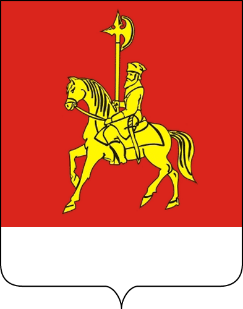 АДМИНИСТРАЦИЯ КАРАТУЗСКОГО РАЙОНАПОСТАНОВЛЕНИЕ21.01.2022                     			                 с. Каратузское                    					                        № 57-пО внесении изменений в постановление администрации Каратузского района от 31.10.2013 № 1128-п «Об утверждении муниципальной программы Каратузского района «Развитие транспортной системы Каратузского района»»В соответствии со статьей 179 Бюджетного кодекса Российской Федерации, статьей 28 Устава муниципального образования «Каратузский район», постановление администрации Каратузского района от 24.08.2020 № 674-п «Об утверждении Порядка принятия решений о разработке муниципальных программ Каратузского района, их формировании и реализации», ПОСТАНОВЛЯЮ:1. Внести изменения в приложение к постановлению администрации Каратузского района от 31.10.2013 № 1128-п «Об утверждении муниципальной программы Каратузского района «Развитие транспортной системы Каратузского района»» и изложить его в новой редакции согласно приложению.2. Контроль за исполнением настоящего постановления возложить на А.Н. Цитовича, заместителя главы района по жизнеобеспечению и оперативным вопросам Каратузского района3. Разместить постановление на официальном сайте администрации Каратузского района с адресом в информационно-телекоммуникационной сети Интернет - www.karatuzraion.ru.4. Постановление вступает в силу в день, следующий за днём его официального опубликования в периодическом печатном издании «Вести муниципального образования «Каратузский район» и применяется к правоотношениям, возникшим с 01 января 2022 года.Глава района                                                                                                 К.А. ТюнинМуниципальная программа Каратузского района«Развитие транспортной системы Каратузского района» 1. Паспорт муниципальной программы2. ХАРАКТЕРИСТИКА ТЕКУЩЕГО СОСТОЯНИЯСОЦИАЛЬНО-ЭКОНОМИЧЕСКОГО РАЗВИТИЯ ТРАНСПОРТНОЙ ОТРАСЛИТранспорт играет важнейшую роль в экономике Каратузского района и в последние годы в целом удовлетворяет спрос населения и экономики в перевозках пассажиров и грузов. Пассажирооборот в 2021 году составил 287,6 тысяч пассажиров, относительно уровня 2020 года пассажирооборот остался на уровне прошлого года. Развитие человеческого потенциала, улучшение условий жизни требует нового уровня обеспечения транспортного обслуживания населения. Одной из основных проблем автотранспортного комплекса является убыточность перевозок пассажиров по ряду объективных причин:снижение численности населения в сельской местности;активная автомобилизация населения;возросшие услуги легкового такси.Кроме того, регулярно возрастают цены на топливо, автошины, запасные части, электрическую и тепловую энергии.Следствием трудного финансового положения транспортного комплекса района являются большой износ транспортных средств.В автотранспортном предприятии преобладают морально и физически устаревшая техника, работающая в большинстве случаев за пределами нормативного срока службы (более 85% автобусов).Количественный рост автомобильного парка и значительное превышение тоннажа современных транспортных средств над эксплуатационными нормативами приводит к ускоренному износу и преждевременному разрушению автомобильных дорог и искусственных сооружений на них.Низкий уровень безопасности дорожного движения, в условиях всё возрастающих темпов автомобилизации, становится ключевой проблемой в решении вопросов обеспечения общественной защищённости населения и вызывает справедливую обеспокоенность граждан.Безопасность дорожного движения является одной из важных социально-экономических и демографических задач. Аварийность на автомобильном транспорте наносит огромный материальный и моральный ущерб обществу в целом и отдельным гражданам. Дорожно-транспортный травматизм приводит к исключению из сферы производства людей трудоспособного возраста. Гибнут и становятся инвалидами дети.За 2020 года на территории Каратузского района – произошло 22  дорожно-транспортных происшествия, из них 4 дтп с пострадавшими: из них погибло - 2, телесные повреждения средней тяжести получили-2; из них несовершеннолетних.-1. За истекший период 2021 года на территории Каратузского района – произошло  37  дорожно-транспортных происшествия, из них дтп с пострадавшими: из них погибло - 1, телесные повреждения средней тяжести получило - 12; из них несовершеннолетних - 2, не допущено пострадавших несовершеннолетних пешеходов.3. ПРИОРИТЕТЫ И ЦЕЛИ СОЦИАЛЬНО-ЭКОНОМИЧЕСКОГО РАЗВИТИЯ В СФЕРЕ РЕАЛИЗАЦИИ ТРАНСПОРТНОЙ СИСТЕМЫ КАРАТУЗСКОГО РАЙОНА, ОПИСАНИЕ ОСНОВНЫХ ЦЕЛЕЙ И ЗАДАЧ ПРОГРАММЫ, ТЕНДЕНЦИИ СОЦИАЛЬНО-ЭКОНОМИЧЕСКОГО РАЗВИТИЯ.Программа разработана на основании приоритетов государственной политики в сфере дорожного хозяйства и транспорта на долгосрочный период, содержащихся в следующих документах:концепции долгосрочного социально-экономического развития Российской Федерации на период до 2030 года, утвержденной Распоряжением Правительства Российской Федерации от 17.11. 2008 № 1662-р;транспортной стратегии Российской Федерации на период до 2030 года, утвержденной Распоряжением Правительства Российской Федерации от 22.11.2008 № 1734-р.В соответствии с приоритетами определены цели программы:Цель 1. Повышение доступности транспортных услуг для населения. К числу важнейших параметров, определяющих качество жизни населения, относится доступность транспортных услуг. Достижение данной цели возможно путем развития, обеспечение потребности в перевозках пассажиров на социально значимых маршрутах, обновление парка транспортных средств.Повышение доступности транспортных услуг непосредственно повлияет на темпы реализации проектов в области сельского строительства, здравоохранения, образования. Цель 2. Повышение комплексной безопасности дорожного движения.Для достижения цели необходимо повысить надежность и безопасность движения на автомобильных дорогах Каратузского района.4. ПРОГНОЗ КОНЕЧНЫХ РЕЗУЛЬТАТОВ РЕАЛИЗАЦИИ ПРОГРАММЫ,ХАРАКТЕРИЗУЮЩИХ ЦЕЛЕВОЕ СОСТОЯНИЕ (ИЗМЕНЕНИЕ СОСТОЯНИЯ)УРОВНЯ И КАЧЕСТВА ЖИЗНИ НАСЕЛЕНИЯ, СОЦИАЛЬНО-ЭКОНОМИЧЕСКОЕРАЗВИТИЕ В СФЕРЕ ТРАНСПОРТА И ДОРОЖНОГО ХОЗЯЙСТВА,ЭКОНОМИКИ, СТЕПЕНИ РЕАЛИЗАЦИИ ДРУГИХ ОБЩЕСТВЕННОЗНАЧИМЫХ ИНТЕРЕСОВКонечными результатами реализации программы являются:- обеспечение доступности и качества транспортных услуг для населения в соответствии с социальными стандартами, что означает повышение значимости транспорта в решении социальных задач:- транспортная подвижность населения;- снижение тяжести последствий дорожно-транспортных происшествий.- повышение уровня безопасности транспортной системы и снижение вредного воздействия на окружающую среду;5. ИНФОРМАЦИЯ ПО ПОДПРОГРАММАМ, ОТДЕЛЬНОМУ МЕРОПРИЯТИЮ ПРОГРАММЫОбеспечение безопасности дорожного движения является составной частью национальных задач обеспечения личной безопасности, решения демографических, социальных и экономических проблем, повышения качества жизни, содействия региональному развитию.Целесообразность решения проблемы программно-целевым методом подтверждена практикой реализации целевой программы "Повышение безопасности дорожного движения в Красноярском крае".В значительной степени это обусловлено реализацией мероприятий, направленных на совершенствование контрольно-надзорной деятельности в области обеспечения безопасности дорожного движения и предупреждения опасного поведения участников дорожного движения.Эффективность и результативность реализации Подпрограммы «Повышение безопасности дорожного движения в Каратузском районе» заключается в сохранении жизней участников дорожного движения,  и в предотвращении социально-экономического и демографического ущерба от дорожно-транспортных происшествий и их последствий. Снижение аварийности на дорогах района на 15%, снижение дорожно-транспортного травматизма детей на 10%.В рамках программы реализуются следующие подпрограммы:- «Развитие транспортного комплекса Каратузского района» (приложение №4 к муниципальной программе);- «Повышение безопасности дорожного движения в Каратузском районе» (приложение №5 к муниципальной программе).Целевые индикаторы программы «Развитие транспортной системы Каратузского района» приведены в приложении №1 к паспорту муниципальной программы.5.1. Подпрограмма: «Развитие транспортного комплекса Каратузского района»Подпрограмма: "Развитие транспортного комплекса Каратузского района" представлена в приложении № 4 к программе (далее - подпрограмма № 1).                                  5.1.1. Описание проблемы, на решение которой                                            направлено действие подпрограммы № 1Развитие транспорта и других отраслей экономики тесно взаимосвязаны. Характер подвижности населения, уровень развития производства и торговли определяют спрос на услуги транспорта.Одной из основных проблем автотранспортного комплекса является убыточность перевозок пассажиров по ряду объективных причин:активная миграция населения;активная автомобилизация населения;увеличение объемов услуг легкового такси.Кроме того, регулярно увеличиваются цены на топливо, автошины, запасные части, электрическую и тепловую энергии.        Для решения проблем, связанных с доступностью транспортных услуг для населения Каратузского района, а также с целью комплексного развития транспорта Каратузского района для полного и эффективного удовлетворения потребностей населения в транспортных услугах планируется решить следующие задачи: повышение  доступности транспортных услуг для населения.          В рамках данной задачи предполагается создание условий, обеспечивающих равный доступ к транспортной инфраструктуре организациям, оказывающим транспортные услуги.На автомобильном транспорте запланировано предоставление субсидий в целях возмещения недополученных доходов, возникающих в связи с регулярными перевозками пассажиров автомобильным транспортом на маршрутах с небольшой интенсивностью пассажиропотока.5.1.2. Цели и задачи подпрограммы № 1Целью подпрограммы № 1 является обеспечение потребности населения в перевозках.         Для реализации цели необходимо решение следующих задач: повышение доступности транспортных услуг для населения.5.1.3. Сроки реализации подпрограммы № 1Подпрограмма № 1 реализуется с 2014 по 2030 год.5.1.4. Планируемое изменение объективных показателей, характеризующих уровень социально-экономического развития в сфере транспорта, качество жизни населения и их влияние на достижение задач программы1.Транспортная подвижность населения (количество поездок)2.Объем субсидии на 1 человека.5.1.5. Экономический эффект в результате реализации мероприятий подпрограммы № 1Развитие транспорта и других отраслей экономики тесно взаимосвязано. Характер подвижности населения, уровень развития производства и торговли определяют спрос на услуги транспорта. Вместе с тем транспорт является системообразующим фактором, влияющим на уровень жизни и развития производительных сил. Пассажирский транспорт как одна из социально значимых отраслей экономики играет достаточно большую роль в обеспечении качества жизни населения. От эффективности функционирования пассажирского транспортного комплекса во многом зависит сохранение социальной и экономической стабильности региона.          Эффект в результате реализуемых мероприятий подпрограммы - это стабильное функционирование пассажирского транспорта Каратузского района.           Кроме того, при эффективной организации транспорта положительный экономический эффект обеспечивается во всех отраслях экономики района.Подпрограмма №2; "Повышение безопасности дорожного движения в Каратузском районе" представлена в приложении № 5 к муниципальной программе.            5.2. Подпрограмма №2: "Повышение безопасности дорожного движения в Каратузском районе"            5.2.1. Описание проблемы, на решение которой направлено действие подпрограммы №2Одной из самых острых социально-экономических проблем является высокая аварийность на автомобильных дорогах.В условиях быстрого роста численности автопарка и интенсивности движения на дорогах Красноярского края возникает также рост аварийности как на автомобильных дорогах регионального, так и на автомобильных дорогах общего пользования местного значения (включая улично-дорожную сеть городов и поселений края).За 2021 года на территории района произошло 37 дорожно-транспортных происшествий, из них  ДТП с пострадавшими из них погибло - 1 человек, 12 человек получили телесные повреждения различной степени тяжести, в двух ДТП пострадали двое несовершеннолетних, при этом за истекший период текущего года, пострадавших несовершеннолетних из числа пешеходов не допущено.Сложная обстановка с аварийностью потребовала выработки и реализации мероприятий, направленных на повышение безопасности дорожного движения путем предупреждения ДТП, снижения тяжести их последствий (снижение уровня смертности и травматизма от ДТП населения) и обеспечения роста безопасности и благополучия граждан Красноярского края.5.2.2. Цели и задачи подпрограммы № 2Целью подпрограммы № 2 - является обеспечение дорожной безопасности.Для достижения цели планируется решение следующих задач: повышение комплексной безопасности дорожного движения.5.2.3. Сроки реализации подпрограммы № 2Подпрограмма № 2 реализуется с 2014 по 2030 год.6. ОСНОВНЫЕ МЕРЫ ПРАВОВОГО РЕГУЛИРОВАНИЯ В СФЕРЕ ТРАНСПОРТАИ ДОРОЖНОГО ХОЗЯЙСТВА, НАПРАВЛЕННЫЕ НА ДОСТИЖЕНИЕ ЦЕЛЕЙИ ЗАДАЧ ГОСУДАРСТВЕННОЙ ПРОГРАММЫОсновные меры правового регулирования в сфере транспорта и дорожного хозяйства, направленные на достижение целей и задач программы, представлены в приложении № 2 к программе. 7. ИНФОРМАЦИЯ О ПЕРЕЧНЕ ОБЪЕКТОВ НЕДВИЖИМОГО ИМУЩЕСТВА МУНИЦИПАЛЬНОЙ СОБСТВЕННОСТИ КАРАТУЗСКОГО РАЙОНА.В период реализации муниципальной программы не предусмотрено строительство, реконструкция, техническое перевооружение или приобретение объектов недвижимого имущества муниципальной собственности Каратузского района.8. ИНФОРМАЦИЯ ПО РЕСУРСНОМУ ОБЕСПЕЧЕНИЮ МУНИЦИПАЛЬНОЙ ПРОГРАММЫИнформация о ресурсном обеспечении муниципальной программы Каратузского района за счет средств районного бюджета, в том числе средств, поступивших из бюджетов других уровней бюджетной системы и бюджетов государственных внебюджетных фондов представлена в приложении № 2 к муниципальной программе.Информация об источниках финансирования муниципальной программы Каратузского района (средств районного бюджета, в том числе средства, поступившие из бюджетов других уровней бюджетной системы, бюджетов государственных внебюджетных фондов) представлена в приложении № 3 к муниципальной программе.9. ИНФОРМАЦИЯ О МЕРОПРИЯТИЯХ, НАПРАВЛЕННЫХ НА РЕАЛИЗАЦИЮНАУЧНОЙ, НАУЧНО-ТЕХНИЧЕСКОЙ И ИННОВАЦИОННОЙ ДЕЯТЕЛЬНОСТИМероприятия, направленные на реализацию научной, научно-технической и инновационной деятельности, не предусмотрены.10. РЕАЛИЗАЦИЯ И КОНТРОЛЬ ЗА ХОДОМ ВЫПОЛНЕНИЯ ПРОГРАММЫ.Реализация и контроль за ходом выполнения программы осуществляется в соответствии с постановлением администрации Каратузского района от 24.08.2020 № 674-п «Об утверждении Порядка принятия решений о разработке муниципальных программ Каратузского района, их формировании и реализации»Приложение № 1 к паспорту муниципальной программы «Развитие транспортной системы Каратузского района» ПереченьЦелевых показателей муниципальной программы Каратузского района с указанием панируемых к достижению значений в результате реализации муниципальной программы Каратузского района                                                                                                                                                            Приложение N 2                                                                                                                                                                           к муниципальной программе                                                                                                                                                                                                  Каратузского района                                                                                                                                                                                                               «Развитие транспортной                                                                                                                                                                                               системы Каратузского района»ИНФОРМАЦИЯОб основных мерах правого регулирования в сфере транспорта направленных на достижение целей и задач муниципальной программы Каратузского района                                                                                                        «Развитие транспортной системы Каратузского района»Приложение № 3к муниципальной программе«Развитие транспортной системы Каратузского района»Информация о ресурсном обеспечении муниципальной программы Каратузского района за счет средств районного бюджета, в том числе средств, поступивших из бюджетов других уровней бюджетной системы и бюджетов государственных внебюджетных фондов                                                                                                                                                                                               ( тыс. рублей)Приложение № 4к муниципальной программе«Развитие транспортной системы Каратузского района»Информация об источниках финансирования подпрограмм, отдельных мероприятий муниципальной программы Каратузского района (средств районного бюджета, в том числе средства, поступившие из бюджетов других уровней бюджетной системы, бюджетов государственных внебюджетных фондов)(1) Учитываются средства краевого бюджета, поступающие в виде межбюджетных трансфертов в районный бюджет.(2) Учитываются средства бюджетов сельских поселений Каратузского района в части софинансирования по муниципальной программе Каратузского района.Приложение № 5 к муниципальной программеКаратузского района«Развитие транспортной системыКаратузского района» Подпрограмма«Развитие транспортного комплекса Каратузского района» реализуемая в рамках муниципальной программы Каратузского района «Развитие транспортной системы Каратузского района»1. Паспорт подпрограммы 2. МЕРОПРИЯТИЯ ПОДПРОГРАММЫТранспортный комплекс в Каратузском районе является конкурентно способным, и должен быть сохранен, развит и максимально эффективно использован.АО «Краевое АТП» осуществляет перевозку пассажиров транспортом в пригородном сообщении и по району. Перевозка осуществляется по 13 маршрутам. Объем перевозок пассажиров осуществляется круглогодично. Пассажирские перевозки в районе осуществляются преимущественно предприятием АО «Краевое АТП».За последние годы на транспорте не наблюдается изменение значений основных показателей количества перевезенных пассажиров.В 2021 году – перевезено пассажиров 221,99 тысяч человек, в 2022 году планируется перевести пассажиров 221,99 тысяч человек, в 2023 году планируется перевезти 221,99 тысяч пассажиров, в 2024 году планируется перевезти 221,99 тысяч пассажиров.  К негативным тенденциям в последние годы можно отнести следующее:отмена рейсов из-за погодных условийУчитывая, что основной объем пассажиропотока приходится на автомобильный транспорт отдельно следует выделить проблему физического и морального износа подвижного состава общественного транспорта.Факторы, позволяющие делать прогнозы роста развития автомобильного транспорта: Большинство населенных пунктов района не имеют альтернативного вида сообщения.2. Объективные преимущества автомобильного транспорта – скорость, гибкость, мобильность, надежность.Основными проблемами автомобильного транспорта в Каратузском районе являются: 1. Низкий технический уровень автобусов и высокая степеньих изношенности, что влечет за собой высокие издержки отрасли.Основная проблема заключается в том, что в настоящее время износ автобусного парка составляет 85%, что делает его эксплуатацию фактически невозможной. В связи с этим, приобретение новых автобусов – необходимое условие для поддержания транспортной отрасли района.Прогнозом программы установлено, что обновление парка городского пассажирского транспорта будет способствовать росту качества транспортного обслуживания пассажиров и ограничению автомобилизации.Для обеспечения транспортной доступности жителей района реализованы следующие мероприятия:субсидирование перевозок по маршрутам с низкой интенсивностью пассажиропотока и в связи с государственным регулированием тарифов на всех видах транспорта;Снижение уровня безработицы будет способствовать увеличению числа поездок в рабочих целях.Значительную долю прироста количества перевезенных пассажиров обеспечит пассажирский транспорт в с. Каратузском за счет повышения его привлекательности для населения, открытие второго маршрута в с. Каратузское.Для решения вышеуказанных проблем, а также с целью комплексного развития транспорта Каратузского района для полного и эффективного удовлетворения потребностей населения и экономики Каратузского района в транспортных услугах в ближайшей перспективе планируется решить следующие задачи:1. Развитие рынка транспортных услуг Каратузского района и повышение эффективности его функционирования.Запланировано предоставление субсидий АО «Краевое АТП» на компенсацию расходов, возникающих в результате небольшой интенсивности пассажиропотоков по межмуниципальным и пригородным маршрутам.Промежуточные и конечные социально-экономические результаты решения проблем отрасли характеризуются целевыми индикаторами выполнения подпрограммы. Целью программы является обеспечение потребности населения в перевозках.В основу механизма реализации подпрограммы заложены следующие принципы, обеспечивающие обоснованный выбор мероприятий подпрограммы и сбалансированное решение основных задач:-оценка результатов и социально-экономической эффективности подпрограммы, которая осуществляется на основе мониторинга целевых показателей подпрограммы;-транспортная подвижность населения;-объём субсидий на 1 человека. Перечень мероприятий подпрограммы приведен в приложении №2 к подпрограмме.3. МЕХАНИЗМ РЕАЛИЗАЦИИ ПОДПРОГРАММЫ Финансирование мероприятий подпрограммы осуществляется за счет средств районного бюджета.Главным распорядителем бюджетных средств является администрация Каратузского района.Выделение средств районного бюджета предусматривается на реализацию мероприятия по предоставлению субсидии в целях компенсации расходов, возникающих в результате небольшой интенсивности пассажирских перевозок по маршрутам с небольшой интенсивностью пассажирских потоков МО «Каратузский район».Реализация мероприятия осуществляется посредством заключения договоров на предоставление субсидий организациям автомобильного пассажирского транспорта на компенсацию расходов, возникающих в результате небольшой интенсивности пассажиропотоков по муниципальным маршрутам Каратузского района между администрацией Каратузского района, которая является Заказчиком», и исполнителем программы пассажирских перевозок, который является Перевозчиком, и на основании программы перевозок пассажиров по маршрутам с небольшой интенсивностью пассажирских потоков МО «Каратузский район», очередного финансового года.Перевозчик определяется Администрацией Каратузского района в соответствии с Законом Красноярского края от 09.12.2010 № 11-5424 «О транспортном обслуживании населения в Красноярском крае» по результатам открытого конкурса на право заключения договоров на осуществление перевозок пассажиров по внутрирайонным маршрутам, субсидируемых из районного бюджета.Предоставление средств субсидии Перевозчику осуществляется ежемесячно на основании представленных им отчетов о выполнении программы перевозок пассажиров по маршрутам.Порядок предоставления субсидии утверждается постановлением администрации Каратузского района. УПРАВЛЕНИЕ ПОДПРОГРАММОЙ И КОНТРОЛЬ ЗА ИСПОЛНЕНИЕМ ПОДПРОГРАММЫОрганизацию управления подпрограммой осуществляет администрация Каратузского района (отдел ЖКХ, транспорта, строительства и связи).Текущий контроль осуществляет администрация Каратузского района (отдел ЖКХ, транспорта, строительства и связи).Внешний муниципальный финансовый контроль осуществляет контрольно-счетный орган Каратузского районного совета депутатов.Внутренний муниципальный финансовый контроль осуществляет финансовое управление Каратузского района.Администрация Каратузского района (отдел ЖКХ, транспорта, строительства и связи) для обеспечения мониторинга и анализа хода реализации подпрограммы организует ведение и представление полугодовой отчетности.Отчеты о реализации подпрограммы, представляются администрацией Каратузского района (отдел ЖКХ, транспорта, строительства и связи) одновременно в отдел экономического развития администрации Каратузского района и финансовое управление администрации Каратузского района в соответствии с постановлением администрации Каратузского района от 24.08.2020 № 674-п «Об утверждении Порядка принятия решений о разработке муниципальных программ Каратузского района, их формировании и реализации».Приложение № 1к подпрограмме «Развитие транспортного комплекса Каратузского района»ПЕРЕЧЕНЬ И ЗНАЧЕНИЯ ПОКАЗАТЕЛЕЙ РЕЗУЛЬТАТИВНОСТИ ПОДПРОГРАММЫПриложение № 2 к подпрограмме «Развитие транспортного комплексаКаратузского района» 11111111111111111ПЕРЕЧЕНЬ МЕРОПРИЯТИЙ ПОДПРОГРАММЫГлава Каратузского района ________________________ К.А. ТюнинПодпрограмма«Повышение безопасности дорожного движения в Каратузском районе», реализуемая в рамках муниципальной программы Каратузского района  «Развитие транспортной системы Каратузского района»1. Паспорт подпрограммыМЕРОПРИЯТИЯ ПОДПРОГРАММЫСостояние аварийности на улицах и дорогах Каратузского района является одним из главных факторов, вызывающих беспокойство граждан. За 2021 год на территории района произошло 37 дорожно-транспортных происшествий, из них 6 ДТП с пострадавшими из них погибло  - 1, 12 человек получили телесные повреждения различной степени тяжести, в двух ДТП пострадало двое несовершеннолетних. Около 80 % всех ДТП связаны с нарушениями Правил дорожного движения водителями транспортных средств.  Основными причинами совершения нарушений в области обеспечения безопасности дорожного движения являются низкий уровень правосознания, отсутствие адекватного понимания участниками дорожного движения причин возникновения ДТП, недостаточное вовлечение населения в деятельность по предупреждению дорожно-транспортного травматизма.Сложная обстановка с аварийностью на автотранспорте также объясняется интенсивной автомобилизацией в Каратузском районе (сведения о количестве зарегистрированного транспорта за 2013-2020 годы и за истекший период 2021 год, а также прогнозируемые данные на 2022-2025 гг. период, приведены в таблице № 1). Таблица №1. Количество зарегистрированного автомобильного транспорта в 2014-2020 годах, истекший период 2021 года и прогнозируемые данные на 2022-2024 гг. период.Значительные снижение прироста зарегистрированного на территории района парка автотранспортных средств обусловлено изменениями в законодательстве, исключившего необходимость постановки на учет транспортного средства по месту проживания владельца,  за истекший период 2021 года выдано 315 водительских удостоверений.Анализ и прогноз динамики увеличения основных показателей аварийности приводят к выводу, что проблема обеспечения БДД в настоящее время является одной из важнейших социально-экономических проблем Каратузского района, имеющей межведомственный характер и требующей комплексности, и системности ее решения. В соответствии с Федеральным законом от 06.10.2003 года № 131 «Об общих принципах организации самоуправления в Российской Федерации», федеральным законом от 08.11.2007 года № 257 «Об автомобильных дорогах и о дорожной деятельности в Российской Федерации и о внесении изменений в отдельные законодательные акты Российской Федерации» к полномочиям органов местного самоуправления Каратузского района относятся вопросы осуществления дорожной деятельности и использования, автомобильных дорог местного значения.Целью подпрограммы является обеспечение дорожной безопасности, реализация данной цели необходимо для обеспечения охраны жизни, здоровья граждан через обеспечение высокого уровня безопасности и совершенствования организации дорожного движения на дорогах местного значения Каратузского района, Для достижения поставленной цели необходимо решение следующих задач:- предупреждение опасного поведения участников дорожного движения на улицах населённых пунктов и в местах пешеходных переходов,  в том числе вблизи образовательных учреждений. - своевременное выявление, ликвидация и профилактика возникновения опасных участков (концентраций аварийности) на дорогах местного значения Каратузского района, путем проведения мероприятий по пропаганде безопасности дорожного движения и предупреждения дорожно-транспортного травматизма.Реализация мероприятий с помощью информационно-пропагандистских компаний, внедрение эффективных методов обучения населения будет формировать безопасное поведение участников дорожного движения. Очень важной является работа с детьми и подростками по обучению их правилам безопасного поведения на дорогах.Осуществление этих мер обеспечит привлечение внимания населения к проблеме БДД, общественную поддержку и формирования стандартов безопасного поведения, что в свою очередь приведет к достижению ожидаемых результатов, таких как обеспечение дорожной безопасности.Перечень мероприятий подпрограммы приведен в приложении №2 к подпрограмме.Сроки реализации подпрограммы: 2014-2024 годы.МЕХАНИЗМ РЕАЛИЗАЦИИ ПОДПРОГРАММЫФинансирование подпрограммы осуществляется за счет средств районного бюджета и средств субсидии из краевого бюджета.Главными распорядителями бюджетных средств данной подпрограммы выступают:- администрация Каратузского района;- финансовое управление администрации Каратузского района..УПРАВЛЕНИЕ ПОДПРОГРАММОЙ И КОНТРОЛЬ ЗА ИСПОЛНЕНИЕМ ПОДПРОГРАММЫОрганизацию управления подпрограммой осуществляет администрация Каратузского района (отдел ЖКХ, транспорта, строительства и связи).Текущий контроль осуществляет администрация Каратузского района (отдел ЖКХ, транспорта, строительства и связи).Внешний муниципальный финансовый контроль осуществляют контрольно-счетные органы Каратузского района.Внутренний муниципальный финансовый контроль осуществляет финансовое управление Каратузского района.Администрация Каратузского района (отдел ЖКХ, транспорта, строительства и связи) осуществляет:- координацию исполнителя подпрограммных мероприятий, мониторинг их реализации;- непосредственный контроль за ходом реализации мероприятий подпрограммы;- подготовку отчетов о реализации программы.- ежегодную оценку эффективности реализации подпрограммы в соответствии с Порядком проведения и критериями оценки эффективности реализации муниципальных программ.Администрация Каратузского района (отдел ЖКХ, транспорта и строительства) для обеспечения мониторинга и анализа хода реализации подпрограммы организует ведение и представление полугодовой отчетности.Отчеты о реализации подпрограммы, представляются администрацией Каратузского района (отдел ЖКХ, транспорта, строительства и связи) одновременно в отдел экономического развития администрации Каратузского района и финансовое управление администрации Каратузского района в соответствии с постановлением администрации Каратузского района от 24.08.2020 № 674-п «Об утверждении Порядка принятия решений о разработке муниципальных программ Каратузского района, их формировании и реализации».Приложение № 1 к подпрограмме «Повышение безопасности дорожного движения в Каратузском районе»ПЕРЕЧЕНЬ И ЗНАЧЕНИЯ ПОКАЗАТЕЛЕЙ РЕЗУЛЬТАТИВНОСТИ ПОДПРОГРАММЫПриложение № 2к подпрограмме «Повышение безопасности дорожного движения в Каратузском районе»ПЕРЕЧЕНЬ МЕРОПРИЯТИЙ ПОДПРОГРАММЫАДМИНИСТРАЦИЯ КАРАТУЗСКОГО РАЙОНАПОСТАНОВЛЕНИЕ21.01.2022                					                     с. Каратузское                       						                  № 63-пО внесении изменений в постановление администрации Каратузского района от 28.10.2021 № 891-п «Об утверждении муниципальной программы «Обеспечение жизнедеятельности Каратузского района» »В соответствии со статьей 179 Бюджетного кодекса Российской Федерации, постановление администрации Каратузского района от 24.08.2020 № 674-п «Об утверждении Порядка принятия решений о разработке муниципальных программ Каратузского района, их формировании и реализации», руководствуясь ст.28 Устава Муниципального образования «Каратузский район» ПОСТАНОВЛЯЮ:1. Внести изменения в приложение к постановлению администрации Каратузского района от 28.10.2021 г. № 891-п «Обеспечение жизнедеятельности Каратузского района»» следующие изменения:        1.1. Приложение №2 к подпрограмме «Обеспечение и реализации муниципальной программы и прочие мероприятия» изменить и изложить в новой редакции согласно, приложения №1 к настоящему постановлению.        2. Контроль за исполнением настоящего постановления возложить на А.Н. Цитовича – заместитель главы района по жизнеобеспечению и оперативным вопросам. 3. Постановление вступает в силу в день, следующий за днем его официального опубликования в периодичном печатном издании «Вести муниципального образования «Каратузский район»».Глава района 								            К.А. Тюнин                                                                                                                                                                                                         Приложение №1 к постановлению администрации                                                                                                                                                                                                          Каратузского района  от 21.05.2022 № 63-п                                                                                                                                                                                                         Приложение № 2 к подпрограмме «Обеспечение реализации муниципальной программы и прочие мероприятия»ПЕРЕЧЕНЬ МЕРОПРИЯТИЙ ПОДПРОГРАММЫ  АДМИНИСТРАЦИЯ КАРАТУЗСКОГО РАЙОНАПОСТАНОВЛЕНИЕ18.01.2022                 					                        с. Каратузское                   						                  № 45-пОб установлении расчетной стоимости одного квадратного метра общей площади жилья для улучшения жилищных условий отдельных категорий ветеранов, инвалидов и семей, имеющих детей-инвалидов, детей-сирот и детей, оставшихся без попечения родителей, лиц из числа детей-сирот и детей, оставшихся без попечения родителей» в Каратузском районе на первый квартал 2022 года  На основании статьи 7 Закона Красноярского края от 25.03.2010 г. № 10-4487 «О порядке обеспечения жильем отдельных категорий ветеранов, инвалидов и семей, имеющих детей-инвалидов, Закона Красноярского края от 24.12.2009 № 9-4225 «О наделении органов местного самоуправления отдельных муниципальных районов и городских округов края государственными полномочиями по обеспечению жилыми помещениями детей-сирот и детей, оставшихся без попечения родителей, лиц из числа детей-сирот и детей, оставшихся без попечения родителей» нуждающихся в улучшении жилищных условий», на основании расчета стоимости 1 квадратного метра общей площади жилья на территории муниципального образования «Каратузский район», руководствуясь Уставом Муниципального образования «Каратузский район», ПОСТАНОВЛЯЮ:1. Установить на первый квартал 2022 года по Каратузскому району Красноярского края среднюю рыночную стоимость одного квадратного метра общей площади жилья для улучшения жилищных условий отдельных категорий граждан определенных Законом Красноярского края от 25.03.2010  № 10-4487 «О порядке обеспечения жильем отдельных категорий ветеранов, инвалидов и семей, имеющих детей-инвалидов, Законом Красноярского края от 24.12.2009 № 9-4225 «О наделении органов местного самоуправления отдельных муниципальных районов и городских округов края государственными полномочиями по обеспечению жилыми помещениями детей-сирот и детей, оставшихся без попечения родителей, лиц из числа детей-сирот и детей, оставшихся без попечения родителей» нуждающихся в улучшении жилищных условий», в размере 42 223,59 (сорок две тысячи двести двадцать три) рубля 59 копеек.2. Контроль за исполнением настоящего постановления возложить на А.А. Савина, заместителя главы района по социальным и общественно-политическим вопросам. 	3. Постановление вступает в силу в день, следующий за днем официального опубликования в периодическом печатном издании Вести муниципального образования «Каратузский район».Глава района                                                                                          К.А. ТюнинАДМИНИСТРАЦИЯ КАРАТУЗСКОГО РАЙОНАПОСТАНОВЛЕНИЕ17.01.2022                   						       с. Каратузское                    					                     № 34-п Об утверждении муниципального задания на 2022 год и плановый период 2023-2024 годов оказываемых (выполняемых) муниципальных услуг (работ) Муниципальным бюджетным учреждением культуры «Центр культурных инициатив и кинематографии Каратузского района»В соответствии с частями 3 и 4 статьи 69.2 Бюджетного кодекса Российской Федерации, подпунктом 3 части 7 статьи 9.2 Федерального  закона от 12.01.1996 № 7-ФЗ «О некоммерческих организациях», ст.ст. 26,28 Устава МО «Каратузский район», ПОСТАНОВЛЯЮ:	   1. Утвердить муниципальное задание на 2022 год и плановый период 2023-2024 годов оказываемых (выполняемых) муниципальных услуг (работ) Муниципальным бюджетным учреждением культуры «Центр культурных инициатив и кинематографии Каратузского района», согласно приложению к данному постановлению.	2. Постановление администрации Каратузского района № 1166-п от 30.12.2020 «Об утверждении муниципального задания на 2021 год и плановый период 2022-2023 годов оказываемых (выполняемых) муниципальных услуг (работ) Муниципальным бюджетным учреждением культуры «Центр культурных инициатив и кинематографии Каратузского района» признать утратившим силу.3. Контроль  за  исполнением  настоящего  постановления  возложить  на  А.А. Савина  –  заместитель главы района по социальным и общественно-политическим вопросам администрации Каратузского района.4. Постановление вступает в силу   с 01.01.2022 года. Глава района 									К.А. ТюнинМУНИЦИПАЛЬНОЕ ЗАДАНИЕна 2022 год и на плановый период 2023 и 2024 годов                                                              Часть 1. Сведения об оказываемых муниципальных услугах	Раздел 11.Наименование муниципальной услугиПоказ кинофильмов2. Категории потребителей муниципальной услугиФизические  лица5.1.1. Федеральный закон №3612-1 от 09.10.1992 "Основы законодательства Российской Федерации о культуре"Часть 2. Сведения о выполняемых работах                            Раздел 1          Код муниципальной услуги           (работы)Часть 2. Сведения о выполняемых работах             Раздел 2          Код муниципальной услуги           (работы)4. Требования к отчетности о выполнении муниципального задания4.1. Периодичность представления отчетов о выполнении муниципального Задания                                                                                                               ежеквартальный; годовой4.3. Иные требования к отчетности о выполнении муниципального заданияАДМИНИСТРАЦИЯ  КАРАТУЗСКОГО  РАЙОНАПОСТАНОВЛЕНИЕ20.01.2022							             с. Каратузское 						                    № 51-пО внесении изменений в постановление администрации Каратузского района от 31.10.2013 № 1126-п «Об утверждении муниципальной программы «Развитие сельского хозяйства в Каратузском районе»» В соответствии со статьёй 179 Бюджетного кодекса Российской Федерации, постановлением администрации Каратузского района от 26.10.2016 № 598-п «Об утверждении Порядка принятия решений о разработке муниципальных программ Каратузского района, их формировании и реализации», руководствуясь ст. 26-28 Устава муниципального образования «Каратузский район», ПОСТАНОВЛЯЮ:1. Приложение № 4 к муниципальной программе «Развитие сельского хозяйства в Каратузском районе» изменить и изложить в новой редакции, согласно приложению  к настоящему постановлению.2. Контроль за исполнением настоящего постановления возложить на начальника отдела сельского хозяйства администрации Каратузского района В.В. Дмитриева.3. Постановление вступает в силу в день, следующий за днём его официального опубликования в периодическом печатном издании Вести муниципального образования «Каратузский район».Глава  района                                                                                    К.А. ТюнинПриложение к постановлению администрацииКаратузского района от 20.01.2021 № 51-пПриложение № 4 к муниципальной программе «Развитие сельского хозяйства в Каратузском районеПодпрограммаКомплексное развитие сельских территорийПАСПОРТ ПОДПРОГРАММЫМЕРОПРИЯТИЯ ПОДПРОГРАММЫСельская местность - сельские поселения или сельские поселения и межселенные территории, объединенные общей территорией в границах муниципального района, а также сельские населенные пункты и рабочие поселки, входящие в состав городских округов и городских поселений, на территории которых преобладает деятельность, связанная с производством и переработкой сельскохозяйственной продукции. Перечень таких сельских населенных пунктов и рабочих поселков на территории субъекта Российской Федерации определяется Правительством Красноярского края.Механизм реализации подпрограммы, направленный на комплексное развитие сельских территорий, предусматривает достижение цели и решение основных задач посредством реализации комплекса мероприятий подпрограммы, перечень которых представлен в приложении № 1 к подпрограмме.Главными распорядителями бюджетных средств, предусмотренных на реализацию мероприятий подпрограммы, являются:администрация Каратузского района. Мероприятия подпрограммы, финансирование которых осуществляется на условиях софинансирования с краевым бюджетом, реализуются в соответствии  с Законом Красноярского края от 21.02.2006 № 17-4487 « О государственной поддержке агропромышленного комплекса края и развития сельских территорий» (далее - Закон края от 21.02.2006 № 17-4487)», государственной программой Красноярского края "Развитие сельского хозяйства и регулирование рынков сельскохозяйственной продукции, сырья и продовольствия», утвержденной Постановлением Правительства Красноярского края  от 30.09.2013 N 506-п (далее - Государственная программа № 506-п), Государственная поддержка муниципальных программ (подпрограмм муниципальных программ), направленных на развитие сельских территорий, осуществляется в соответствии с Законом Красноярского края от 21.04.2016 N 10-4429 "О государственной поддержке муниципальных районов, муниципальных округов Красноярского края, реализующих муниципальные программы, направленные на развитие сельских территорий" (далее - Закон края от 21.04.2016 N 10-4429).2.3. Срок исполнения мероприятий: 2022 - 2024 годы.2.4. Объем финансирования подпрограммы на период 2022 - 2024 годов за счет средств районного бюджета составит 2 191,20 тыс. рублей, в том числе:Перечень мероприятий подпрограммы представлен в приложении № 2 к подпрограмме.МЕХАНИЗМ РЕАЛИЗАЦИИ ПОДПРОГРАММЫОбщие положения.Используемые в настоящей подпрограмме понятия определены Государственной программой № 696, Законом края от 21.02.2006 № 17-4487, Законом края от 21.04.2016 № 10-4429 и понимаются в том значении, в котором они используются в федеральных и краевых нормативных правовых актах. Создание условий для обеспечения доступным и комфортнымжильем сельского населенияМеры муниципальной поддержки, предоставляются на условиях софинансирования с краевым и федеральным бюджетами.1. Участниками подпрограммы являются:гражданин - гражданин (ка) Российской Федерации, постоянно проживающий (ая) в сельской местности (регистрация по месту жительства), работающий (ая) по трудовому договору или осуществляющий (ая) индивидуальную предпринимательскую деятельность (основное место работы) в сельской местности (непрерывно в течение не менее одного года на дату включения в сводные списки участников мероприятий - получателей социальных выплат, имеющий (ая) в наличии собственные и (или) заемные средства на строительство (приобретение) жилья в сельской местности не менее 10 процентов расчетной стоимости строительства (приобретения) жилья, определяемой в соответствии с пунктом 6 настоящего раздела, признанный (ая) нуждающимся (ейся) (и члены его (ее) семьи) в улучшении жилищных условий (далее - гражданин). К членам семьи гражданина - участника подпрограммы, применительно к настоящей подпрограмме, относятся постоянно проживающие (регистрация по месту жительства) совместно с ним его (ее) супруга (супруг), а также дети и родители. Другие родственники и нетрудоспособные иждивенцы признаются членами семьи гражданина, если они вселены им в жилое помещение по месту его жительства в качестве членов его семьи и ведут с ним общее хозяйство. В исключительных случаях иные лица могут быть признаны членами семьи этого гражданина в судебном порядке;молодая семья - гражданин (ка) Российской Федерации, являющийся (аяся) членом молодой семьи, состоящий (ая) в зарегистрированном браке, или неполная семья, состоящая из одного родителя в возрасте на дату подачи заявления о включении в состав участников подпрограммы (далее - дата подачи заявления) не старше 35 лет, воспитывающий (ая) одного или более детей, в том числе усыновленных, работающий (ая) по трудовому договору или осуществляющий (ая) индивидуальную предпринимательскую деятельность в агропромышленном комплексе или социальной сфере (основное место работы) в сельской местности, постоянно проживающий (ая) (регистрация по месту жительства) (и члены его (ее) семьи) в сельской местности, в которой он (она) работает или осуществляет индивидуальную предпринимательскую деятельность в агропромышленном комплексе или социальной сфере, признанный (ая) нуждающимся (ейся) (и члены его (ее) семьи) в улучшении жилищных условий (далее - молодая семья). К членам молодой семьи относятся совместно проживающие супруг (супруга), дети супругов, в том числе усыновленные;молодой специалист - гражданин (ка) Российской Федерации, одиноко проживающий (ая) (регистрация по месту жительства) или состоящий (ая) в зарегистрированном браке, в возрасте на дату подачи заявления не старше 35 лет, имеющий (ая) законченное высшее (среднее профессиональное) образование, работающий (ая) по трудовому договору или осуществляющий (ая) индивидуальную предпринимательскую деятельность в агропромышленном комплексе или социальной сфере (основное место работы) в сельской местности в соответствии с полученной квалификацией, постоянно проживающий (ая) в сельской местности, в которой работает или осуществляет индивидуальную предпринимательскую деятельность в агропромышленном комплексе или социальной сфере, признанный (ая) нуждающимся (ейся) (и члены его (ее) семьи) в улучшении жилищных условий (далее - молодой специалист);гражданин постоянно проживающий (ая) в сельской местности или городах Крайнего Севера и приравненных к ним местностям (регистрация по месту жительства), работающий (ая) по трудовому договору в краевом государственном учреждении ветеринарии, подведомственной службе по ветеринарному надзору Красноярского края (основное место работы), расположенном в сельской местности или в городе Крайнего Севера или приравненной к ним местностям, имеющий (ая) в наличии собственные и (или) заемные средства на строительство (приобретение) жилья в сельской местности не менее 10 процентов расчетной стоимости строительства (приобретения) жилья, определяемой в соответствии с пунктом 6 настоящего раздела, признанный (ая) нуждающимся (ейся) (и члены его (ее) семьи) в улучшении жилищных условий (далее - гражданин). К членам семьи относятся совместно проживающие супруг (супруга), дети супругов, в том числе усыновленные и родители. Другие родственники и нетрудоспособные иждивенцы признаются членами семьи гражданина, если они вселены им в жилое помещение по месту его жительства в качестве членов его семьи и ведут с ним общее хозяйство. В исключительных случаях иные лица могут быть признаны членами семьи этого гражданина в судебном порядке.2. В подпрограмме используются следующие понятия:организации социальной сферы - организации, независимо от их организационно-правовой формы, индивидуальные предприниматели, выполняющие работы или оказывающие услуги в сельской местности в области здравоохранения, в том числе ветеринарной деятельности для сельскохозяйственных животных, образования, социального обслуживания, культуры, физической культуры и спорта;работодатель - организация агропромышленного комплекса или организация социальной сферы в сельской местности, в которой работает или изъявил желание работать участник подпрограммы;организации агропромышленного комплекса, в которых граждане, в том числе молодые семьи и молодые специалисты, работают по трудовому договору или осуществляют индивидуальную предпринимательскую деятельность, должны быть включены в реестр субъектов агропромышленного комплекса Красноярского края, претендующих на получение государственной поддержки (не менее одного года на момент подачи заявления).(абзац введен Постановлением Правительства Красноярского края от 14.05.2019 № 257-п)нуждающиеся в улучшении жилищных условий – граждане, признанные нуждающимися в улучшении жилищных условий органами местного самоуправления по месту их постоянного жительства по основаниям, установленным статьей 51 Жилищного кодекса Российской Федерации. Граждане, намеренно ухудшившие жилищные условия, могут быть признаны нуждающимися в улучшении жилищных условий не ранее чем через 5 лет со дня совершения указанных намеренных действий.3. Участие в мероприятиях подпрограммы является добровольным.4. В случае предоставления социальной выплаты, на завершение ранее начатого строительства жилого дома размер социальной выплаты ограничивается остатком сметной стоимости строительства жилого дома.5. В случае если фактическая стоимость 1 кв. метра общей площади построенного (приобретенного) жилья меньше стоимости 1 кв. метра общей площади жилья, утвержденной Правительством Красноярского края на соответствующий финансовый год, размер социальных выплат подлежит пересчету исходя из фактической стоимости 1 кв. метра общей площади жилья.В случае если общая площадь строящегося (приобретаемого) жилья меньше размера, установленного для семей разной численности, но больше учетной нормы площади жилого помещения, установленной органом местного самоуправления, размер социальной выплаты подлежит пересчету исходя из фактической площади жилья.6. Социальные выплаты гражданам, проживающим и работающим в сельской местности и являющимся участниками муниципальных программ (подпрограмм муниципальных программ), в том числе молодым семьям и молодым специалистам, проживающим и работающим на селе либо изъявившим желание переехать на постоянное место жительства в сельскую местность и работать там и являющимся участниками муниципальных программ (подпрограмм муниципальных программ), на строительство или приобретение жилья в сельской местности.7. Предоставление социальных выплат на строительство (приобретение) жилья гражданам, проживающим на сельских территориях, осуществляется в соответствии с приложением № 3 к Государственной программе № 696, подпунктом "д" пункта 1 статьи 62.1 Закона края от 21.02.2006 № 17-4487.(в ред. Постановления Правительства Красноярского края от 16.02.2021 № 93-п)8. Требования к получателям социальных выплат и порядок получения социальных выплат предусмотрены в Положении о предоставлении социальных выплат на строительство (приобретение) жилья гражданам, проживающим на сельских территориях, утвержденном приложением № 3 к Государственной программе № 696.9. Доля собственных и (или) заемных средств граждан, в том числе молодым семьям и молодым специалистам, проживающим и работающим на селе либо изъявившим желание переехать на постоянное место жительства в сельскую местность и работать там изъявивших желание участвовать в настоящем мероприятии (далее - заявитель), составляет не менее 10 процентов расчетной стоимости строительства (приобретения) жилья, определяемой в соответствии с подпунктом 4 настоящего пункта 3.2Документом, подтверждающим наличие у заявителя собственных и (или) заемных средств, является:а) копия выписки кредитной организации о наличии и сумме денежных средств на счете заявителя и (или) супруга (супруги) заявителя;б) копия платежного документа, подтверждающего внесение денежных средств заявителем на расчетный счет или в кассу подрядчика или заказчика-застройщика в счет оплаты выполненных строительных работ;в) копия государственного сертификата на материнский (семейный) капитал и справка о состоянии финансовой части лицевого счета лица, имеющего право на дополнительные меры государственной поддержки;г) счета, накладные, а также документы, подтверждающие расчет с продавцом за ранее приобретенные строительные материалы и оборудование, предусмотренные в проектной документации, или в локальном сметном расчете на строительство жилого дома, или в других формах сметной документации, в которых указаны объемы и стоимость планируемых к исполнению строительных работ на строительство жилого дома.10. Расчетная стоимость строительства (приобретения) жилья, используемая для расчета размера социальной выплаты, определяется исходя из размера общей площади жилого помещения, установленного для семей разной численности (33 кв. метра - для одиноко проживающих граждан, 42 кв. метра - на семью из 2 человек и по 18 кв. метров на каждого члена семьи при численности семьи, составляющей 3 и более человек), и стоимости 1 кв. метра общей площади жилья на сельской территории Красноярского края.Стоимость 1 кв. метра общей площади жилья на сельской территории Каратузского района  для расчета размера субсидий и социальных выплат применяется в размере стоимости 1 кв. метра общей площади жилья, определенной Министерством строительства и жилищно-коммунального хозяйства Российской Федерации на II квартал года, предшествующего году реализации мероприятий, но не превышающую размер стоимости 1 кв. метра общей площади жилья, определенной Министерством строительства и жилищно-коммунального хозяйства Российской Федерации на I квартал соответствующего финансового года для Красноярского края.В случае превышения размера стоимости 1 кв. метра общей площади жилья, определенной Министерством строительства и жилищно-коммунального хозяйства Российской Федерации на II квартал года, предшествующего году реализации мероприятий, над размером стоимости 1 кв. метра общей площади жилья, определенной Министерством строительства и жилищно-коммунального хозяйства Российской Федерации на I квартал соответствующего финансового года для Красноярского края, то применяется размер стоимости 1 кв. метра общей площади жилья, определенной Министерством строительства и жилищно-коммунального хозяйства Российской Федерации на I квартал соответствующего финансового года для Красноярского края.11. Расчет размера социальных выплат производится администрацией Каратузского района.12. В случае недостатка в текущем году бюджетных средств для предоставления социальных выплат в полном объеме, гражданину с его согласия (письменного) социальные выплаты предоставляются частично. При формировании списка получателей социальных выплат на следующий год этот гражданин включается в список получателей социальных выплат под номером 1 с предоставлением ему оставшейся части социальной выплаты.13. Предоставление социальных выплат на строительство (приобретение) жилья молодым семьям и молодым специалистам, проживающим и работающим на селе либо изъявившим желание переехать на постоянное место жительства в сельскую местность и работать там, осуществляется в соответствии с подпунктом "б" пункта 1 статьи 62.1 Закона края от 21.02.2006 N 17-4487.(в ред. Постановления Правительства Красноярского края от 16.02.2021 N 93-п)14. Социальные выплаты не предоставляются гражданам,  молодым семьям (членам молодых семей) и молодым специалистам:а) ранее реализовавшим право на улучшение жилищных условий с использованием государственной поддержки за счет средств федерального, и (или) краевого, и (или) местного бюджетов, предоставленных на улучшение жилищных условий;б) перед которыми государство имеет обязательства по обеспечению жильем в соответствии с законодательством Российской Федерации.15. Социальные выплаты могут быть направлены:а) на строительство жилого дома (квартиры), реконструкцию путем пристраивания жилого помещения к имеющемуся жилому дому, в том числе на завершение ранее начатого строительства жилого дома (квартиры) в сельской местности в границах муниципального района, муниципального округа, в котором молодая семья или молодой специалист работает или изъявил желание работать. При завершении ранее начатого строительства жилого дома (квартиры) размер социальной выплаты ограничивается остатком сметной стоимости строительства жилого дома (квартиры);б) на участие в долевом строительстве многоквартирного дома в сельской местности в границах муниципального района, муниципального округа, в котором молодая семья или молодой специалист работает или изъявил желание работать;в) на приобретение жилого дома (квартиры) в сельской местности в границах муниципального района, муниципального округа, в котором гражданин работает или изъявил желание работать. Социальная выплата не может быть использована на приобретение жилого дома (квартиры) у близких родственников (супруга (супруги), дедушки (бабушки), родителей, детей, полнородных и неполнородных братьев и сестер, а также на приобретение жилого дома (квартиры), в котором молодая семья или молодой специалист постоянно проживают;г) на погашение основного долга и уплату процентов по ипотечному кредиту, полученному в кредитной организации, и (или) займу, привлеченному у юридического лица на строительство (приобретение) жилого дома (квартиры) в сельской местности в границах муниципального района, муниципального округа, при условии признания гражданина на дату заключения соответствующего кредитного договора (договора займа) имеющим право на получение социальной выплаты. При этом размер социальной выплаты ограничивается суммой остатка основного долга и остатка задолженности по выплате процентов за пользование кредитом (займом).16. Жилой дом (квартира), построенный (приобретенный) с использованием социальных выплат, оформляется в общую долевую собственность всех членов семьи, участвовавших в мероприятии настоящего подраздела, в равных долях, не позднее чем в течение 14 месяцев (при приобретении) и не позднее чем в течение трех лет (при строительстве) с даты предоставления социальной выплаты. В случае несоблюдения указанного срока министерство сельского хозяйства вправе истребовать от гражданина возврат социальных выплат в краевой бюджет в полном объеме.17. Жилой дом (квартира), на строительство (приобретение) которого предоставляется социальная выплата, должен быть:а) пригодным для постоянного проживания;б) обеспечен централизованными или автономными инженерными системами (электроосвещение, водоснабжение, водоотведение, отопление);в) площадью жилого помещения не меньше учетной нормы площади жилого помещения в расчете на 1 члена семьи, установленной органом местного самоуправления.Соответствие жилого дома (квартиры) указанным требованиям устанавливается комиссией, созданной органом местного самоуправления в соответствии с Постановлением Правительства Российской Федерации от 28.01.2006 № 47 "Об утверждении Положения о признании помещения жилым помещением, жилого помещения непригодным для проживания и многоквартирного дома аварийным и подлежащим сносу или реконструкции".18. В рамках участия в данном мероприятии получатель социальной выплаты вправе осуществить строительство (приобретение) жилого дома (квартиры) сверх размера общей площади жилого помещения, установленного в соответствии подпунктом 4 пункта 3.2 раздела 3 подпрограммы.19. Размер социальных выплат подлежит пересчету, если общая площадь построенного (приобретенного) жилого дома (квартиры) меньше площади, установленной для семей разной численности, установленной в подпункте 4 пункта 3.2 раздела 3 подпрограммы, и используемой для определения расчетной стоимости строительства (приобретения) жилья. Пересчет производится исходя из фактически построенной (приобретенной) площади жилого дома (квартиры).20. В случае использования для строительства (приобретения) жилья ипотечного жилищного кредита (займа) допускается оформление построенного (приобретенного) жилого помещения в собственность одного из супругов или обоих супругов. При этом лицо (лица), на чье имя оформлено право собственности на жилое помещение, представляет в министерство сельского хозяйства обязательство о переоформлении построенного (приобретенного) жилого помещения в общую долевую собственность всех членов семьи в равных долях после снятия обременения.В случае использования для строительства (приобретения) жилья средств (части средств) материнского (семейного) капитала оформление построенного (приобретенного) жилого помещения в собственность осуществляется в порядке, установленном Постановлением Правительства Российской Федерации от 12.12.2007 № 862 "О Правилах направления средств (части средств) материнского (семейного) капитала на улучшение жилищных условий".21. Участие в мероприятиях подпрограммы является добровольным.22. В случае предоставления социальной выплаты, на завершение ранее начатого строительства жилого дома размер социальной выплаты ограничивается остатком сметной стоимости строительства жилого дома.23. В случае если фактическая стоимость 1 кв. метра общей площади построенного (приобретенного) жилья меньше стоимости 1 кв. метра общей площади жилья, утвержденной Правительством Красноярского края на соответствующий финансовый год, размер социальных выплат подлежит пересчету исходя из фактической стоимости 1 кв. метра общей площади жилья.В случае если общая площадь строящегося (приобретаемого) жилья меньше размера, установленного для семей разной численности, но больше учетной нормы площади жилого помещения, установленной органом местного самоуправления, размер социальной выплаты подлежит пересчету исходя из фактической площади жилья.24. Граждане, молодые семьи и молодые специалисты вправе осуществить строительство (приобретение) жилья сверх установленного в пункте 4 настоящего раздела размера общей площади жилого помещения для семей разной численности при условии оплаты ими за счет собственных и (или) заемных средств стоимости строительства (приобретения) части жилья, превышающей указанный размер.25. Расчет размера субсидий и социальных выплат производится администрацией Каратузского района.26. Социальные выплаты могут быть направлены:а) на приобретение жилого помещения в сельской местности в границах муниципального района, в котором гражданин, молодая семья или молодой специалист работает или изъявил желание работать. Социальная выплата не может быть использована на приобретение жилого помещения у близких родственников (супруга (супруги), дедушки (бабушки), внуков, родителей (в том числе усыновителей), детей (в том числе усыновленных), полнородных и неполнородных братьев и сестер), а также на приобретение жилого помещения, в котором гражданин постоянно проживает;б) на строительство жилого дома (создание объекта индивидуального жилищного строительства или пристроенного жилого помещения к имеющемуся жилому дому) в сельской местности в границах муниципального района, в котором гражданин, молодая семья или молодой специалист работает или изъявил желание работать, в том числе на завершение ранее начатого строительства жилого дома;в) на участие в долевом строительстве жилых домов (квартир) в сельской местности в границах муниципального района, в котором гражданин, молодая семья или молодой специалист работает или изъявил желание работать.27. В случае привлечения участником подпрограммы для строительства (приобретения) жилья в качестве источника софинансирования жилищного кредита (займа), в том числе ипотечного, социальная выплата может быть направлена на уплату первоначального взноса, а также на погашение основного долга и уплату процентов по кредиту (займу) при условии включения участника программы на дату заключения соответствующего кредитного договора (договора займа) в список граждан, изъявивших желание улучшить жилищные условия с использованием социальных выплат, формируемый органом местного самоуправления.Использование социальной выплаты на уплату иных процентов, штрафов, комиссий и пеней за просрочку исполнения обязательств по указанным кредитам (займам) не допускается.В случае использования социальной выплаты на погашение основной суммы долга и уплату процентов по кредиту (займу) на строительство (приобретение) жилья размер социальной выплаты ограничивается суммой остатка основного долга и остатка задолженности по выплате процентов за пользование кредитом (займом).Предоставление социальной выплаты на погашение основного долга и уплату процентов по кредиту (займу) на строительство (приобретение) жилья осуществляется на основании справки кредитной организации (заимодавца), предоставившей гражданину кредит (заем), об остатке суммы основного долга и остатке задолженности по выплате процентов за пользование кредитом (займом).28. Жилое помещение, на приобретение которого предоставляется социальная выплата и субсидия, должно быть:а) пригодным для постоянного проживания;б) обеспечено централизованными или автономными инженерными системами (электроосвещение, водоснабжение, водоотведение, отопление, а в газифицированных районах также и газоснабжение);в) не меньше размера, равного учетной норме площади жилого помещения в расчете на 1 члена семьи, установленной органом местного самоуправления.Соответствие жилого помещения указанным требованиям устанавливается комиссией, созданной органом местного самоуправления в соответствии с Постановлением Правительства Российской Федерации от 28.01.2006 № 47 «Об утверждении Положения о признании помещения жилым помещением, жилого помещения непригодным для проживания и многоквартирного дома аварийным и подлежащим сносу или реконструкции».29. Получатели субсидий, возвращают полученные в рамках настоящей подпрограммы средства муниципальной поддержки в районный бюджет в случаях:а) исключения из списков получателей субсидий, сформированных в рамках настоящей подпрограммы;б) выявления фактов нецелевого использования полученных субсидий;в) выявления фактов предоставления документов, содержащих недостоверную информацию об использовании предоставленных субсидий;г) невыполнения обязательств, предусмотренных в соглашении о предоставлении субсидий, заключенного между администрацией района и получателями субсидий.Право не возвращать средства муниципальной поддержки, ранее полученные в рамках настоящей подпрограммы, сохраняется за получателями социальных выплат, работающими по трудовым договорам в федеральных государственных бюджетных учреждениях, созданных путем преобразования федеральных государственных унитарных предприятий, осуществляющих производство, переработку и реализацию сельскохозяйственной продукции в соответствии с перечнем, утверждаемым Правительством Российской Федерации.30. Предоставление социальных выплат на строительство  (приобретение) жилья гражданам, проживающим в сельской местности осуществляется в соответствии с порядками, утвержденными администрацией Каратузского: - Об утверждении порядка и условий предоставления социальных выплат на строительство (приобретение) жилья гражданам, проживающим в Каратузском районе, в том числе перечня, форм и сроков предоставления документов, необходимых для получения указанных социальных выплат, и их возврата в случае нарушения и (или) несоблюдения условий, установленных при их предоставлении (постановление администрации Каратузского района от 19.11.2021 № 955-п);- Об утверждении порядка формирования, утверждения и исключения из сводного списка получателей социальных выплат на строительство (приобретение) жилья гражданам, проживающим в Каратузском районе (постановление администрации Каратузского района от 19.11.2021 № 954-п);- Об утверждении порядка выдачи, ведения учета, замены и сдачи свидетельства о предоставлении социальной выплаты на строительство (приобретение) жилья в сельской местности гражданам, проживающим в сельской местности, молодым семьям и молодым специалистам, проживающим и работающим на селе либо изъявившим желание переехать на постоянное место жительства в сельскую местность и работать там, перечень, форм и сроков представления документов, необходимых для выдачи, замены и сдачи свидетельств (постановление администрации Каратузского района от 19.11.2021 № 956-п);31. Социальные выплаты на строительство (приобретение) жилья молодым семьям и молодым специалистам, проживающим и работающим на селе либо желающим переехать на постоянное место жительства в сельскую местность и работать там осуществляется в соответствии с порядками, утвержденными администрацией Каратузского:- Об утверждении порядка и условия предоставления социальных выплат на строительство (приобретение) жилья молодым семьям и молодым специалистам, проживающим и работающим в Каратузском районе либо изъявившим желание переехать на постоянное место жительства в Каратузский район и работать в районе, в том числе перечня, форм и сроков предоставления документов, необходимых для получения указанных социальных выплат, и их возврата в случае нарушения и (или) несоблюдения условий, установленных при их предоставлении (постановление администрации Каратузского района от 16.11.2021 № 927-п);- Об утверждении порядка формирования, утверждения и исключения из сводного списка получателей социальных выплат на строительство (приобретение) жилья молодым семьям и молодым специалистам, проживающим и работающим на селе либо изъявившим желание переехать на постоянное место жительства в Каратузский район и работать в районе, перечня, форм и сроков представления документов, необходимых для включения в списки (сводные списки) получателей средств социальной выплаты  (постановление администрации Каратузского района от 30.12.2021 № 1109-п);- Об утверждении порядка выдачи, ведения учета, замены и сдачи свидетельства о предоставлении социальной выплаты на строительство (приобретение) жилья в Каратузском районе гражданам, проживающим в сельской местности, молодым семьям и молодым специалистам, проживающим и работающим на селе либо изъявившим желание переехать на постоянное место жительства в Каратузский район и работать в районе, перечень, форм и сроков представления документов, необходимых для выдачи, замены и сдачи свидетельств (постановление администрации Каратузского района от 29.04.2020 № 381-п)Создание условий для благоустройства сельских территорий3.3. Меры муниципальной поддержки, предоставляются на условиях софинансирования из федерального бюджета на реализацию мероприятий по благоустройству сельских территорий (далее - субсидии).1. Участниками подпрограммы являются:- сельские территории.2. Под сельскими территориями понимаются сельские поселения или сельские поселения и межселенные территории, объединенные общей территорией в границах муниципального района, сельские населенные пункты, рабочие поселки, входящие в состав городских округов (за исключением городских округов, на территории которых находятся административные центры субъектов Российской Федерации), городских поселений и внутригородских муниципальных образований г. Севастополя. Перечень таких сельских населенных пунктов и рабочих поселков на территории субъекта Российской Федерации определяется высшим исполнительным органом государственной власти субъекта Российской Федерации или органом исполнительной власти субъекта Российской Федерации, уполномоченным высшим исполнительным органом государственной власти субъекта Российской Федерации (далее - орган исполнительной власти).3. Субсидии предоставляются в целях оказания финансовой поддержки при исполнении расходных обязательств субъектов Российской Федерации, возникающих при реализации мероприятий государственных программ субъектов Российской Федерации (подпрограмм государственных программ субъектов Российской Федерации), направленных на комплексное развитие сельских территорий, включающих мероприятия по предоставлению государственной поддержки органу местного самоуправления или органу территориального общественного самоуправления, расположенным на сельской территории субъекта Российской Федерации, на реализацию общественно значимых проектов по благоустройству сельских территорий (далее - проекты) по следующим направлениям:а) создание и обустройство зон отдыха, спортивных и детских игровых площадок, площадок для занятия адаптивной физической культурой и адаптивным спортом для лиц с ограниченными возможностями здоровья;б) организация освещения территории, включая архитектурную подсветку зданий, строений, сооружений, в том числе с использованием энергосберегающих технологий;в) организация пешеходных коммуникаций, в том числе тротуаров, аллей, велосипедных дорожек, тропинок;г) создание и обустройство мест автомобильных и велосипедных парковок;д) ремонтно-восстановительные работы улично-дорожной сети и дворовых проездов;е) организация оформления фасадов (внешнего вида) зданий (административных зданий, объектов социальной сферы, объектов инфраструктуры и др.), находящихся в муниципальной собственности, а также установка (обустройство) ограждений, прилегающих к общественным территориям, газонных и тротуарных ограждений;ж) обустройство территории в целях обеспечения беспрепятственного передвижения инвалидов и других маломобильных групп населения;з) организация ливневых стоков;и) обустройство общественных колодцев и водоразборных колонок;к) обустройство площадок накопления твердых коммунальных отходов;л) сохранение и восстановление природных ландшафтов и историко-культурных памятников.Элементы благоустройства и виды работ, включаемые в проекты, определяются уполномоченным органом государственной власти субъекта Российской Федерации.4. Размер государственной поддержки, предоставляемой органу местного самоуправления, расположенному на сельской территории субъекта Российской Федерации, по каждому из направлений, указанных в пункте 3, не превышает 2 млн. рублей и составляет не более 70 процентов общего объема финансового обеспечения реализации проекта. При этом не менее 30 процентов объема финансирования реализации проекта должно быть обеспечено за счет средств местного бюджета, а также за счет обязательного вклада граждан и (или) юридических лиц (индивидуальных предпринимателей) в различных формах, в том числе в форме денежных средств, трудового участия, предоставления помещений и технических средств. Размеры средств местного бюджета, вклада граждан и (или) юридических лиц (индивидуальных предпринимателей) определяются органом исполнительной власти.5. Работы, выполняемые в рамках проекта, должны быть завершены до 31 декабря года, в котором получена субсидия.6. Субсидия предоставляется при соблюдении следующих условий:а) наличие правового акта субъекта Российской Федерации, предусматривающего мероприятие, в целях софинансирования которого предоставляется субсидия, в соответствии с требованиями нормативных правовых актов Российской Федерации;б) наличие в бюджете субъекта Российской Федерации бюджетных ассигнований на исполнение расходного обязательства субъекта Российской Федерации, софинансирование которого осуществляется из федерального бюджета, в объеме, необходимом для его исполнения, включающем размер планируемой к предоставлению из федерального бюджета субсидии, и порядка определения объемов указанных ассигнований, если иное не установлено актами Президента Российской Федерации или Правительства Российской Федерации;в) заключение соглашения между Министерством сельского хозяйства Российской Федерации и высшим исполнительным органом государственной власти субъекта Российской Федерации о предоставлении субсидии (далее - соглашение) в соответствии с пунктом 10 Правил формирования, предоставления и распределения субсидий из федерального бюджета бюджетам субъектов Российской Федерации, утвержденных постановлением Правительства Российской Федерации от 30 сентября 2014 г. N 999 "О формировании, предоставлении и распределении субсидий из федерального бюджета бюджетам субъектов Российской Федерации" (далее - Правила предоставления субсидий).7. Субсидии предоставляются в пределах лимитов бюджетных обязательств, доведенных в установленном порядке до Министерства сельского хозяйства Российской Федерации как получателя средств федерального бюджета на цели, указанные в пункте 3.8. Критериями отбора субъекта Российской Федерации для предоставления субсидии являются:а) наличие перечня проектов на очередной финансовый год и плановый период, форма которого устанавливается Министерством сельского хозяйства Российской Федерации;б) наличие заявки о предоставлении субсидии на очередной финансовый год и плановый период, форма которой устанавливается Министерством сельского хозяйства Российской Федерации (далее - заявка).9. Распределение субсидий между бюджетами субъектов Российской Федерации утверждается федеральным законом о федеральном бюджете на соответствующий финансовый год и плановый период.10. Субсидия предоставляется на основании соглашения, подготовленного (сформированного) с использованием государственной интегрированной информационной системы управления общественными финансами "Электронный бюджет" по типовой форме, утвержденной Министерством финансов Российской Федерации.Субъект Российской Федерации может увеличить объем бюджетных ассигнований на финансовое обеспечение расходных обязательств субъекта Российской Федерации, в целях софинансирования которых бюджету субъекта Российской Федерации предоставляется субсидия, в том числе в целях достижения значения показателя результативности использования субсидии, установленного соглашением, что не повлечет за собой возникновения обязательств по увеличению размера субсидии.11. Орган исполнительной власти представляет в Министерство сельского хозяйства Российской Федерации сведения о ходе реализации мероприятий по благоустройству сельских территорий по форме и в срок, которые установлены Министерством сельского хозяйства Российской Федерации.12. Перечисление субсидий осуществляется в установленном порядке на счета, открытые территориальным органам Федерального казначейства в учреждениях Центрального банка Российской Федерации для учета операций со средствами бюджетов субъектов Российской Федерации.13. В случае если субъектом Российской Федерации по состоянию на 31 декабря года предоставления субсидии допущены нарушения обязательств, предусмотренных соглашением в соответствии с подпунктом "б" пункта 10 Правил предоставления субсидий, и до дня представления отчета о достижении значения показателя результативности использования субсидии, указанного в пункте 15, в соответствии с соглашением в году, следующем за годом предоставления субсидии, указанные нарушения не устранены, размер средств, подлежащих возврату из бюджета субъекта Российской Федерации в федеральный бюджет до 1 июня года, следующего за годом предоставления субсидии, рассчитывается в соответствии с пунктами 16 - 18 Правил предоставления субсидий.14. Освобождение субъектов Российской Федерации от применения мер ответственности, предусмотренных пунктом 13, а также возврат средств из бюджета субъекта Российской Федерации в федеральный бюджет осуществляются в соответствии с пунктом 20 Правил предоставления субсидий.15. Эффективность использования субсидий оценивается ежегодно Министерством сельского хозяйства Российской Федерации на основе показателя результативности использования субсидий - количества реализованных проектов.16. Оценка эффективности использования субсидии производится путем сравнения фактически достигнутого значения показателя результативности использования субсидии за соответствующий год со значением показателя результативности использования субсидии, предусмотренным соглашением.17. В случае нарушения субъектом Российской Федерации условий предоставления субсидии, а также невозврата субъектом Российской Федерации средств в федеральный бюджет в соответствии с порядком и на условиях, которые установлены Правилами предоставления субсидий, к нему применяются бюджетные меры принуждения, предусмотренные бюджетным законодательством Российской Федерации.18. Ответственность за достоверность представляемых в Министерство сельского хозяйства Российской Федерации сведений и соблюдение условий предоставления субсидии возлагается на орган исполнительной власти.19. Контроль за соблюдением субъектами Российской Федерации условий предоставления субсидий осуществляется Министерством сельского хозяйства Российской Федерации и органами государственного финансового контроля.УПРАВЛЕНИЕ ПОДПРОГРАММОЙ И КОНТРОЛЬЗА ИСПОЛНЕНИЕМ ПОДПРОГРАММЫОрганизацию управления подпрограммой и контроль за ее исполнением осуществляет администрация Каратузского района.Администрация Каратузского района для обеспечения мониторинга и анализа хода реализации подпрограммы организует ведение и представление полугодовой и годовой отчетности.Отчет о реализации подпрограммы за первое полугодие отчетного года представляется отделом сельского хозяйства администрации района одновременно в отдел экономики и развития предпринимательства района и в финансовое управление администрации района в срок не позднее 10 августа отчетного года, по итогам года - не позднее 1 марта года, следующего за отчетным. По отдельным запросам финансового управления и отдела экономического развития администрации района отделом сельского хозяйства администрации района представляется дополнительная и (или) уточненная информация о ходе реализации подпрограммы.Контроль за исполнением подпрограммы осуществляет администрация Каратузского района.Контроль за использованием средств бюджета, контроль в части соблюдения получателями бюджетных средств условий договоров (соглашений) о предоставлении средств из бюджета и контроля в сфере закупок осуществляет финансовое  управление администрации Каратузского района.Внешний финансовый контроль за использованием средств бюджета на реализацию подпрограммы осуществляет контрольно-счетный орган Каратузского района.Приложение № 1к подпрограмме«Комплексное развитие сельских территорий»ПЕРЕЧЕНЬИ ЗНАЧЕНИЯ ПОКАЗАТЕЛЕЙ РЕЗУЛЬТАТИВНОСТИ ПОДПРОГРАММЫПриложение № 2к подпрограмме«Комплексное развитие сельских территорийКаратузского района»ПЕРЕЧЕНЬМЕРОПРИЯТИЙ ПОДПРОГРАММЫАДМИНИСТРАЦИЯ КАРАТУЗСКОГО РАЙОНАПОСТАНОВЛЕНИЕ18.01.2022               		                   с. Каратузское                            				                   № 44-п  О внесение изменений в постановление администрации Каратузского района от 04.06.2020г. № 483-п «Об утверждении административного регламента по предоставлению муниципальной услуги «Предоставление земельных участков, находящихся в государственной собственности или муниципальной собственности района, на торгах»  В соответствии с Федеральным законом от 27.07.2010 № 210-ФЗ "Об организации предоставления государственных и муниципальных услуг", Постановлением администрации Каратузского района от 03.06.2019 № 488-п ст.3 Федерального Закона от 30 декабря 2020 г. № 494-ФЗ “О внесении изменений в Градостроительный кодекс Российской Федерации и отдельные законодательные акты Российской Федерации в целях обеспечения комплексного развития территорий»,  «Об утверждении Порядка разработки и утверждения административных регламентов предоставления муниципальных услуг», руководствуясь Уставом муниципального образования «Каратузский район», ПОСТАНАВЛЯЮ:1.Внести изменения в пп.1.3.ст.1 административного регламента по предоставлению муниципальной услуги «Предоставление земельных участков, находящихся в государственной собственности или муниципальной собственности района, на торгах» и изложить в следующей редакции:«Получателями муниципальной услуги являются физические и юридические лица, крестьянские (фермерские) хозяйства (далее - Заявитель). От имени Заявителя может выступать уполномоченный представитель, действующий на основании доверенности, оформленной в соответствии с законодательством Российской Федерации. Участниками аукциона, проводимого в случае, предусмотренном пунктом 7 статьи 39.18 настоящего Кодекса, могут являться только граждане или в случае предоставления земельного участка для осуществления крестьянским (фермерским) хозяйством его деятельности - граждане и крестьянские (фермерские) хозяйства.Участниками аукциона на право заключения договора аренды земельного участка, включенного в перечень государственного имущества или перечень муниципального имущества, предусмотренные частью 4 статьи 18 Федерального закона от 24 июля 2007 года N 209-ФЗ "О развитии малого и среднего предпринимательства в Российской Федерации", могут являться только субъекты малого и среднего предпринимательства, за исключением субъектов малого и среднего предпринимательства, в отношении которых не может оказываться поддержка в соответствии с частью 3 статьи 14 указанного Федерального закона.»2. Внести изменения в пп. 13 ч.2.8 ст.2 административного регламента по предоставлению муниципальной услуги «Предоставление земельных участков, находящихся в государственной собственности или муниципальной собственности района, на торгах» и изложить  в следующей редакции:«Земельный участок расположен в границах территории, в отношении которой заключен договор о ее комплексном развитии».3. Опубликовать постановление на официальном сайте администрации Каратузского района с адресом в информационно-телекоммуникационной сети Интернет - www.karatuzraion.ru.4. Контроль за исполнением настоящего постановления возложить на начальника отдела земельных и имущественных отношений администрации Каратузского района Назарову О.А.    5. Постановление вступает в силу в день, следующий за днём его официального   опубликования в   периодическом  печатном издании «Вести муниципального образования «Каратузский район».Глава района                                                                                            К.А. ТюнинАДМИНИСТРАЦИЯ КАРАТУЗСКОГО РАЙОНАПОСТАНОВЛЕНИЕ18.01.2022                      		               с. Каратузское                      					                       № 37-пО внесении изменений и дополнений в постановление администрации Каратузского района от 30.12.2019 № 1158-п «Об утверждении административного регламента предоставления муниципальной услуги «Предоставление земельных участков, находящихся в государственной собственности или муниципальной собственности района, в собственность бесплатно» В целях реализации положений Федерального закона от 27.07.2010  № 210-ФЗ «Об организации предоставления государственных и муниципальных услуг»,  на основании ст.3.7 Федерального закона «О введение в действие Земельного Кодекса Российской Федерации", ст.3 Федерального Закона от 30 декабря 2020 г. № 494-ФЗ “О внесении изменений в Градостроительный кодекс Российской Федерации и отдельные законодательные акты Российской Федерации в целях обеспечения комплексного развития территорий»,  руководствуясь постановлением администрации Каратузского района от 03.06.2019г. № 488-П «Об утверждении Порядка разработки и утверждения административных регламентов предоставления муниципальных услуг», Уставом муниципального образования «Каратузский район»  ПОСТАНОВЛЯЮ:1.Исключить пп.1 ч.1.3.1 ст.1 и пп.1 ч.2.6.4 cт.2 административного регламента предоставления муниципальной услуги  «Предоставление земельных участков, находящихся в государственной собственности или муниципальной собственности района, в  собственность бесплатно».2.Внести изменение в пп.11 ч.2.6.4 cт.2 административного регламента предоставления муниципальной услуги  «Предоставление земельных участков, находящихся в государственной собственности или муниципальной собственности района, в  собственность бесплатно» и изложить его в следующей редакции:3.Внести изменение в пп.12 ч.2.6.4 cт.2 административного регламента предоставления муниципальной услуги  «Предоставление земельных участков, находящихся в государственной собственности или муниципальной собственности района, в  собственность бесплатно» и изложить его в следующей редакции:4.Опубликовать постановление на официальном сайте администрации Каратузского района с адресом в информационно-телекоммуникационной сети Интернет - www.karatuzraion.ru.5.Контроль за исполнением настоящего постановления возложить на начальника отдела земельных и имущественных отношений администрации Каратузского района Назарову О.А.  6.Постановление вступает в силу в день, следующий за днём его официального   опубликования в   периодическом  печатном издании «Вести муниципального образования «Каратузский район».Глава района                                                                                              К.А. ТюнинАДМИНИСТРАЦИЯ КАРАТУЗСКОГО РАЙОНАПОСТАНОВЛЕНИЕ18.01.2022                 		                    с. Каратузское                					                       № 38-п О внесение изменений в постановление администрации Каратузского района от 04.06.2020г. № 480-п «Об утверждении административного регламента по  исполнению муниципальной услуги «Предоставление земельных участков, находящихся в государственной собственности или муниципальной собственности района, в аренду без проведения торгов» В соответствии с Федеральным законом от 27.07.2010 № 210-ФЗ "Об организации предоставления государственных и муниципальных услуг", ст.3 Федерального Закона от 30 декабря 2020 г. № 494-ФЗ «О внесении изменений в Градостроительный кодекс Российской Федерации и отдельные законодательные акты Российской Федерации в целях обеспечения комплексного развития территорий», Постановлением администрации Каратузского района от 03.06.2019 № 488-п «Об утверждении Порядка разработки и утверждения административных регламентов предоставления муниципальных услуг», руководствуясь Уставом муниципального образования «Каратузский район», ПОСТАНОВЛЯЮ:      1.Внести изменения в п.1.4 ст.1 административного регламента от 04.06.2020г. № 480-п «Об утверждении административного регламента по  исполнению муниципальной услуги «Предоставление земельных участков, находящихся в государственной собственности или муниципальной собственности района, в аренду без проведения торгов»  и изложить в следующей редакции:      «Договор аренды земельного участка, находящегося в государственной или муниципальной собственности, заключается без проведения торгов в случае предоставления:1) земельного участка юридическим лицам в соответствии с указом или распоряжением Президента Российской Федерации;2) земельного участка юридическим лицам в соответствии с распоряжением Правительства Российской Федерации для размещения объектов социально-культурного назначения, реализации масштабных инвестиционных проектов при условии соответствия указанных объектов, инвестиционных проектов критериям, установленным Правительством Российской Федерации;3) земельного участка юридическим лицам в соответствии с распоряжением высшего должностного лица субъекта Российской Федерации для размещения объектов социально-культурного и коммунально-бытового назначения, реализации масштабных инвестиционных проектов при условии соответствия указанных объектов, инвестиционных проектов критериям, установленным законами субъектов Российской Федерации;3.1) земельного участка юридическим лицам, принявшим на себя обязательство по завершению строительства объектов незавершенного строительства и исполнению обязательств застройщика перед гражданами, денежные средства которых привлечены для строительства многоквартирных домов и права которых нарушены, которые включены в реестр пострадавших граждан в соответствии с Федеральным законом от 30 декабря 2004 года N 214-ФЗ "Об участии в долевом строительстве многоквартирных домов и иных объектов недвижимости и о внесении изменений в некоторые законодательные акты Российской Федерации", по завершению строительства многоквартирных домов и (или) иных объектов недвижимости, сведения о которых включены в единый реестр проблемных объектов в соответствии с указанным Федеральным законом, для строительства (создания) многоквартирных домов и (или) жилых домов блокированной застройки, состоящих из трех и более блоков, в соответствии с распоряжением высшего должностного лица субъекта Российской Федерации;3.2) земельного участка застройщику, признанному в соответствии с Федеральным законом от 26 октября 2002 года N 127-ФЗ "О несостоятельности (банкротстве)" банкротом, для обеспечения исполнения обязательств застройщика перед гражданами, денежные средства которых привлечены для строительства многоквартирных домов в соответствии с Федеральным законом от 30 декабря 2004 года N 214-ФЗ "Об участии в долевом строительстве многоквартирных домов и иных объектов недвижимости и о внесении изменений в некоторые законодательные акты Российской Федерации" и права которых нарушены, в случае принятия арбитражным судом в отношении такого земельного участка мер по обеспечению требований кредиторов и интересов должника в соответствии с пунктом 1 статьи 201.3 Федерального закона от 26 октября 2002 года N 127-ФЗ "О несостоятельности (банкротстве)";3.3) земельного участка застройщику, признанному в соответствии с Федеральным законом от 26 октября 2002 года N 127-ФЗ "О несостоятельности (банкротстве)" банкротом, для передачи публично-правовой компании "Фонд развития территорий", принявшей на себя обязательства застройщика перед гражданами по завершению строительства многоквартирных домов или по выплате возмещения гражданам в соответствии с Федеральным законом от 29 июля 2017 года N 218-ФЗ "О публично-правовой компании "Фонд развития территорий" и о внесении изменений в отдельные законодательные акты Российской Федерации";4) земельного участка для выполнения международных обязательств Российской Федерации, а также юридическим лицам для размещения объектов, предназначенных для обеспечения электро-, тепло-, газо- и водоснабжения, водоотведения, связи, нефтепроводов, объектов федерального, регионального или местного значения;5) земельного участка, образованного из земельного участка, находящегося в государственной или муниципальной собственности, в том числе предоставленного для комплексного развития территории, лицу, с которым был заключен договор аренды такого земельного участка, если иное не предусмотрено подпунктом 8 настоящего пункта, пунктом 5 статьи 46 Земельного  Кодекса;6) садового или огородного земельного участка, образованного из земельного участка, предоставленного садоводческому или огородническому некоммерческому товариществу, за исключением земельных участков общего назначения, членам такого товарищества;7) ограниченного в обороте земельного участка, являющегося земельным участком общего назначения, расположенного в границах территории ведения гражданами садоводства или огородничества для собственных нужд, гражданам, являющимся правообладателями садовых или огородных земельных участков в границах такой территории с множественностью лиц на стороне арендатора (в случае, если необходимость предоставления указанного земельного участка таким гражданам предусмотрена решением общего собрания членов садоводческого или огороднического некоммерческого товарищества, осуществляющего управление имуществом общего пользования в границах такой территории);8) земельного участка, на котором расположены здания, сооружения, собственникам зданий, сооружений, помещений в них и (или) лицам, которым эти объекты недвижимости предоставлены на праве хозяйственного ведения или в случаях, предусмотренных статьей 39.20 Земельного  Кодекса, на праве оперативного управления;9) земельного участка, на котором расположены объекты незавершенного строительства, однократно для завершения их строительства собственникам объектов незавершенного строительства в случаях, предусмотренных пунктом 5  статьи 39.6 Земельного Кодекса;10) земельного участка, находящегося в постоянном (бессрочном) пользовании юридических лиц, этим землепользователям, за исключением юридических лиц, указанных в пункте 2 статьи 39.9 Земельного  Кодекса;11) земельного участка крестьянскому (фермерскому) хозяйству или сельскохозяйственной организации в случаях, установленных Федеральным законом "Об обороте земель сельскохозяйственного назначения";12) земельного участка, образованного в границах территории, лицу, с которым заключен договор о комплексном развитии территории в соответствии с Градостроительным кодексом Российской Федерации, либо юридическому лицу, созданному Российской Федерацией или субъектом Российской Федерации и обеспечивающему в соответствии с Градостроительным кодексом Российской Федерации реализацию решения о комплексном развитии территории;13) земельного участка гражданам, имеющим право на первоочередное или внеочередное приобретение земельных участков в соответствии с федеральными законами, законами субъектов Российской Федерации;14) земельного участка гражданам для индивидуального жилищного строительства, ведения личного подсобного хозяйства в границах населенного пункта, садоводства, гражданам и крестьянским (фермерским) хозяйствам для осуществления крестьянским (фермерским) хозяйством его деятельности в соответствии со статьей 39.18 Земельного  Кодекса;15) земельного участка взамен земельного участка, предоставленного гражданину или юридическому лицу на праве аренды и изымаемого для государственных или муниципальных нужд;16) земельного участка религиозным организациям, казачьим обществам, внесенным в государственный реестр казачьих обществ в Российской Федерации (далее - казачьи общества), для осуществления сельскохозяйственного производства, сохранения и развития традиционного образа жизни и хозяйствования казачьих обществ на территории, определенной в соответствии с законами субъектов Российской Федерации;17) земельного участка лицу, которое в соответствии с  Земельным Кодексом имеет право на приобретение в собственность земельного участка, находящегося в государственной или муниципальной собственности, без проведения торгов, в том числе бесплатно, если такой земельный участок зарезервирован для государственных или муниципальных нужд либо ограничен в обороте;18)земельного участка гражданину для сенокошения, выпаса сельскохозяйственных животных, ведения огородничества или земельного участка, расположенного за границами населенного пункта, гражданину для ведения личного подсобного хозяйства;19) земельного участка, необходимого для проведения работ, связанных с пользованием недрами, недропользователю;20) земельного участка, необходимого для осуществления деятельности, предусмотренной концессионным соглашением, соглашением о государственно-частном партнерстве, соглашением о муниципально-частном партнерстве, лицу, с которым заключены указанные соглашения;20.1) земельного участка для освоения территории в целях строительства и эксплуатации наемного дома коммерческого использования или для освоения территории в целях строительства и эксплуатации наемного дома социального использования лицу, заключившему договор об освоении территории в целях строительства и эксплуатации наемного дома коммерческого использования или договор об освоении территории в целях строительства и эксплуатации наемного дома социального использования, и в случаях, предусмотренных законом субъекта Российской Федерации, некоммерческой организации, созданной субъектом Российской Федерации или муниципальным образованием для освоения территорий в целях строительства и эксплуатации наемных домов социального использования;20.2) земельного участка, необходимого для осуществления деятельности, предусмотренной специальным инвестиционным контрактом, лицу, с которым заключен специальный инвестиционный контракт;21) земельного участка, необходимого для осуществления видов деятельности в сфере охотничьего хозяйства, лицу, с которым заключено охотхозяйственное соглашение;22)земельного участка для размещения водохранилищ и (или) гидротехнических сооружений, если размещение этих объектов предусмотрено документами территориального планирования в качестве объектов федерального, регионального или местного значения;23)земельного участка для осуществления деятельности Государственной компании "Российские автомобильные дороги" в границах полос отвода и придорожных полос автомобильных дорог;24)земельного участка для осуществления деятельности открытого акционерного общества "Российские железные дороги" для размещения объектов инфраструктуры железнодорожного транспорта общего пользования;25) земельного участка, предназначенного для ведения сельскохозяйственного производства, арендатору, в отношении которого у уполномоченного органа отсутствует информация о выявленных в рамках государственного земельного надзора и неустраненных нарушениях законодательства Российской Федерации при использовании такого земельного участка, при условии, что заявление о заключении нового договора аренды такого земельного участка подано этим арендатором до дня истечения срока действия ранее заключенного договора аренды такого земельного участка;26) земельного участка арендатору (за исключением арендаторов земельных участков, указанных в подпункте 31 настоящего пункта), если этот арендатор имеет право на заключение нового договора аренды такого земельного участка в соответствии с пунктами 3 и 4  статьи 39,6 Земельного Кодекса;27) земельного участка в соответствии с Федеральным законом от 24 июля 2008 года N 161-ФЗ "О содействии развитию жилищного строительства";28) земельного участка для обеспечения выполнения инженерных изысканий, архитектурно-строительного проектирования, строительства, реконструкции, капитального ремонта, сноса объектов капитального строительства, включенных в программу деятельности публично-правовой компании "Единый заказчик в сфере строительства" на текущий год и плановый период в соответствии с Федеральным законом "О публично-правовой компании "Единый заказчик в сфере строительства" и о внесении изменений в отдельные законодательные акты Российской Федерации";29)земельного участка публично-правовой компании "Фонд развития территорий" для осуществления функций и полномочий, предусмотренных Федеральным законом от 29 июля 2017 года N 218-ФЗ "О публично-правовой компании "Фонд развития территорий" и о внесении изменений в отдельные законодательные акты Российской Федерации", если завершение строительства объектов незавершенного строительства (строительство объектов капитального строительства) на земельном участке, переданном (который может быть передан) указанной публично-правовой компании по основаниям, предусмотренным Федеральным законом от 26 октября 2002 года N 127-ФЗ "О несостоятельности (банкротстве)", невозможно в связи с наличием ограничений, установленных земельным и иным законодательством Российской Федерации, при подтверждении наличия таких ограничений федеральным органом исполнительной власти, органом исполнительной власти субъекта Российской Федерации, органом местного самоуправления, уполномоченным на выдачу разрешений на строительство в соответствии с Градостроительным кодексом Российской Федерации, а также в случае, если земельные участки (права на них) отсутствуют у застройщика, признанного несостоятельным (банкротом);30) земельного участка публично-правовой компании "Фонд развития территорий" по основаниям, предусмотренным Федеральным законом от 26 октября 2002 года N 127-ФЗ "О несостоятельности (банкротстве)"».      2. Внести изменения в п.2.6.4 ст.2 административного регламента от 04.06.2020г. № 480-п «Об утверждении административного регламента по  исполнению муниципальной услуги «Предоставление земельных участков, находящихся в государственной собственности или муниципальной собственности района, в аренду без проведения торгов»  и изложить в следующей редакции: «Перечень документов, подтверждающих право заявителя на приобретение земельного участка без проведения торгов:3. Опубликовать постановление на официальном сайте администрации Каратузского района с адресом в информационно-телекоммуникационной сети Интернет - www.karatuzraion.ru.4. Контроль за исполнением настоящего постановления возложить на начальника отдела земельных и имущественных отношений администрации Каратузского района Назарову О.А.    5. Постановление вступает в силу в день, следующий за днём его официального   опубликования в   периодическом  печатном издании «Вести муниципального образования «Каратузский район».Глава района                                                                                            К.А. ТюнинАУКЦИОННАЯ ДОКУМЕНТАЦИЯ № 5Администрация Каратузского района на основании постановлений № 15-п от  13.01.2022г «О проведении аукциона на право заключения аренды земельного участка, находящегося в государственной собственности», объявляет о проведении  открытого аукциона на право  заключения договоров аренды земельных участков, находящихся в собственности государственной собственности.Аукцион назначается на 09 часов 00 минут (местного времени) 28.02.2022 года в помещении по адресу: 662850, Россия, Красноярский край, Каратузский район, с. Каратузское, ул. Советская, 21, кабинет № 310. Контактный телефон: 8(39137)22-3-35.Организатор аукциона – Администрация Каратузского района  Участниками аукциона на право заключения договора аренды земельных участков, находящихся в государственной собственности могут являться граждане и юридические лица.Аукцион является открытым по составу участников.Аукцион не проводится в электронной форме (ПУНКТ 2 СТ.39.13 Земельного кодекса).Лот № 1Предметом аукциона является право на заключение договора аренды земельного участка с кадастровым номером 24:19:0701001:469, площадью 2000 кв.м., в границах, указанных в кадастровом паспорте, из категории земель: земли населенных пунктов, Адрес (местоположение): Красноярский край, Каратузский район, с. Сагайское, ул. Советская, з/у 35А, разрешенным использованием: Объекты обслуживания жилищно-коммунального хозяйства.Начальная цена предмета аукциона не менее 1,5 % кадастровой стоимости земельного участка: - 1723 руб. 00 копеек, (Одна тысяча семьсот двадцать три рубля 00 копеек)Ежегодный размер арендной платы за земельный участок - определяется по результатам этого аукциона. Шаг аукциона – 3 % начального цена предмета аукциона – 52 (пятьдесят два) руб.00 коп. Размер задатка 100 % начальной цены предмета аукциона: 1723 руб. 00 копеек, (Одна тысяча семьсот двадцать три рубля 00 копеек)Срок аренды земельного участка– 20 (двадцать) лет 1.Порядок внесения задатка: Задаток вносится до даты подачи заявки путем безналичного перечисления на расчетный счет организатора аукциона. Реквизиты счета для перечисления задатка – ИНН 2419002063 КПП 241901001Банк получателя Отделении Красноярск Банка России//УФК по Красноярскому краю  г. Красноярск.Получатель: УФК по Красноярскому краю (Отдел земельных и имущественных отношений администрации Каратузского района (л/с 05193019170)Единый казначейский счет; 40102810245370000011Казначейский счет: 03232643046220001900БИК 010407105.КБК 90411105013100000120  ОКТМО  04622000назначение платежа – «Оплата за участие в аукционе на право заключения договора аренды земельного участка (задаток) Лот №___».Документом, подтверждающим поступление задатка на счет организатора аукциона является выписка со счета организатора аукциона.Исполнение обязанности по внесению задатка третьими лицами не допускается.2.Порядок приема заявки на участие в аукционе, адрес места ее приема, дата и время начала и окончания приема заявок на участие в аукционе:Для участия в аукционе заявителями представляются следующие документы:- заявка на участие в аукционе по установленной форме с указанием банковских реквизитов счета для возврата задатка;  - копию документов, удостоверяющих личность заявителя (для граждан- паспорт); - документы, подтверждающие внесение задатка;- надлежащим образом оформленная доверенность на лицо, имеющее право действовать от имени заявителя, если заявка подается представителем заявителя.Все вышеуказанные документы должны быть составлены на русском языке (либо содержать надлежащим образом заверенный перевод на русский язык).Предоставление документов, подтверждающих внесение задатка, признается заключением соглашения о задатке.Форму заявки на участие в аукционе, а также проект договора аренды земельного участка можно получить на официальных сайтах: Российской Федерации в информационно-телекоммуникационной сети Интернет www.torgi.gov.ru, в администрации Каратузского района по адресу: Россия, Красноярский край, Каратузский район, с.Каратузское, ул. Советская,21, каб. № 310. Способы подачи: лично путем подачи заявления, письмом и на эл. адрес: zem.karatuz@yandex.ru заверенной электронной цифровой подписью.По одному лоту заявитель вправе подать только одну заявку на участие в аукционе.Заявки на участие в аукционе принимаются по адресу: Россия, Красноярский край, Каратузский район, с.Каратузское, ул. Советская, 21, каб. № 310.  с 08 часов 00 минут 24.01.2022 года до 16 часов 00 минут   18 февраля 2022 года включительно,  понедельник — пятница с 8.30 до 17.00, обед с 12.00 до 13.15.  Заявка на участие в аукционе, поступившая по истечении срока приема заявок, возвращается заявителю в день ее поступления.Заявитель имеет право отозвать принятую организатором аукциона заявку на участие в аукционе до дня окончания срока приема заявок, уведомив об этом в письменной форме организатора аукциона. 3.Порядок определения участников аукциона:Рассмотрение заявок на участие в аукционе и определение участников аукциона состоится по месту проведения аукциона: Россия, Красноярский край, Каратузский район, с.Каратузское, ул. Советская,21, каб. № 310.в 14 часов 00 минут 21.02.2022 года. Заявитель, признанный участником аукциона, становится участником аукциона с даты подписания организатором аукциона протокола рассмотрения заявок. Протокол рассмотрения заявок на участие в аукционе подписывается организатором аукциона не позднее чем в течение одного дня со дня их рассмотрения.Заявитель не допускается к участию в аукционе в следующих случаях:1) непредставление необходимых для участия в аукционе документов или представление недостоверных сведений;2) непоступление задатка на дату рассмотрения заявок на участие в аукционе;3) подача заявки на участие в аукционе лицом, которое в соответствии с настоящим Кодексом и другими федеральными законами не имеет права быть участником конкретного аукциона, приобрести земельный участок в аренду;4. Наличие сведений о заявителе в предусмотренном статьей 39.12. ЗК РФ реестре недобросовестных участников аукциона.Регистрация участников аукциона проводится в день и в месте проведения аукциона; Россия, Красноярский край, Каратузский район, с.Каратузское, ул. Советская,21, каб. № 310.4.Порядок проведения аукциона:а) аукцион является открытым по составу участников;б) участникам аукциона выдаются пронумерованные карточки участника аукциона (далее — карточки);в) аукционист оглашает начальную цену предмета аукциона и порядок проведения аукциона:— участникам аукциона предлагается путем поднятия карточек заявить о согласии приобрести предмет аукциона за указанную цену;— после поднятия карточек несколькими участниками аукциона аукционист заявляет следующее предложение по цене предмета аукциона, превышающей начальную цену (далее — цена). Каждая цена превышает предыдущую на «шаг аукциона»;— повышение цены заявляется аукционистом до тех пор, пока не останется поднятой одна карточка;в) победителем аукциона признается участник, единственная карточка которого осталась поднятой после троекратного объявления аукционистом цены; по завершении аукциона аукционист объявляет о продаже земельного участка, называет размер цены земельного участка победителя аукциона;г) размер цены земельного участка  заносится в протокол о результатах аукциона, составляемый в двух экземплярах.Победителем аукциона признается участник, предложивший наиболее высокий размер предмета аукциона.Протокол о результатах аукциона составляется в двух экземплярах, один из которых передается победителю аукциона, а второй остается у Продавца.Протокол о результатах аукциона является основанием для заключения с победителем аукциона  договора аренды земельного участка.Задатки лицам, участвовавшим в аукционе, но не победившим в нем возвращаются в течение 3 рабочих дней со дня подписания протокола о результатах аукциона.В течение 10 дней со дня составления протокола о результатах аукциона Продавец направляет победителю аукциона 3 экземпляра подписанного проекта договора аренды земельного участка. При этом размер  цены лота определяется в размере, предложенном победителем аукциона.В данном случае, не допускается заключение  договора аренды  земельного участка ранее, чем через 10 дней со дня размещения информации о результатах аукциона на официальном сайте Российской Федерации в сети Интернет для размещения информации о проведении торгов, определенном Правительством Российской Федерации www. torgi. gov.ru.Задаток, внесенный лицом, признанным победителем аукциона, засчитываются в счет    арендной платы по договору аренды земельного участка. Задаток лица, не заключившего в установленный срок договор аренды земельного участка, вследствие уклонения от заключения указанного договора, не возвращается.Признание аукциона несостоявшимся:1. В случае если на основании результатов рассмотрения заявок на участие в аукционе принято решение об отказе в допуске к участию в аукционе всех заявителей или о допуске к участию в аукционе и признании участником аукциона только одного заявителя, аукцион признается несостоявшимся.В случае если аукцион признан несостоявшимся и только один заявитель признан участником аукциона, Продавец в течение 10 дней со дня подписания протокола рассмотрения заявок на участие в аукционе направляет заявителю 3 экземпляра подписанного проекта договора. При этом размер  цены продажи земельного участка, размер годовой арендной платы определяются в размере, равном начальной цене предмета аукциона.В данном случае задаток, внесенный для участия в аукционе, засчитываются в счет  цены продажи земельного участка, в счет арендной платы за земельный участок. При уклонении от заключения договора внесенный задаток на участие в аукционе не возвращается.2. В случае если по окончании срока подачи заявок на участие в аукционе подана только одна заявка на участие в аукционе или не подано ни одной заявки на участие в аукционе, аукцион признается несостоявшимся.Если единственная заявка на участие в аукционе и заявитель, подавший указанную заявку, соответствуют всем требованиям и условиям, указанным в настоящем извещении, Продавец в течение 10 дней со дня рассмотрения указанной заявки направляет заявителю 3 экземпляра подписанного проекта договора. При этом размер цены продажи земельного участка, размер годовой арендной платы определяются в размере, равном начальной цене предмета аукциона.В данном случае задаток, внесенный для участия в аукционе, засчитываются в счет  цены продажи земельного участка, в счет арендной платы за земельный участок. При уклонении от заключения договора внесенный задаток на участие в аукционе не возвращается.3. В случае, если в аукционе участвовал только один участник или при проведении аукциона не присутствовал ни один из участников аукциона, либо в случае, если после троекратного объявления предложения о начальной цене предмета аукциона не поступило ни одного предложения о цене предмета аукциона, которое предусматривало бы более высокую цену предмета аукциона, аукцион признается несостоявшимся.В течение 10 дней со дня составления протокола о результатах аукциона Продавец направляет единственному принявшему участие в аукционе участнику 3 экземпляра подписанного проекта договора. При этом размер  цены продажи земельного участка, размер годовой арендной платы определяются в размере, равном начальной цене предмета аукциона.В данном случае, не допускается заключение договоров ранее, чем через десять дней со дня размещения информации о результатах аукциона на официальном сайте Российской Федерации в сети Интернет для размещения информации о проведении торгов, определенном Правительством Российской Федерации www.torgi.gov.ru.В данном случае задаток, внесенный для участия в аукционе, засчитываются в счет цены продажи земельного участка, в счет арендной платы за земельный участок. При уклонении от заключения договора задаток на участие в аукционе не возвращается.АУКЦИОННАЯ ДОКУМЕНТАЦИЯ № 4Администрация Каратузского района на основании постановлений № 26-п от  14.01.2022г «О проведении аукциона на право заключения аренды земельного участка, находящегося в государственной собственности», объявляет о проведении  открытого аукциона на право  заключения договоров аренды земельных участков, находящихся в собственности государственной собственности.Аукцион назначается на 09 часов 00 минут (местного времени) 28.02.2022 года в помещении по адресу: 662850, Россия, Красноярский край, Каратузский район, с. Каратузское, ул. Советская, 21, кабинет № 310. Контактный телефон: 8(39137)22-3-35.Организатор аукциона – Администрация Каратузского района  Участниками аукциона на право заключения договора аренды земельных участков, находящихся в государственной собственности могут являться граждане и юридические лица.Аукцион является открытым по составу участников.Аукцион не проводится в электронной форме (ПУНКТ 2 СТ.39.13 Земельного кодекса).Лот № 1Предметом аукциона является право на заключение договора аренды земельного участка с кадастровым номером 24:19:0102007:1251, площадью 70 кв.м., в границах, указанных в кадастровом паспорте, из категории земель: земли населенных пунктов, Адрес (местоположение): Красноярский край, Каратузский район, с. Каратузское, ул. Пушкина, 16А, разрешенным использованием: Объекты обслуживания жилищно-коммунального хозяйства.Начальная цена предмета аукциона не менее 1,5 % кадастровой стоимости земельного участка: - 112 руб. 00 копеек, (Сто двенадцать рублей 00 копеек)Ежегодный размер арендной платы за земельный участок - определяется по результатам этого аукциона. Шаг аукциона – 3 % начального цена предмета аукциона – 3 (три) руб.00 коп. Размер задатка 100 % начальной цены предмета аукциона: 112 руб. 00 копеек, (Сто двенадцать рублей 00 копеек)Срок аренды земельного участка– 10 (десять) лет 1.Порядок внесения задатка: Задаток вносится до даты подачи заявки путем безналичного перечисления на расчетный счет организатора аукциона. Реквизиты счета для перечисления задатка – ИНН 2419002063 КПП 241901001Банк получателя Отделении Красноярск Банка России//УФК по Красноярскому краю  г. Красноярск.Получатель: УФК по Красноярскому краю (Отдел земельных и имущественных отношений администрации Каратузского района (л/с 05193019170)Единый казначейский счет; 40102810245370000011Казначейский счет: 03232643046220001900БИК 010407105.КБК 90411105013100000120  ОКТМО  04622000назначение платежа – «Оплата за участие в аукционе на право заключения договора аренды земельного участка (задаток) Лот №___».Документом, подтверждающим поступление задатка на счет организатора аукциона является выписка со счета организатора аукциона.Исполнение обязанности по внесению задатка третьими лицами не допускается.2.Порядок приема заявки на участие в аукционе, адрес места ее приема, дата и время начала и окончания приема заявок на участие в аукционе:Для участия в аукционе заявителями представляются следующие документы:- заявка на участие в аукционе по установленной форме с указанием банковских реквизитов счета для возврата задатка;  - копию документов, удостоверяющих личность заявителя (для граждан- паспорт); - документы, подтверждающие внесение задатка;- надлежащим образом оформленная доверенность на лицо, имеющее право действовать от имени заявителя, если заявка подается представителем заявителя.Все вышеуказанные документы должны быть составлены на русском языке (либо содержать надлежащим образом заверенный перевод на русский язык).Предоставление документов, подтверждающих внесение задатка, признается заключением соглашения о задатке.Форму заявки на участие в аукционе, а также проект договора аренды земельного участка можно получить на официальных сайтах: Российской Федерации в информационно-телекоммуникационной сети Интернет www.torgi.gov.ru, в администрации Каратузского района по адресу: Россия, Красноярский край, Каратузский район, с.Каратузское, ул. Советская,21, каб. № 310. Способы подачи: лично путем подачи заявления, письмом и на эл. адрес: zem.karatuz@yandex.ru заверенной электронной цифровой подписью.По одному лоту заявитель вправе подать только одну заявку на участие в аукционе.Заявки на участие в аукционе принимаются по адресу: Россия, Красноярский край, Каратузский район, с.Каратузское, ул. Советская, 21, каб. № 310.  с 08 часов 00 минут 24.01.2022 года до 16 часов 00 минут   18 февраля 2022 года включительно,  понедельник — пятница с 8.30 до 17.00, обед с 12.00 до 13.15.  Заявка на участие в аукционе, поступившая по истечении срока приема заявок, возвращается заявителю в день ее поступления.Заявитель имеет право отозвать принятую организатором аукциона заявку на участие в аукционе до дня окончания срока приема заявок, уведомив об этом в письменной форме организатора аукциона. 3.Порядок определения участников аукциона:Рассмотрение заявок на участие в аукционе и определение участников аукциона состоится по месту проведения аукциона: Россия, Красноярский край, Каратузский район, с.Каратузское, ул. Советская,21, каб. № 310.в 14 часов 00 минут 21.02.2022 года. Заявитель, признанный участником аукциона, становится участником аукциона с даты подписания организатором аукциона протокола рассмотрения заявок. Протокол рассмотрения заявок на участие в аукционе подписывается организатором аукциона не позднее чем в течение одного дня со дня их рассмотрения.Заявитель не допускается к участию в аукционе в следующих случаях:1) непредставление необходимых для участия в аукционе документов или представление недостоверных сведений;2) непоступление задатка на дату рассмотрения заявок на участие в аукционе;3) подача заявки на участие в аукционе лицом, которое в соответствии с настоящим Кодексом и другими федеральными законами не имеет права быть участником конкретного аукциона, приобрести земельный участок в аренду;4. Наличие сведений о заявителе в предусмотренном статьей 39.12. ЗК РФ реестре недобросовестных участников аукциона.Регистрация участников аукциона проводится в день и в месте проведения аукциона; Россия, Красноярский край, Каратузский район, с.Каратузское, ул. Советская,21, каб. № 310.4.Порядок проведения аукциона:а) аукцион является открытым по составу участников;б) участникам аукциона выдаются пронумерованные карточки участника аукциона (далее — карточки);в) аукционист оглашает начальную цену предмета аукциона и порядок проведения аукциона:— участникам аукциона предлагается путем поднятия карточек заявить о согласии приобрести предмет аукциона за указанную цену;— после поднятия карточек несколькими участниками аукциона аукционист заявляет следующее предложение по цене предмета аукциона, превышающей начальную цену (далее — цена). Каждая цена превышает предыдущую на «шаг аукциона»;— повышение цены заявляется аукционистом до тех пор, пока не останется поднятой одна карточка;в) победителем аукциона признается участник, единственная карточка которого осталась поднятой после троекратного объявления аукционистом цены; по завершении аукциона аукционист объявляет о продаже земельного участка, называет размер цены земельного участка победителя аукциона;г) размер цены земельного участка  заносится в протокол о результатах аукциона, составляемый в двух экземплярах.Победителем аукциона признается участник, предложивший наиболее высокий размер предмета аукциона.Протокол о результатах аукциона составляется в двух экземплярах, один из которых передается победителю аукциона, а второй остается у Продавца.Протокол о результатах аукциона является основанием для заключения с победителем аукциона  договора аренды земельного участка.Задатки лицам, участвовавшим в аукционе, но не победившим в нем возвращаются в течение 3 рабочих дней со дня подписания протокола о результатах аукциона.В течение 10 дней со дня составления протокола о результатах аукциона Продавец направляет победителю аукциона 3 экземпляра подписанного проекта договора аренды земельного участка. При этом размер  цены лота определяется в размере, предложенном победителем аукциона.В данном случае, не допускается заключение  договора аренды  земельного участка ранее, чем через 10 дней со дня размещения информации о результатах аукциона на официальном сайте Российской Федерации в сети Интернет для размещения информации о проведении торгов, определенном Правительством Российской Федерации www. torgi. gov.ru.Задаток, внесенный лицом, признанным победителем аукциона, засчитываются в счет    арендной платы по договору аренды земельного участка. Задаток лица, не заключившего в установленный срок договор аренды земельного участка, вследствие уклонения от заключения указанного договора, не возвращается.Признание аукциона несостоявшимся:1. В случае если на основании результатов рассмотрения заявок на участие в аукционе принято решение об отказе в допуске к участию в аукционе всех заявителей или о допуске к участию в аукционе и признании участником аукциона только одного заявителя, аукцион признается несостоявшимся.В случае если аукцион признан несостоявшимся и только один заявитель признан участником аукциона, Продавец в течение 10 дней со дня подписания протокола рассмотрения заявок на участие в аукционе направляет заявителю 3 экземпляра подписанного проекта договора. При этом размер  цены продажи земельного участка, размер годовой арендной платы определяются в размере, равном начальной цене предмета аукциона.В данном случае задаток, внесенный для участия в аукционе, засчитываются в счет  цены продажи земельного участка, в счет арендной платы за земельный участок. При уклонении от заключения договора внесенный задаток на участие в аукционе не возвращается.2. В случае если по окончании срока подачи заявок на участие в аукционе подана только одна заявка на участие в аукционе или не подано ни одной заявки на участие в аукционе, аукцион признается несостоявшимся.Если единственная заявка на участие в аукционе и заявитель, подавший указанную заявку, соответствуют всем требованиям и условиям, указанным в настоящем извещении, Продавец в течение 10 дней со дня рассмотрения указанной заявки направляет заявителю 3 экземпляра подписанного проекта договора. При этом размер цены продажи земельного участка, размер годовой арендной платы определяются в размере, равном начальной цене предмета аукциона.В данном случае задаток, внесенный для участия в аукционе, засчитываются в счет  цены продажи земельного участка, в счет арендной платы за земельный участок. При уклонении от заключения договора внесенный задаток на участие в аукционе не возвращается.3. В случае, если в аукционе участвовал только один участник или при проведении аукциона не присутствовал ни один из участников аукциона, либо в случае, если после троекратного объявления предложения о начальной цене предмета аукциона не поступило ни одного предложения о цене предмета аукциона, которое предусматривало бы более высокую цену предмета аукциона, аукцион признается несостоявшимся.В течение 10 дней со дня составления протокола о результатах аукциона Продавец направляет единственному принявшему участие в аукционе участнику 3 экземпляра подписанного проекта договора. При этом размер  цены продажи земельного участка, размер годовой арендной платы определяются в размере, равном начальной цене предмета аукциона.В данном случае, не допускается заключение договоров ранее, чем через десять дней со дня размещения информации о результатах аукциона на официальном сайте Российской Федерации в сети Интернет для размещения информации о проведении торгов, определенном Правительством Российской Федерации www.torgi.gov.ru.В данном случае задаток, внесенный для участия в аукционе, засчитываются в счет цены продажи земельного участка, в счет арендной платы за земельный участок. При уклонении от заключения договора задаток на участие в аукционе не возвращается.АУКЦИОННАЯ ДОКУМЕНТАЦИЯ № 3Администрация Каратузского района на основании постановлений № 23-п от  14.01.2022г «О проведении аукциона на право заключения аренды земельного участка, находящегося в собственности муниципального образования «Каратузский район», объявляет о проведении  открытого аукциона на право  заключения договоров аренды земельных участков, находящихся в собственности муниципального образования «Каратузский район .Аукцион назначается на 09 часов 00 минут (местного времени) 28.02.2022 года в помещении по адресу: 662850, Россия, Красноярский край, Каратузский район, с. Каратузское, ул. Советская, 21, кабинет № 310. Контактный телефон: 8(39137)22-3-35.Организатор аукциона – Администрация Каратузского района  Участниками аукциона на право заключения договора аренды земельных участков, находящихся в собственности муниципального образования «Каратузский район, могут являться граждане и юридические лица.Аукцион является открытым по составу участников.Аукцион не проводится в электронной форме (ПУНКТ 2 СТ.39.13 Земельного кодекса).Лот № 1Предметом аукциона является право на заключение договора аренды земельного участка с кадастровым номером 24:19:1701001:786, площадью 448267 кв.м., в границах, указанных в кадастровом паспорте, из категории земель: земли сельскохозяйственного назначения, Адрес (местоположение): Красноярский край, Каратузский район, 4500 м западнее с. Каратузское, разрешенным использованием: сельскохозяйственное использование.Начальная цена предмета аукциона не менее 1,5 % кадастровой стоимости земельного участка: - 26560 руб. 00 копеек, (двадцать шесть тысяч пятьсот шестьдесят рублей 00 копеек)Ежегодный размер арендной платы за земельный участок - определяется по результатам этого аукциона. Шаг аукциона – 3 % начального цена предмета аукциона – 797 (семьсот девяносто семь) руб.00 коп. Размер задатка 100 % начальной цены предмета аукциона: 26560 руб. 00 копеек, (двадцать шесть тысяч пятьсот шестьдесят рублей 00 копеек)Срок аренды земельного участка– 49 (сорок девять) лет 1.Порядок внесения задатка: Задаток вносится до даты подачи заявки путем безналичного перечисления на расчетный счет организатора аукциона. Реквизиты счета для перечисления задатка – ИНН 2419002063 КПП 241901001Банк получателя Отделении Красноярск Банка России//УФК по Красноярскому краю  г. Красноярск.Получатель: УФК по Красноярскому краю (Отдел земельных и имущественных отношений администрации Каратузского района (л/с 05193019170)Единый казначейский счет; 40102810245370000011Казначейский счет: 03232643046220001900БИК 010407105.КБК 90411105013100000120  ОКТМО  04622000назначение платежа – «Оплата за участие в аукционе на право заключения договора аренды земельного участка (задаток) Лот №___».Документом, подтверждающим поступление задатка на счет организатора аукциона является выписка со счета организатора аукциона.Исполнение обязанности по внесению задатка третьими лицами не допускается.2.Порядок приема заявки на участие в аукционе, адрес места ее приема, дата и время начала и окончания приема заявок на участие в аукционе:Для участия в аукционе заявителями представляются следующие документы:- заявка на участие в аукционе по установленной форме с указанием банковских реквизитов счета для возврата задатка;  - копию документов, удостоверяющих личность заявителя (для граждан- паспорт); - документы, подтверждающие внесение задатка;- надлежащим образом оформленная доверенность на лицо, имеющее право действовать от имени заявителя, если заявка подается представителем заявителя.Все вышеуказанные документы должны быть составлены на русском языке (либо содержать надлежащим образом заверенный перевод на русский язык).Предоставление документов, подтверждающих внесение задатка, признается заключением соглашения о задатке.Форму заявки на участие в аукционе, а также проект договора аренды земельного участка можно получить на официальных сайтах: Российской Федерации в информационно-телекоммуникационной сети Интернет www.torgi.gov.ru, в администрации Каратузского района по адресу: Россия, Красноярский край, Каратузский район, с.Каратузское, ул. Советская,21, каб. № 310. Способы подачи: лично путем подачи заявления, письмом и на эл. адрес: zem.karatuz@yandex.ru заверенной электронной цифровой подписью.По одному лоту заявитель вправе подать только одну заявку на участие в аукционе.Заявки на участие в аукционе принимаются по адресу: Россия, Красноярский край, Каратузский район, с.Каратузское, ул. Советская, 21, каб. № 310.  с 08 часов 00 минут 24.01.2022 года до 16 часов 00 минут   18 февраля 2022 года включительно,  понедельник — пятница с 8.30 до 17.00, обед с 12.00 до 13.15.  Заявка на участие в аукционе, поступившая по истечении срока приема заявок, возвращается заявителю в день ее поступления.Заявитель имеет право отозвать принятую организатором аукциона заявку на участие в аукционе до дня окончания срока приема заявок, уведомив об этом в письменной форме организатора аукциона. 3.Порядок определения участников аукциона:Рассмотрение заявок на участие в аукционе и определение участников аукциона состоится по месту проведения аукциона: Россия, Красноярский край, Каратузский район, с.Каратузское, ул. Советская,21, каб. № 310.в 14 часов 00 минут 21.02.2022 года. Заявитель, признанный участником аукциона, становится участником аукциона с даты подписания организатором аукциона протокола рассмотрения заявок. Протокол рассмотрения заявок на участие в аукционе подписывается организатором аукциона не позднее чем в течение одного дня со дня их рассмотрения.Заявитель не допускается к участию в аукционе в следующих случаях:1) непредставление необходимых для участия в аукционе документов или представление недостоверных сведений;2) непоступление задатка на дату рассмотрения заявок на участие в аукционе;3) подача заявки на участие в аукционе лицом, которое в соответствии с настоящим Кодексом и другими федеральными законами не имеет права быть участником конкретного аукциона, приобрести земельный участок в аренду;4. Наличие сведений о заявителе в предусмотренном статьей 39.12. ЗК РФ реестре недобросовестных участников аукциона.Регистрация участников аукциона проводится в день и в месте проведения аукциона; Россия, Красноярский край, Каратузский район, с.Каратузское, ул. Советская,21, каб. № 310.4.Порядок проведения аукциона:а) аукцион является открытым по составу участников;б) участникам аукциона выдаются пронумерованные карточки участника аукциона (далее — карточки);в) аукционист оглашает начальную цену предмета аукциона и порядок проведения аукциона:— участникам аукциона предлагается путем поднятия карточек заявить о согласии приобрести предмет аукциона за указанную цену;— после поднятия карточек несколькими участниками аукциона аукционист заявляет следующее предложение по цене предмета аукциона, превышающей начальную цену (далее — цена). Каждая цена превышает предыдущую на «шаг аукциона»;— повышение цены заявляется аукционистом до тех пор, пока не останется поднятой одна карточка;в) победителем аукциона признается участник, единственная карточка которого осталась поднятой после троекратного объявления аукционистом цены; по завершении аукциона аукционист объявляет о продаже земельного участка, называет размер цены земельного участка победителя аукциона;г) размер цены земельного участка  заносится в протокол о результатах аукциона, составляемый в двух экземплярах.Победителем аукциона признается участник, предложивший наиболее высокий размер предмета аукциона.Протокол о результатах аукциона составляется в двух экземплярах, один из которых передается победителю аукциона, а второй остается у Продавца.Протокол о результатах аукциона является основанием для заключения с победителем аукциона  договора аренды земельного участка.Задатки лицам, участвовавшим в аукционе, но не победившим в нем возвращаются в течение 3 рабочих дней со дня подписания протокола о результатах аукциона.В течение 10 дней со дня составления протокола о результатах аукциона Продавец направляет победителю аукциона 3 экземпляра подписанного проекта договора аренды земельного участка. При этом размер  цены лота определяется в размере, предложенном победителем аукциона.В данном случае, не допускается заключение  договора аренды  земельного участка ранее, чем через 10 дней со дня размещения информации о результатах аукциона на официальном сайте Российской Федерации в сети Интернет для размещения информации о проведении торгов, определенном Правительством Российской Федерации www. torgi. gov.ru.Задаток, внесенный лицом, признанным победителем аукциона, засчитываются в счет    арендной платы по договору аренды земельного участка. Задаток лица, не заключившего в установленный срок договор аренды земельного участка, вследствие уклонения от заключения указанного договора, не возвращается.Признание аукциона несостоявшимся:1. В случае если на основании результатов рассмотрения заявок на участие в аукционе принято решение об отказе в допуске к участию в аукционе всех заявителей или о допуске к участию в аукционе и признании участником аукциона только одного заявителя, аукцион признается несостоявшимся.В случае если аукцион признан несостоявшимся и только один заявитель признан участником аукциона, Продавец в течение 10 дней со дня подписания протокола рассмотрения заявок на участие в аукционе направляет заявителю 3 экземпляра подписанного проекта договора. При этом размер  цены продажи земельного участка, размер годовой арендной платы определяются в размере, равном начальной цене предмета аукциона.В данном случае задаток, внесенный для участия в аукционе, засчитываются в счет  цены продажи земельного участка, в счет арендной платы за земельный участок. При уклонении от заключения договора внесенный задаток на участие в аукционе не возвращается.2. В случае если по окончании срока подачи заявок на участие в аукционе подана только одна заявка на участие в аукционе или не подано ни одной заявки на участие в аукционе, аукцион признается несостоявшимся.Если единственная заявка на участие в аукционе и заявитель, подавший указанную заявку, соответствуют всем требованиям и условиям, указанным в настоящем извещении, Продавец в течение 10 дней со дня рассмотрения указанной заявки направляет заявителю 3 экземпляра подписанного проекта договора. При этом размер цены продажи земельного участка, размер годовой арендной платы определяются в размере, равном начальной цене предмета аукциона.В данном случае задаток, внесенный для участия в аукционе, засчитываются в счет  цены продажи земельного участка, в счет арендной платы за земельный участок. При уклонении от заключения договора внесенный задаток на участие в аукционе не возвращается.3. В случае, если в аукционе участвовал только один участник или при проведении аукциона не присутствовал ни один из участников аукциона, либо в случае, если после троекратного объявления предложения о начальной цене предмета аукциона не поступило ни одного предложения о цене предмета аукциона, которое предусматривало бы более высокую цену предмета аукциона, аукцион признается несостоявшимся.В течение 10 дней со дня составления протокола о результатах аукциона Продавец направляет единственному принявшему участие в аукционе участнику 3 экземпляра подписанного проекта договора. При этом размер  цены продажи земельного участка, размер годовой арендной платы определяются в размере, равном начальной цене предмета аукциона.В данном случае, не допускается заключение договоров ранее, чем через десять дней со дня размещения информации о результатах аукциона на официальном сайте Российской Федерации в сети Интернет для размещения информации о проведении торгов, определенном Правительством Российской Федерации www.torgi.gov.ru.В данном случае задаток, внесенный для участия в аукционе, засчитываются в счет цены продажи земельного участка, в счет арендной платы за земельный участок. При уклонении от заключения договора задаток на участие в аукционе не возвращается.АУКЦИОННАЯ ДОКУМЕНТАЦИЯ № 2Администрация Каратузского района на основании постановлений № 25-п от  14.01.2022г «О проведении аукциона на право заключения аренды земельного участка, находящегося в собственности муниципального образования «Каратузский район», объявляет о проведении  открытого аукциона на право  заключения договоров аренды земельных участков, находящихся в собственности муниципального образования «Каратузский район .Аукцион назначается на 09 часов 00 минут (местного времени) 28.02.2022 года в помещении по адресу: 662850, Россия, Красноярский край, Каратузский район, с. Каратузское, ул. Советская, 21, кабинет № 310. Контактный телефон: 8(39137)22-3-35.Организатор аукциона – Администрация Каратузского района  Участниками аукциона на право заключения договора аренды земельных участков, находящихся в собственности муниципального образования «Каратузский район, могут являться граждане и юридические лица.Аукцион является открытым по составу участников.Аукцион не проводится в электронной форме (ПУНКТ 2 СТ.39.13 Земельного кодекса).Лот № 1Предметом аукциона является право на заключение договора аренды земельного участка с кадастровым номером 24:19:1701001:787, площадью 435154 кв.м., в границах, указанных в кадастровом паспорте, из категории земель: земли сельскохозяйственного назначения, Адрес (местоположение): Красноярский край, Каратузский район, 2100 м западнее с. Каратузское, разрешенным использованием: сельскохозяйственное использование.Начальная цена предмета аукциона не менее 1,5 % кадастровой стоимости земельного участка: - 25783 руб. 00 копеек, (двадцать пять тысяч семьсот восемьдесят три рубля 00 копеек)Ежегодный размер арендной платы за земельный участок - определяется по результатам этого аукциона. Шаг аукциона – 3 % начального цена предмета аукциона – 773 (семьсот семьдесят три) руб.00 коп. Размер задатка 100 % начальной цены предмета аукциона: 25783 руб. 00 копеек, (двадцать пять тысяч семьсот восемьдесят три рубля 00 копеек)Срок аренды земельного участка– 49 (сорок девять) лет 1.Порядок внесения задатка: Задаток вносится до даты подачи заявки путем безналичного перечисления на расчетный счет организатора аукциона. Реквизиты счета для перечисления задатка – ИНН 2419002063 КПП 241901001Банк получателя Отделении Красноярск Банка России//УФК по Красноярскому краю  г. Красноярск.Получатель: УФК по Красноярскому краю (Отдел земельных и имущественных отношений администрации Каратузского района (л/с 05193019170)Единый казначейский счет; 40102810245370000011Казначейский счет: 03232643046220001900БИК 010407105.КБК 90411105013100000120  ОКТМО  04622000назначение платежа – «Оплата за участие в аукционе на право заключения договора аренды земельного участка (задаток) Лот №___».Документом, подтверждающим поступление задатка на счет организатора аукциона является выписка со счета организатора аукциона.Исполнение обязанности по внесению задатка третьими лицами не допускается.2.Порядок приема заявки на участие в аукционе, адрес места ее приема, дата и время начала и окончания приема заявок на участие в аукционе:Для участия в аукционе заявителями представляются следующие документы:- заявка на участие в аукционе по установленной форме с указанием банковских реквизитов счета для возврата задатка;  - копию документов, удостоверяющих личность заявителя (для граждан- паспорт); - документы, подтверждающие внесение задатка;- надлежащим образом оформленная доверенность на лицо, имеющее право действовать от имени заявителя, если заявка подается представителем заявителя.Все вышеуказанные документы должны быть составлены на русском языке (либо содержать надлежащим образом заверенный перевод на русский язык).Предоставление документов, подтверждающих внесение задатка, признается заключением соглашения о задатке.Форму заявки на участие в аукционе, а также проект договора аренды земельного участка можно получить на официальных сайтах: Российской Федерации в информационно-телекоммуникационной сети Интернет www.torgi.gov.ru, в администрации Каратузского района по адресу: Россия, Красноярский край, Каратузский район, с.Каратузское, ул. Советская,21, каб. № 310. Способы подачи: лично путем подачи заявления, письмом и на эл. адрес: zem.karatuz@yandex.ru заверенной электронной цифровой подписью.По одному лоту заявитель вправе подать только одну заявку на участие в аукционе.Заявки на участие в аукционе принимаются по адресу: Россия, Красноярский край, Каратузский район, с.Каратузское, ул. Советская, 21, каб. № 310.  с 08 часов 00 минут 24.01.2022 года до 16 часов 00 минут   18 февраля 2022 года включительно,  понедельник — пятница с 8.30 до 17.00, обед с 12.00 до 13.15.  Заявка на участие в аукционе, поступившая по истечении срока приема заявок, возвращается заявителю в день ее поступления.Заявитель имеет право отозвать принятую организатором аукциона заявку на участие в аукционе до дня окончания срока приема заявок, уведомив об этом в письменной форме организатора аукциона. 3.Порядок определения участников аукциона:Рассмотрение заявок на участие в аукционе и определение участников аукциона состоится по месту проведения аукциона: Россия, Красноярский край, Каратузский район, с.Каратузское, ул. Советская,21, каб. № 310.в 14 часов 00 минут 21.02.2022 года. Заявитель, признанный участником аукциона, становится участником аукциона с даты подписания организатором аукциона протокола рассмотрения заявок. Протокол рассмотрения заявок на участие в аукционе подписывается организатором аукциона не позднее чем в течение одного дня со дня их рассмотрения.Заявитель не допускается к участию в аукционе в следующих случаях:1) непредставление необходимых для участия в аукционе документов или представление недостоверных сведений;2) непоступление задатка на дату рассмотрения заявок на участие в аукционе;3) подача заявки на участие в аукционе лицом, которое в соответствии с настоящим Кодексом и другими федеральными законами не имеет права быть участником конкретного аукциона, приобрести земельный участок в аренду;4. Наличие сведений о заявителе в предусмотренном статьей 39.12. ЗК РФ реестре недобросовестных участников аукциона.Регистрация участников аукциона проводится в день и в месте проведения аукциона; Россия, Красноярский край, Каратузский район, с.Каратузское, ул. Советская,21, каб. № 310.4.Порядок проведения аукциона:а) аукцион является открытым по составу участников;б) участникам аукциона выдаются пронумерованные карточки участника аукциона (далее — карточки);в) аукционист оглашает начальную цену предмета аукциона и порядок проведения аукциона:— участникам аукциона предлагается путем поднятия карточек заявить о согласии приобрести предмет аукциона за указанную цену;— после поднятия карточек несколькими участниками аукциона аукционист заявляет следующее предложение по цене предмета аукциона, превышающей начальную цену (далее — цена). Каждая цена превышает предыдущую на «шаг аукциона»;— повышение цены заявляется аукционистом до тех пор, пока не останется поднятой одна карточка;в) победителем аукциона признается участник, единственная карточка которого осталась поднятой после троекратного объявления аукционистом цены; по завершении аукциона аукционист объявляет о продаже земельного участка, называет размер цены земельного участка победителя аукциона;г) размер цены земельного участка  заносится в протокол о результатах аукциона, составляемый в двух экземплярах.Победителем аукциона признается участник, предложивший наиболее высокий размер предмета аукциона.Протокол о результатах аукциона составляется в двух экземплярах, один из которых передается победителю аукциона, а второй остается у Продавца.Протокол о результатах аукциона является основанием для заключения с победителем аукциона  договора аренды земельного участка.Задатки лицам, участвовавшим в аукционе, но не победившим в нем возвращаются в течение 3 рабочих дней со дня подписания протокола о результатах аукциона.В течение 10 дней со дня составления протокола о результатах аукциона Продавец направляет победителю аукциона 3 экземпляра подписанного проекта договора аренды земельного участка. При этом размер  цены лота определяется в размере, предложенном победителем аукциона.В данном случае, не допускается заключение  договора аренды  земельного участка ранее, чем через 10 дней со дня размещения информации о результатах аукциона на официальном сайте Российской Федерации в сети Интернет для размещения информации о проведении торгов, определенном Правительством Российской Федерации www. torgi. gov.ru.Задаток, внесенный лицом, признанным победителем аукциона, засчитываются в счет    арендной платы по договору аренды земельного участка. Задаток лица, не заключившего в установленный срок договор аренды земельного участка, вследствие уклонения от заключения указанного договора, не возвращается.Признание аукциона несостоявшимся:1. В случае если на основании результатов рассмотрения заявок на участие в аукционе принято решение об отказе в допуске к участию в аукционе всех заявителей или о допуске к участию в аукционе и признании участником аукциона только одного заявителя, аукцион признается несостоявшимся.В случае если аукцион признан несостоявшимся и только один заявитель признан участником аукциона, Продавец в течение 10 дней со дня подписания протокола рассмотрения заявок на участие в аукционе направляет заявителю 3 экземпляра подписанного проекта договора. При этом размер  цены продажи земельного участка, размер годовой арендной платы определяются в размере, равном начальной цене предмета аукциона.В данном случае задаток, внесенный для участия в аукционе, засчитываются в счет  цены продажи земельного участка, в счет арендной платы за земельный участок. При уклонении от заключения договора внесенный задаток на участие в аукционе не возвращается.2. В случае если по окончании срока подачи заявок на участие в аукционе подана только одна заявка на участие в аукционе или не подано ни одной заявки на участие в аукционе, аукцион признается несостоявшимся.Если единственная заявка на участие в аукционе и заявитель, подавший указанную заявку, соответствуют всем требованиям и условиям, указанным в настоящем извещении, Продавец в течение 10 дней со дня рассмотрения указанной заявки направляет заявителю 3 экземпляра подписанного проекта договора. При этом размер цены продажи земельного участка, размер годовой арендной платы определяются в размере, равном начальной цене предмета аукциона.В данном случае задаток, внесенный для участия в аукционе, засчитываются в счет  цены продажи земельного участка, в счет арендной платы за земельный участок. При уклонении от заключения договора внесенный задаток на участие в аукционе не возвращается.3. В случае, если в аукционе участвовал только один участник или при проведении аукциона не присутствовал ни один из участников аукциона, либо в случае, если после троекратного объявления предложения о начальной цене предмета аукциона не поступило ни одного предложения о цене предмета аукциона, которое предусматривало бы более высокую цену предмета аукциона, аукцион признается несостоявшимся.В течение 10 дней со дня составления протокола о результатах аукциона Продавец направляет единственному принявшему участие в аукционе участнику 3 экземпляра подписанного проекта договора. При этом размер  цены продажи земельного участка, размер годовой арендной платы определяются в размере, равном начальной цене предмета аукциона.В данном случае, не допускается заключение договоров ранее, чем через десять дней со дня размещения информации о результатах аукциона на официальном сайте Российской Федерации в сети Интернет для размещения информации о проведении торгов, определенном Правительством Российской Федерации www.torgi.gov.ru.В данном случае задаток, внесенный для участия в аукционе, засчитываются в счет цены продажи земельного участка, в счет арендной платы за земельный участок. При уклонении от заключения договора задаток на участие в аукционе не возвращается.АУКЦИОННАЯ ДОКУМЕНТАЦИЯ № 1Администрация Каратузского района на основании постановлений № 24-п от  14.01.2022г «О проведении аукциона на право заключения аренды земельного участка, находящегося в государственной собственности», объявляет о проведении  открытого аукциона на право  заключения договоров аренды земельных участков, находящихся в собственности государственной собственности.Аукцион назначается на 09 часов 00 минут (местного времени) 28.02.2022 года в помещении по адресу: 662850, Россия, Красноярский край, Каратузский район, с. Каратузское, ул. Советская, 21, кабинет № 310. Контактный телефон: 8(39137)22-3-35.Организатор аукциона – Администрация Каратузского района  Участниками аукциона на право заключения договора аренды земельных участков, находящихся в государственной собственности могут являться граждане и юридические лица.Аукцион является открытым по составу участников.Аукцион не проводится в электронной форме (ПУНКТ 2 СТ.39.13 Земельного кодекса).Лот № 1Предметом аукциона является право на заключение договора аренды земельного участка с кадастровым номером 24:19:1701001:788, площадью 71171 кв.м., в границах, указанных в кадастровом паспорте, из категории земель: земли сельскохозяйственного назначения, Адрес (местоположение): Красноярский край, Каратузский район, 40 м западнее с. Каратузское, разрешенным использованием: сельскохозяйственное использование.Начальная цена предмета аукциона не менее 1,5 % кадастровой стоимости земельного участка: - 4217 руб. 00 копеек, (Четыре тысячи двести семнадцать рублей 00 копеек)Ежегодный размер арендной платы за земельный участок - определяется по результатам этого аукциона. Шаг аукциона – 3 % начального цена предмета аукциона – 126 (сто двадцать шесть) руб.00 коп. Размер задатка 100 % начальной цены предмета аукциона: 4217 руб. 00 копеек, (Четыре тысячи двести семнадцать рублей 00 копеек)Срок аренды земельного участка– 49 (сорок девять) лет 1.Порядок внесения задатка: Задаток вносится до даты подачи заявки путем безналичного перечисления на расчетный счет организатора аукциона. Реквизиты счета для перечисления задатка – ИНН 2419002063 КПП 241901001Банк получателя Отделении Красноярск Банка России//УФК по Красноярскому краю  г. Красноярск.Получатель: УФК по Красноярскому краю (Отдел земельных и имущественных отношений администрации Каратузского района (л/с 05193019170)Единый казначейский счет; 40102810245370000011Казначейский счет: 03232643046220001900БИК 010407105.КБК 90411105013100000120  ОКТМО  04622000назначение платежа – «Оплата за участие в аукционе на право заключения договора аренды земельного участка (задаток) Лот №___».Документом, подтверждающим поступление задатка на счет организатора аукциона является выписка со счета организатора аукциона.Исполнение обязанности по внесению задатка третьими лицами не допускается.2.Порядок приема заявки на участие в аукционе, адрес места ее приема, дата и время начала и окончания приема заявок на участие в аукционе:Для участия в аукционе заявителями представляются следующие документы:- заявка на участие в аукционе по установленной форме с указанием банковских реквизитов счета для возврата задатка;  - копию документов, удостоверяющих личность заявителя (для граждан- паспорт); - документы, подтверждающие внесение задатка;- надлежащим образом оформленная доверенность на лицо, имеющее право действовать от имени заявителя, если заявка подается представителем заявителя.Все вышеуказанные документы должны быть составлены на русском языке (либо содержать надлежащим образом заверенный перевод на русский язык).Предоставление документов, подтверждающих внесение задатка, признается заключением соглашения о задатке.Форму заявки на участие в аукционе, а также проект договора аренды земельного участка можно получить на официальных сайтах: Российской Федерации в информационно-телекоммуникационной сети Интернет www.torgi.gov.ru, в администрации Каратузского района по адресу: Россия, Красноярский край, Каратузский район, с.Каратузское, ул. Советская,21, каб. № 310. Способы подачи: лично путем подачи заявления, письмом и на эл. адрес: zem.karatuz@yandex.ru заверенной электронной цифровой подписью.По одному лоту заявитель вправе подать только одну заявку на участие в аукционе.Заявки на участие в аукционе принимаются по адресу: Россия, Красноярский край, Каратузский район, с.Каратузское, ул. Советская, 21, каб. № 310.  с 08 часов 00 минут 24.01.2022 года до 16 часов 00 минут   18 февраля 2022 года включительно,  понедельник — пятница с 8.30 до 17.00, обед с 12.00 до 13.15.  Заявка на участие в аукционе, поступившая по истечении срока приема заявок, возвращается заявителю в день ее поступления.Заявитель имеет право отозвать принятую организатором аукциона заявку на участие в аукционе до дня окончания срока приема заявок, уведомив об этом в письменной форме организатора аукциона. 3.Порядок определения участников аукциона:Рассмотрение заявок на участие в аукционе и определение участников аукциона состоится по месту проведения аукциона: Россия, Красноярский край, Каратузский район, с.Каратузское, ул. Советская,21, каб. № 310.в 14 часов 00 минут 21.02.2022 года. Заявитель, признанный участником аукциона, становится участником аукциона с даты подписания организатором аукциона протокола рассмотрения заявок. Протокол рассмотрения заявок на участие в аукционе подписывается организатором аукциона не позднее чем в течение одного дня со дня их рассмотрения.Заявитель не допускается к участию в аукционе в следующих случаях:1) непредставление необходимых для участия в аукционе документов или представление недостоверных сведений;2) непоступление задатка на дату рассмотрения заявок на участие в аукционе;3) подача заявки на участие в аукционе лицом, которое в соответствии с настоящим Кодексом и другими федеральными законами не имеет права быть участником конкретного аукциона, приобрести земельный участок в аренду;4. Наличие сведений о заявителе в предусмотренном статьей 39.12. ЗК РФ реестре недобросовестных участников аукциона.Регистрация участников аукциона проводится в день и в месте проведения аукциона; Россия, Красноярский край, Каратузский район, с.Каратузское, ул. Советская,21, каб. № 310.4.Порядок проведения аукциона:а) аукцион является открытым по составу участников;б) участникам аукциона выдаются пронумерованные карточки участника аукциона (далее — карточки);в) аукционист оглашает начальную цену предмета аукциона и порядок проведения аукциона:— участникам аукциона предлагается путем поднятия карточек заявить о согласии приобрести предмет аукциона за указанную цену;— после поднятия карточек несколькими участниками аукциона аукционист заявляет следующее предложение по цене предмета аукциона, превышающей начальную цену (далее — цена). Каждая цена превышает предыдущую на «шаг аукциона»;— повышение цены заявляется аукционистом до тех пор, пока не останется поднятой одна карточка;в) победителем аукциона признается участник, единственная карточка которого осталась поднятой после троекратного объявления аукционистом цены; по завершении аукциона аукционист объявляет о продаже земельного участка, называет размер цены земельного участка победителя аукциона;г) размер цены земельного участка  заносится в протокол о результатах аукциона, составляемый в двух экземплярах.Победителем аукциона признается участник, предложивший наиболее высокий размер предмета аукциона.Протокол о результатах аукциона составляется в двух экземплярах, один из которых передается победителю аукциона, а второй остается у Продавца.Протокол о результатах аукциона является основанием для заключения с победителем аукциона  договора аренды земельного участка.Задатки лицам, участвовавшим в аукционе, но не победившим в нем возвращаются в течение 3 рабочих дней со дня подписания протокола о результатах аукциона.В течение 10 дней со дня составления протокола о результатах аукциона Продавец направляет победителю аукциона 3 экземпляра подписанного проекта договора аренды земельного участка. При этом размер  цены лота определяется в размере, предложенном победителем аукциона.В данном случае, не допускается заключение  договора аренды  земельного участка ранее, чем через 10 дней со дня размещения информации о результатах аукциона на официальном сайте Российской Федерации в сети Интернет для размещения информации о проведении торгов, определенном Правительством Российской Федерации www. torgi. gov.ru.Задаток, внесенный лицом, признанным победителем аукциона, засчитываются в счет    арендной платы по договору аренды земельного участка. Задаток лица, не заключившего в установленный срок договор аренды земельного участка, вследствие уклонения от заключения указанного договора, не возвращается.Признание аукциона несостоявшимся:1. В случае если на основании результатов рассмотрения заявок на участие в аукционе принято решение об отказе в допуске к участию в аукционе всех заявителей или о допуске к участию в аукционе и признании участником аукциона только одного заявителя, аукцион признается несостоявшимся.В случае если аукцион признан несостоявшимся и только один заявитель признан участником аукциона, Продавец в течение 10 дней со дня подписания протокола рассмотрения заявок на участие в аукционе направляет заявителю 3 экземпляра подписанного проекта договора. При этом размер  цены продажи земельного участка, размер годовой арендной платы определяются в размере, равном начальной цене предмета аукциона.В данном случае задаток, внесенный для участия в аукционе, засчитываются в счет  цены продажи земельного участка, в счет арендной платы за земельный участок. При уклонении от заключения договора внесенный задаток на участие в аукционе не возвращается.2. В случае если по окончании срока подачи заявок на участие в аукционе подана только одна заявка на участие в аукционе или не подано ни одной заявки на участие в аукционе, аукцион признается несостоявшимся.Если единственная заявка на участие в аукционе и заявитель, подавший указанную заявку, соответствуют всем требованиям и условиям, указанным в настоящем извещении, Продавец в течение 10 дней со дня рассмотрения указанной заявки направляет заявителю 3 экземпляра подписанного проекта договора. При этом размер цены продажи земельного участка, размер годовой арендной платы определяются в размере, равном начальной цене предмета аукциона.В данном случае задаток, внесенный для участия в аукционе, засчитываются в счет  цены продажи земельного участка, в счет арендной платы за земельный участок. При уклонении от заключения договора внесенный задаток на участие в аукционе не возвращается.3. В случае, если в аукционе участвовал только один участник или при проведении аукциона не присутствовал ни один из участников аукциона, либо в случае, если после троекратного объявления предложения о начальной цене предмета аукциона не поступило ни одного предложения о цене предмета аукциона, которое предусматривало бы более высокую цену предмета аукциона, аукцион признается несостоявшимся.В течение 10 дней со дня составления протокола о результатах аукциона Продавец направляет единственному принявшему участие в аукционе участнику 3 экземпляра подписанного проекта договора. При этом размер  цены продажи земельного участка, размер годовой арендной платы определяются в размере, равном начальной цене предмета аукциона.В данном случае, не допускается заключение договоров ранее, чем через десять дней со дня размещения информации о результатах аукциона на официальном сайте Российской Федерации в сети Интернет для размещения информации о проведении торгов, определенном Правительством Российской Федерации www.torgi.gov.ru.В данном случае задаток, внесенный для участия в аукционе, засчитываются в счет цены продажи земельного участка, в счет арендной платы за земельный участок. При уклонении от заключения договора задаток на участие в аукционе не возвращается.Приложение к постановлению администрацииКаратузского района от  21.01.2022 №  57-пНаименование муниципальной программы«Развитие транспортной системы Каратузского района» (далее – программа)Основание для разработки муниципальной программыСтатья 179 Бюджетного кодекса Российской Федерации;постановление администрации Каратузского района от 24.08.2020 № 674-п «Об утверждении Порядка принятия решений о разработке муниципальных программ Каратузского района, их формировании и реализации»Ответственный исполнитель муниципальной программы Администрация Каратузского района (далее – администрация района)Соисполнители муниципальной программы Финансовое управление администрации Каратузского района;сельские администрации Каратузского района.Перечень подпрограмм и отдельных мероприятий муниципальной программы Подпрограмма 1. «Развитие транспортного комплекса Каратузского района» Подпрограмма 2. «Повышение безопасности дорожного движения в Каратузском районе» Цели муниципальной программыПовышение доступности транспортных услуг для населенияПовышение комплексной безопасности дорожного движенияЗадачи  муниципальной программыОбеспечение потребности населения в перевозках;Обеспечение дорожной безопасности.Этапы и сроки реализации муниципальной программыСрок реализации программы 2014-2030 годыПеречень целевых показателей муниципальной программыЦелевые показатели приведены в приложение № 1 к паспорту муниципальной программыИнформация по ресурсному обеспечению муниципальной программы, в том числе в разбивке по всем источникам финансирования на очередной финансовый год и плановый периодОбщий объем финансирования муниципальной программы за счет всех источников финансирования составит  120 639,95 тыс. рублей, в том числе за счет средств:краевого бюджета – 5 555,24 тыс. рублей, в том числе по годам: 2014 год – 178,4 тыс. рублей;2015 год – 0,0 тыс. рублей;2016 год – 232,8 тыс. рублей;2017 год – 216,3 тыс. рублей;2018 год – 216,3 тыс. рублей;2019 год – 216,3 тыс. рублей;2020 год – 3 628,04 тыс. рублей;2021 год – 867,10 тыс. рублей.2022 год – 0,0 тыс. рублей2023 год -  0,0 тыс. рублей2024 год -  0,0 тыс. рублейрайонного бюджета – 115 084,71 тыс. рублей, в том числе по годам:2014 год – 2 761,1 тыс. рублей;2015 год – 3 229, 3 тыс. рублей;2016 год – 4 765,2 тыс. рублей;2017 год – 7 711,4 тыс. рублей;2018 год – 7 134,92 тыс. рублей;2019 год – 12 121,40 тыс. рублей;2020 год – 13 656,12 тыс. рублей;2021 год – 15 906,27 тыс. рублей;2022 год – 15 933,00  тыс. рублей;2023 год – 15 933,00  тыс. рублей;2024 год -  15 933,00 тыс. рублей.№ № п/пЦели, целевые показатели муниципальной программыЦели, целевые показатели муниципальной программыЕдиница  измеренияГод, предшествующий реализации муниципальной программы (2013)Годы реализации муниципальной программыГоды реализации муниципальной программыГоды реализации муниципальной программыГоды реализации муниципальной программыГоды реализации муниципальной программыГоды реализации муниципальной программыГоды реализации муниципальной программыГоды реализации муниципальной программыГоды реализации муниципальной программыГоды реализации муниципальной программыГоды реализации муниципальной программыГоды реализации муниципальной программыГоды реализации муниципальной программыГоды реализации муниципальной программыГоды реализации муниципальной программы№ № п/пЦели, целевые показатели муниципальной программыЦели, целевые показатели муниципальной программыЕдиница  измеренияГод, предшествующий реализации муниципальной программы (2013)2014201520162017            2018            2019            20202021Текущий финансовый годОчередной финансовый годПервый год планового периодаВторой год планового периодаГоды до конца реализации муниципальной программы в пятилетнем интервалеГоды до конца реализации муниципальной программы в пятилетнем интервале№ № п/пЦели, целевые показатели муниципальной программыЦели, целевые показатели муниципальной программыЕдиница  измеренияГод, предшествующий реализации муниципальной программы (2013)2014201520162017            2018            2019            20202021202220232024202520252030Цель 1. Повышение доступности транспортных услуг для населенияЦель 1. Повышение доступности транспортных услуг для населенияЦель 1. Повышение доступности транспортных услуг для населенияЦель 1. Повышение доступности транспортных услуг для населенияЦель 1. Повышение доступности транспортных услуг для населенияЦель 1. Повышение доступности транспортных услуг для населенияЦель 1. Повышение доступности транспортных услуг для населенияЦель 1. Повышение доступности транспортных услуг для населенияЦель 1. Повышение доступности транспортных услуг для населенияЦель 1. Повышение доступности транспортных услуг для населенияЦель 1. Повышение доступности транспортных услуг для населенияЦель 1. Повышение доступности транспортных услуг для населенияЦель 1. Повышение доступности транспортных услуг для населенияЦель 1. Повышение доступности транспортных услуг для населенияЦель 1. Повышение доступности транспортных услуг для населенияЦель 1. Повышение доступности транспортных услуг для населенияЦель 1. Повышение доступности транспортных услуг для населенияЦель 1. Повышение доступности транспортных услуг для населенияЦель 1. Повышение доступности транспортных услуг для населения1.1Транспортная подвижность населенияТранспортная подвижность населенияпоездок/человек276,700276,700276,700176,700286,700221,99221,99221,99221,99221,99221,99221,99221,99221,99221,992.Цель 2. Повышение комплексной  безопасности дорожного движенияЦель 2. Повышение комплексной  безопасности дорожного движенияЦель 2. Повышение комплексной  безопасности дорожного движенияЦель 2. Повышение комплексной  безопасности дорожного движенияЦель 2. Повышение комплексной  безопасности дорожного движенияЦель 2. Повышение комплексной  безопасности дорожного движенияЦель 2. Повышение комплексной  безопасности дорожного движенияЦель 2. Повышение комплексной  безопасности дорожного движенияЦель 2. Повышение комплексной  безопасности дорожного движенияЦель 2. Повышение комплексной  безопасности дорожного движенияЦель 2. Повышение комплексной  безопасности дорожного движенияЦель 2. Повышение комплексной  безопасности дорожного движенияЦель 2. Повышение комплексной  безопасности дорожного движенияЦель 2. Повышение комплексной  безопасности дорожного движенияЦель 2. Повышение комплексной  безопасности дорожного движенияЦель 2. Повышение комплексной  безопасности дорожного движенияЦель 2. Повышение комплексной  безопасности дорожного движенияЦель 2. Повышение комплексной  безопасности дорожного движенияЦель 2. Повышение комплексной  безопасности дорожного движения2.1Снижение уровня аварийности на 15 % ежегодно.%%4125252525252525252525252525252.2Снижение дорожно-транспортного травматизма детей на 10 % ежегодно.%%43211   1111           1        11111N п/пФорма нормативного правового актаОсновные положения нормативного правового актаОтветственный исполнительОжидаемый срок принятия нормативного правового акта12345Цель муниципальной программы: Повышение доступности транспортных услуг для населения.Цель муниципальной программы: Повышение доступности транспортных услуг для населения.Цель муниципальной программы: Повышение доступности транспортных услуг для населения.Цель муниципальной программы: Повышение доступности транспортных услуг для населения.Задача муниципальной программы: Обеспечение потребности населения в перевозках.Задача муниципальной программы: Обеспечение потребности населения в перевозках.Задача муниципальной программы: Обеспечение потребности населения в перевозках.Задача муниципальной программы: Обеспечение потребности населения в перевозках.Подпрограмма 12022г«Развитие транспортного комплекса Каратузского района»Утверждение и распределение норматива субсидийОтдел ЖКХ, транспорта, строительства и связиПодпрограмма 2Отдельное мероприятие муниципальной программы 1«Повышение безопасности дорожного движения в Каратузском районе».Утверждение и распределение норматива субсидийОтдел ЖКХ, транспорта, строительства и связи2022г.Отдельное мероприятие муниципальной программы nи т.д. по целям и задачам муниципальной программы№ п/пСтатус (Муниципальная программ, подпрограмма)Наименование  программы, подпрограммыНаименование главного распорядителя бюджетных средств (далее - ГРБС)Код бюджетной классификации Код бюджетной классификации Код бюджетной классификации Код бюджетной классификации Очередной финансовый год (2022)Первый год планового периода (2023)Второй год планового периода(2024)Итого на очередной финансовый год и плановый период№ п/пСтатус (Муниципальная программ, подпрограмма)Наименование  программы, подпрограммыНаименование главного распорядителя бюджетных средств (далее - ГРБС)ГРБСРз ПрЦСРВР123456789101112Муниципальная программа«Развитие транспортной системы Каратузского района» всего расходные обязательства по программеХХХХ15 933,00   15 933,0015 933,0047 799,00Муниципальная программа«Развитие транспортной системы Каратузского района» в том числе по ГРБС:Муниципальная программа«Развитие транспортной системы Каратузского района» Администрация Каратузского района901ХХХ15 933,0015 933,0015 933,0047 799,00Муниципальная программа«Развитие транспортной системы Каратузского района» Финансовое управление администрации Каратузского района900ХХХ0,00,00,00,0Подпрограмма 1 «Развитие транспортного комплекса Каратузского района» всего расходные обязательства по подпрограмме муниципальной программыХ ХХХ15933,0015933,0015933,0047799,00Подпрограмма 1 «Развитие транспортного комплекса Каратузского района» в том числе по ГРБС:Подпрограмма 1 «Развитие транспортного комплекса Каратузского района» Администрация Каратузского района901 ХХХ15933,0015933,0015933,0047799,00Подпрограмма 2«Повышение безопасности дорожного движения в Каратузском районе» всего расходные обязательства ХХХХ     0,00,00,0 0,0Подпрограмма 2«Повышение безопасности дорожного движения в Каратузском районе» в том числе по ГРБС:Подпрограмма 2«Повышение безопасности дорожного движения в Каратузском районе» Администрация Каратузского района901ХХХ0,00,00,00,0Подпрограмма 2«Повышение безопасности дорожного движения в Каратузском районе» Финансовое управление администрации Каратузского района900ХХХ0,00,00,00,0Подпрограмма 2«Повышение безопасности дорожного движения в Каратузском районе» Управление образования администрации Каратузского района902ХХХ0,00,00,00,0№ п/пСтатус (муниципальная программа, подпрограмма)Наименование муниципальной программы, подпрограммыУровень бюджетной системы/источники финансированияОчередной финансовый год (2022)Первый год планового периода (2023)Второй год планового периода (2024)Итого на очередной финансовый год и плановый период№ п/пСтатус (муниципальная программа, подпрограмма)Наименование муниципальной программы, подпрограммыУровень бюджетной системы/источники финансированияпланпланпланплан1.Муниципальная программа «Развитие транспортной системы Каратузского района» Всего                    15933,0015933,0015933,0047799,001.Муниципальная программа «Развитие транспортной системы Каратузского района» в том числе:             1.Муниципальная программа «Развитие транспортной системы Каратузского района» федеральный бюджет    0,00,00,00,01.Муниципальная программа «Развитие транспортной системы Каратузского района» краевой бюджет(1)           0,00,00,0        0,01.Муниципальная программа «Развитие транспортной системы Каратузского района» районный бюджет  15933,0015933,0015933,00     15933,001.Муниципальная программа «Развитие транспортной системы Каратузского района» краевой бюджет           0,000,000,00         0,001.Муниципальная программа «Развитие транспортной системы Каратузского района» бюджеты сельских поселений Каратузского района(2)0,00,00,00,02.Подпрограмма 1 «Развитие транспортного комплекса Каратузского района» Всего                    15933,0015933,0015933,0047799,002.Подпрограмма 1 «Развитие транспортного комплекса Каратузского района» в том числе:             2.Подпрограмма 1 «Развитие транспортного комплекса Каратузского района» федеральный бюджет    0,00,00,00,02.Подпрограмма 1 «Развитие транспортного комплекса Каратузского района» краевой бюджет  (1)         0,00,00,00,02.Подпрограмма 1 «Развитие транспортного комплекса Каратузского района» районный бюджет  15933,0015933,0015933,0047799,002.Подпрограмма 1 «Развитие транспортного комплекса Каратузского района» Краевой бюджет       0,000,000,000,002.Подпрограмма 1 «Развитие транспортного комплекса Каратузского района» бюджеты сельских поселений Каратузского района(2)0,00,00,00,03.Подпрограмма 2 «Повышение безопасности дорожного движения в Каратузском районе»  Всего    0,00,00,00,03.Подпрограмма 2 «Повышение безопасности дорожного движения в Каратузском районе» в том числе:             3.Подпрограмма 2 «Повышение безопасности дорожного движения в Каратузском районе» федеральный бюджет    0,00,00,00,03.Подпрограмма 2 «Повышение безопасности дорожного движения в Каратузском районе» краевой бюджет (1)          0,00,00,00,03.Подпрограмма 2 «Повышение безопасности дорожного движения в Каратузском районе» районный бюджет                 0,00,00,00,03.Подпрограмма 2 «Повышение безопасности дорожного движения в Каратузском районе» внебюджетные  источники    0,00,00,00,03.Подпрограмма 2 «Повышение безопасности дорожного движения в Каратузском районе» бюджеты сельских поселений Каратузского района(2)0,00,00,00,0Наименование подпрограммы«Развитие транспортного комплекса Каратузского района» (далее подпрограмма)Наименование муниципальной программы, в рамках которой реализуется подпрограмма«Развитие транспортной системы Каратузского района» Исполнитель мероприятий подпрограммы, главный распорядитель бюджетных средствАдминистрация Каратузского районаЦели и задачи подпрограммыЦель: обеспечения потребности населения в перевозках.Задача: повышение доступности транспортных услуг для населения;Ожидаемые результаты от реализации подпрограммы- увеличение транспортной подвижности населения.Сроки реализации подпрограммы2014-2024 годыИнформация по ресурсному обеспечению подпрограммы, в том числе в разбивке по всем источникам финансирования на очередной финансовый год и плановый периодОбщий объем финансирования подпрограммы за счет всех источников финансирования составит 47799,00 тыс. рублей, в том числе за счет средств:краевого бюджета – 0,0 тыс. рублей, в том числе по годам: 2022 год – 0,0 тыс. рублей.2023 год  - 0,0 тыс. рублей2024 год – 0,0  тыс. рублейрайонного бюджета – 47799,00 тыс. рублей, в том числе по годам:2022 год – 15933,00 тыс. рублей;2023 год-   15933,00 тыс. рублей2024 год – 15933,00 тыс. рублей№ п/пЦель, показатели результативностиЕдиница измеренияИсточник информацииГоды реализации подпрограммыГоды реализации подпрограммыГоды реализации подпрограммыГоды реализации подпрограммыГоды реализации подпрограммы№ п/пЦель, показатели результативностиЕдиница измеренияИсточник информациитекущий финансов ый год (2022)очередной финансов ый год(2023) 1-й год планового периода(2024) 2-й год планового периода(2025)Цель подпрограммы: обеспечения потребности населения в перевозках.Задачи: повышение доступности транспортных услуг для населения.Цель подпрограммы: обеспечения потребности населения в перевозках.Задачи: повышение доступности транспортных услуг для населения.Цель подпрограммы: обеспечения потребности населения в перевозках.Задачи: повышение доступности транспортных услуг для населения.Цель подпрограммы: обеспечения потребности населения в перевозках.Задачи: повышение доступности транспортных услуг для населения.Цель подпрограммы: обеспечения потребности населения в перевозках.Задачи: повышение доступности транспортных услуг для населения.Цель подпрограммы: обеспечения потребности населения в перевозках.Задачи: повышение доступности транспортных услуг для населения.Цель подпрограммы: обеспечения потребности населения в перевозках.Задачи: повышение доступности транспортных услуг для населения.Цель подпрограммы: обеспечения потребности населения в перевозках.Задачи: повышение доступности транспортных услуг для населения.Цель подпрограммы: обеспечения потребности населения в перевозках.Задачи: повышение доступности транспортных услуг для населения.Цель подпрограммы: обеспечения потребности населения в перевозках.Задачи: повышение доступности транспортных услуг для населения.12345678Показатель результативности 11.Транспортная подвижность населения (количество поездок)Поездок человекведомственная статистика221,99221,99221,99221,99Показатель результативности 22.Объем субсидии на 1 человекаРублей/ пассажираведомственная статистика52,6952,6952,6952,69№ п/п№ п/пЦели, задачи, мероприятия подпрограммыГРБСКод бюджетной классификацииКод бюджетной классификацииКод бюджетной классификацииКод бюджетной классификацииКод бюджетной классификацииКод бюджетной классификацииКод бюджетной классификацииКод бюджетной классификацииРасходы по годам реализации программы (тыс. руб.)Расходы по годам реализации программы (тыс. руб.)Расходы по годам реализации программы (тыс. руб.)Расходы по годам реализации программы (тыс. руб.)Расходы по годам реализации программы (тыс. руб.)Расходы по годам реализации программы (тыс. руб.)Расходы по годам реализации программы (тыс. руб.)Расходы по годам реализации программы (тыс. руб.)Расходы по годам реализации программы (тыс. руб.)Расходы по годам реализации программы (тыс. руб.)Ожидаемый непосредственный результат (краткое описание) от реализации подпрограммного мероприятия (в том числе в натуральном выражении)Ожидаемый непосредственный результат (краткое описание) от реализации подпрограммного мероприятия (в том числе в натуральном выражении)№ п/п№ п/пЦели, задачи, мероприятия подпрограммыГРБСГРБСРзПрРзПрЦСРЦСРВРВРОчередной финансовый год (2022)Очередной финансовый год (2022)Очередной финансовый год (2022)1-й год планового периода (2023)1-й год планового периода (2023)2-й год планового периода(2024)2-й год планового периода(2024)Итого на очередной финансовый год и плановый период (2022-2024)Итого на очередной финансовый год и плановый период (2022-2024)Итого на очередной финансовый год и плановый период (2022-2024)Цель подпрограммы: обеспечения потребности населения в перевозках.Цель подпрограммы: обеспечения потребности населения в перевозках.Цель подпрограммы: обеспечения потребности населения в перевозках.Цель подпрограммы: обеспечения потребности населения в перевозках.Цель подпрограммы: обеспечения потребности населения в перевозках.Цель подпрограммы: обеспечения потребности населения в перевозках.Цель подпрограммы: обеспечения потребности населения в перевозках.Цель подпрограммы: обеспечения потребности населения в перевозках.Цель подпрограммы: обеспечения потребности населения в перевозках.Цель подпрограммы: обеспечения потребности населения в перевозках.Цель подпрограммы: обеспечения потребности населения в перевозках.Цель подпрограммы: обеспечения потребности населения в перевозках.Цель подпрограммы: обеспечения потребности населения в перевозках.Цель подпрограммы: обеспечения потребности населения в перевозках.Цель подпрограммы: обеспечения потребности населения в перевозках.Цель подпрограммы: обеспечения потребности населения в перевозках.Цель подпрограммы: обеспечения потребности населения в перевозках.Цель подпрограммы: обеспечения потребности населения в перевозках.Цель подпрограммы: обеспечения потребности населения в перевозках.Цель подпрограммы: обеспечения потребности населения в перевозках.Цель подпрограммы: обеспечения потребности населения в перевозках.Цель подпрограммы: обеспечения потребности населения в перевозках.Цель подпрограммы: обеспечения потребности населения в перевозках.Цель подпрограммы: обеспечения потребности населения в перевозках.Цель подпрограммы: обеспечения потребности населения в перевозках.Задача подпрограммы: повышение доступности  транспортных услуг населениюЗадача подпрограммы: повышение доступности  транспортных услуг населениюЗадача подпрограммы: повышение доступности  транспортных услуг населениюЗадача подпрограммы: повышение доступности  транспортных услуг населениюЗадача подпрограммы: повышение доступности  транспортных услуг населениюЗадача подпрограммы: повышение доступности  транспортных услуг населениюЗадача подпрограммы: повышение доступности  транспортных услуг населениюЗадача подпрограммы: повышение доступности  транспортных услуг населениюЗадача подпрограммы: повышение доступности  транспортных услуг населениюЗадача подпрограммы: повышение доступности  транспортных услуг населениюЗадача подпрограммы: повышение доступности  транспортных услуг населениюЗадача подпрограммы: повышение доступности  транспортных услуг населениюЗадача подпрограммы: повышение доступности  транспортных услуг населениюЗадача подпрограммы: повышение доступности  транспортных услуг населениюЗадача подпрограммы: повышение доступности  транспортных услуг населениюЗадача подпрограммы: повышение доступности  транспортных услуг населениюЗадача подпрограммы: повышение доступности  транспортных услуг населениюЗадача подпрограммы: повышение доступности  транспортных услуг населениюЗадача подпрограммы: повышение доступности  транспортных услуг населениюЗадача подпрограммы: повышение доступности  транспортных услуг населениюЗадача подпрограммы: повышение доступности  транспортных услуг населениюЗадача подпрограммы: повышение доступности  транспортных услуг населениюЗадача подпрограммы: повышение доступности  транспортных услуг населениюЗадача подпрограммы: повышение доступности  транспортных услуг населениюЗадача подпрограммы: повышение доступности  транспортных услуг населению112345566778889910101111121212Мероприятие Предоставление субсидии в целях компенсации расходов, возникающих в результате небольшой интенсивности пассажирских перевозок по маршрутамАдминистрации Каратузского района901040804081210012010121001201081181115933,0015933,0015933,0015933,0015933,0015933,0015933,0047799,0047799,0047799,00Количество перевезенных пассажиров в год 221,99Количество перевезенных пассажиров в год 221,99В том числеВ том числеГРБС 1ГРБС 1Администрация Каратузского района90190115933,0015933,0015933,0015933,0015933,0015933,0047799,0047799,00Приложение № 6к муниципальной программе Каратузского района «Развитие транспортной системы Каратузского района»Наименование подпрограммы       «Повышение безопасности дорожного движения в Каратузском районе»  (далее подпрограмма)Наименование муниципальной программы, в рамках которой реализуется подпрограмма«Развитие транспортной системы Каратузского района» Исполнитель мероприятий подпрограммы, главный распорядитель бюджетных средствАдминистрация Каратузского района;Финансовое управление администрации Каратузского района.Цели и задачи подпрограммыЦель: обеспечение дорожной безопасности;Задачи: повышение комплексной безопасности дорожного движения.Ожидаемые результаты от реализации подпрограммы- снижение уровня аварийности;-снижение дорожно-транспортного травматизма детей.Сроки реализации подпрограммы2014-2024 годыИнформация по ресурсному обеспечению подпрограммы, в том числе в разбивке по всем источникам финансирования на очередной финансовый год и плановый периодОбщий объем финансирования подпрограммы за счет всех источников финансирования составит 0,0 тыс. рублей, в том числе за счет средств:краевого бюджета – 0,0 тыс. рублей, в том числе по годам:2022 год – 0,0 тыс. рублей.2023 год—0,0 тыс. рублей2024 год – 0,0 тыс. рублейрайонного бюджета – 0,0 тыс. рублей, в том числе по годам:2022 год – 0,0 тыс. рублей;2023 год – 0,0 тыс. рублей.2024 год – 0,0 тыс. рублей2014 год2015 год2016 год2017 годприрост к 2017 году%2018 год2020год2021 год) за истекший период)2022(прогноз)2023(прогноз)2024(прогноз)770988079557100011002010110404Увеличение на 5%    Увеличение на 5 %Увеличение на 5 %Увеличение на 5 %№п/пЦель, показатели результативностиЕдиница измеренияИсточник информации Годы реализации подпрограммыГоды реализации подпрограммыГоды реализации подпрограммыГоды реализации подпрограммы№п/пЦель, показатели результативностиЕдиница измеренияИсточник информации текущий финансовый год(2021)очередной финансовый год(2022)1-й год планового периода(2023)2-й год планового периода(2024)Цель подпрограммы: обеспечение дорожной безопасностиЗадачи муниципальной подпрограммы: - повышение комплексной безопасности дорожного движения.Цель подпрограммы: обеспечение дорожной безопасностиЗадачи муниципальной подпрограммы: - повышение комплексной безопасности дорожного движения.Цель подпрограммы: обеспечение дорожной безопасностиЗадачи муниципальной подпрограммы: - повышение комплексной безопасности дорожного движения.Цель подпрограммы: обеспечение дорожной безопасностиЗадачи муниципальной подпрограммы: - повышение комплексной безопасности дорожного движения.Цель подпрограммы: обеспечение дорожной безопасностиЗадачи муниципальной подпрограммы: - повышение комплексной безопасности дорожного движения.Цель подпрограммы: обеспечение дорожной безопасностиЗадачи муниципальной подпрограммы: - повышение комплексной безопасности дорожного движения.Цель подпрограммы: обеспечение дорожной безопасностиЗадачи муниципальной подпрограммы: - повышение комплексной безопасности дорожного движения.Цель подпрограммы: обеспечение дорожной безопасностиЗадачи муниципальной подпрограммы: - повышение комплексной безопасности дорожного движения.12345678Показатель результативности 11.снижение уровня аварийности с участием пешеходов на 15 % ежегодно;% от среднего показателя ведомственная статистика25252525Показатель результативности 22.Снижение дорожно-транспортного травматизма детей(пешеходов) на 10% ежегодно.% от среднего показателяведомственная статистика1111№ п/пЦели, задачи, мероприятия подпрограммыГРБС Код бюджетной классификацииКод бюджетной классификацииКод бюджетной классификацииКод бюджетной классификацииКод бюджетной классификацииРасходы по годам реализации программы (тыс. руб.)Расходы по годам реализации программы (тыс. руб.)Расходы по годам реализации программы (тыс. руб.)Расходы по годам реализации программы (тыс. руб.)Ожидаемый непосредственный результат (краткое описание) от реализации подпрограммного мероприятия (в том числе в натуральном выражении)№ п/пЦели, задачи, мероприятия подпрограммыГРБС ГРБСРзПрЦСРВРочередной финансовый год (2022)очередной финансовый год (2022)первый год планового периода(2023)второй год планового периода(2024)Итого на очередной финансовый год и плановый период (2022-2024)Цель подпрограммы:  обеспечение дорожной безопасностиЦель подпрограммы:  обеспечение дорожной безопасностиЦель подпрограммы:  обеспечение дорожной безопасностиЦель подпрограммы:  обеспечение дорожной безопасностиЦель подпрограммы:  обеспечение дорожной безопасностиЦель подпрограммы:  обеспечение дорожной безопасностиЦель подпрограммы:  обеспечение дорожной безопасностиЦель подпрограммы:  обеспечение дорожной безопасностиЦель подпрограммы:  обеспечение дорожной безопасностиЦель подпрограммы:  обеспечение дорожной безопасностиЦель подпрограммы:  обеспечение дорожной безопасностиЦель подпрограммы:  обеспечение дорожной безопасностиЦель подпрограммы:  обеспечение дорожной безопасностиЦель подпрограммы:  обеспечение дорожной безопасностиЗадача подпрограммы: повышение комплексной безопасности дорожного движенияЗадача подпрограммы: повышение комплексной безопасности дорожного движенияЗадача подпрограммы: повышение комплексной безопасности дорожного движенияЗадача подпрограммы: повышение комплексной безопасности дорожного движенияЗадача подпрограммы: повышение комплексной безопасности дорожного движенияЗадача подпрограммы: повышение комплексной безопасности дорожного движенияЗадача подпрограммы: повышение комплексной безопасности дорожного движенияЗадача подпрограммы: повышение комплексной безопасности дорожного движенияЗадача подпрограммы: повышение комплексной безопасности дорожного движенияЗадача подпрограммы: повышение комплексной безопасности дорожного движенияЗадача подпрограммы: повышение комплексной безопасности дорожного движенияЗадача подпрограммы: повышение комплексной безопасности дорожного движенияЗадача подпрограммы: повышение комплексной безопасности дорожного движенияЗадача подпрограммы: повышение комплексной безопасности дорожного движения12345677889101112Мероприятие 1Расходы на реализацию мероприятий, направленных на повышение безопасности дорожного движения, за счет средств дорожного фонда Красноярского края, в том числе: Администрация Каратузского района9010409122R3106012440,00,00,00,00,0Предупреждение ДТП с участием пешеходов, в том числе детей и маломобильных групп населения)за счет средств краевого бюджета,Администрация Каратузского района9010409122R3106012440,00,00,00,00,0за счет средств местного бюджетаАдминистрация Каратузского района9010409122R3106012440,00,00,00,00,0Итог по подпрограмме:0,00,00,00,00,0В том числеГРБС 1Администрация Каратузского района9010,00,00,00,00,0№ п/пЦель, отдельное мероприятиеЦель, отдельное мероприятиеГРБСКод бюджетной классификацииКод бюджетной классификацииКод бюджетной классификацииКод бюджетной классификацииРасходы по годам реализации программы (тыс. руб.)Расходы по годам реализации программы (тыс. руб.)Расходы по годам реализации программы (тыс. руб.)Расходы по годам реализации программы (тыс. руб.)Расходы по годам реализации программы (тыс. руб.)Ожидаемый непосредственный результат (краткое описание) от реализации подпрограммного мероприятия (в том числе в натуральном выражении)Ожидаемый непосредственный результат (краткое описание) от реализации подпрограммного мероприятия (в том числе в натуральном выражении)№ п/пЦель, отдельное мероприятиеЦель, отдельное мероприятиеГРБСГРБСРзПрЦСРВРочередной финансовый год (2022)1-й год планового периода(2023)2-й год планового периода(2024)итого на очередной финансовый год и плановый период 2022-2024122345678910111212Цель программы: Повышение эффективности оказываемых муниципальных услуг в сфере жизнедеятельностиЦель программы: Повышение эффективности оказываемых муниципальных услуг в сфере жизнедеятельностиЦель программы: Повышение эффективности оказываемых муниципальных услуг в сфере жизнедеятельностиЦель программы: Повышение эффективности оказываемых муниципальных услуг в сфере жизнедеятельностиЦель программы: Повышение эффективности оказываемых муниципальных услуг в сфере жизнедеятельностиЦель программы: Повышение эффективности оказываемых муниципальных услуг в сфере жизнедеятельностиЦель программы: Повышение эффективности оказываемых муниципальных услуг в сфере жизнедеятельностиЦель программы: Повышение эффективности оказываемых муниципальных услуг в сфере жизнедеятельностиЦель программы: Повышение эффективности оказываемых муниципальных услуг в сфере жизнедеятельностиЦель программы: Повышение эффективности оказываемых муниципальных услуг в сфере жизнедеятельностиЦель программы: Повышение эффективности оказываемых муниципальных услуг в сфере жизнедеятельностиЦель программы: Повышение эффективности оказываемых муниципальных услуг в сфере жизнедеятельностиЦель программы: Повышение эффективности оказываемых муниципальных услуг в сфере жизнедеятельностиЦель программы: Повышение эффективности оказываемых муниципальных услуг в сфере жизнедеятельностиЗадачи: ремонт и обслуживание котельных в бюджетных учреждениях, содержание автотранспортных средств осуществление заказных пассажирских перевозок, осуществление государственных закупок.Задачи: ремонт и обслуживание котельных в бюджетных учреждениях, содержание автотранспортных средств осуществление заказных пассажирских перевозок, осуществление государственных закупок.Задачи: ремонт и обслуживание котельных в бюджетных учреждениях, содержание автотранспортных средств осуществление заказных пассажирских перевозок, осуществление государственных закупок.Задачи: ремонт и обслуживание котельных в бюджетных учреждениях, содержание автотранспортных средств осуществление заказных пассажирских перевозок, осуществление государственных закупок.Задачи: ремонт и обслуживание котельных в бюджетных учреждениях, содержание автотранспортных средств осуществление заказных пассажирских перевозок, осуществление государственных закупок.Задачи: ремонт и обслуживание котельных в бюджетных учреждениях, содержание автотранспортных средств осуществление заказных пассажирских перевозок, осуществление государственных закупок.Задачи: ремонт и обслуживание котельных в бюджетных учреждениях, содержание автотранспортных средств осуществление заказных пассажирских перевозок, осуществление государственных закупок.Задачи: ремонт и обслуживание котельных в бюджетных учреждениях, содержание автотранспортных средств осуществление заказных пассажирских перевозок, осуществление государственных закупок.Задачи: ремонт и обслуживание котельных в бюджетных учреждениях, содержание автотранспортных средств осуществление заказных пассажирских перевозок, осуществление государственных закупок.Задачи: ремонт и обслуживание котельных в бюджетных учреждениях, содержание автотранспортных средств осуществление заказных пассажирских перевозок, осуществление государственных закупок.Задачи: ремонт и обслуживание котельных в бюджетных учреждениях, содержание автотранспортных средств осуществление заказных пассажирских перевозок, осуществление государственных закупок.Задачи: ремонт и обслуживание котельных в бюджетных учреждениях, содержание автотранспортных средств осуществление заказных пассажирских перевозок, осуществление государственных закупок.Задачи: ремонт и обслуживание котельных в бюджетных учреждениях, содержание автотранспортных средств осуществление заказных пассажирских перевозок, осуществление государственных закупок.Задачи: ремонт и обслуживание котельных в бюджетных учреждениях, содержание автотранспортных средств осуществление заказных пассажирских перевозок, осуществление государственных закупок.1 Мероприятие 1: Расходы на содержание муниципального  казенного  учреждения  по обеспечению жизнедеятельности района Мероприятие 1: Расходы на содержание муниципального  казенного  учреждения  по обеспечению жизнедеятельности районаАдминистрация  района9010113262002650011128612,2928612,2928612,2985836,87Бесперебойное обеспечение всех объектов жизнедеятельности районаБесперебойное обеспечение всех объектов жизнедеятельности района1 Мероприятие 1: Расходы на содержание муниципального  казенного  учреждения  по обеспечению жизнедеятельности района Мероприятие 1: Расходы на содержание муниципального  казенного  учреждения  по обеспечению жизнедеятельности районаАдминистрация  района90101132620026500112475,70475,70475,701 427,10Бесперебойное обеспечение всех объектов жизнедеятельности районаБесперебойное обеспечение всех объектов жизнедеятельности района1 Мероприятие 1: Расходы на содержание муниципального  казенного  учреждения  по обеспечению жизнедеятельности района Мероприятие 1: Расходы на содержание муниципального  казенного  учреждения  по обеспечению жизнедеятельности районаАдминистрация  района901011326200265001198640,918640,918640,9125922,73Бесперебойное обеспечение всех объектов жизнедеятельности районаБесперебойное обеспечение всех объектов жизнедеятельности района1 Мероприятие 1: Расходы на содержание муниципального  казенного  учреждения  по обеспечению жизнедеятельности района Мероприятие 1: Расходы на содержание муниципального  казенного  учреждения  по обеспечению жизнедеятельности районаАдминистрация  района901011326200265002443771,801855,041855,047481,88Бесперебойное обеспечение всех объектов жизнедеятельности районаБесперебойное обеспечение всех объектов жизнедеятельности района1 Мероприятие 1: Расходы на содержание муниципального  казенного  учреждения  по обеспечению жизнедеятельности района Мероприятие 1: Расходы на содержание муниципального  казенного  учреждения  по обеспечению жизнедеятельности районаАдминистрация  района90101132620026500247960,35877,11877,112714,57Бесперебойное обеспечение всех объектов жизнедеятельности районаБесперебойное обеспечение всех объектов жизнедеятельности района1 Мероприятие 1: Расходы на содержание муниципального  казенного  учреждения  по обеспечению жизнедеятельности района Мероприятие 1: Расходы на содержание муниципального  казенного  учреждения  по обеспечению жизнедеятельности районаАдминистрация  района901011326200265008512,872,872,878,61Бесперебойное обеспечение всех объектов жизнедеятельности районаБесперебойное обеспечение всех объектов жизнедеятельности района1 Мероприятие 1: Расходы на содержание муниципального  казенного  учреждения  по обеспечению жизнедеятельности района Мероприятие 1: Расходы на содержание муниципального  казенного  учреждения  по обеспечению жизнедеятельности районаАдминистрация  района901011326200265008520,00,00,00,0Бесперебойное обеспечение всех объектов жизнедеятельности районаБесперебойное обеспечение всех объектов жизнедеятельности района1 Мероприятие 1: Расходы на содержание муниципального  казенного  учреждения  по обеспечению жизнедеятельности района Мероприятие 1: Расходы на содержание муниципального  казенного  учреждения  по обеспечению жизнедеятельности районаАдминистрация  района901011326200265008536,056,056,0518,15Бесперебойное обеспечение всех объектов жизнедеятельности районаБесперебойное обеспечение всех объектов жизнедеятельности районаИтого по отдельному мероприятиюИтого по отдельному мероприятию----42469,9740469,9740469,97123409,91Бесперебойное обеспечение всех объектов жизнедеятельности районаБесперебойное обеспечение всех объектов жизнедеятельности районав том числе:в том числе:ГРБС ГРБС Администрация Каратузского района90142469,9740469,9740469,97     123409,91Приложение к постановлению администрации Каратузского района от 17.01.2022 № 34-п Наименование бюджетного и (или) автономного учреждения (обособленного подразделения)Муниципальное бюджетное учреждение культуры «Центр культурных инициатив и кинематографии Каратузского района»Виды деятельности муниципального учреждения (обособленного подразделения)Деятельность в области демонстрации кинофильмов КодыФорма по ОКУД0506001ДатаПо сводному рееструПо ОКВЭД59.1490.091.079.179.9Код муниципальной услуги (работы)ББ853. Показатели, характеризующие объем и (или) качество муниципальной услуги:3. Показатели, характеризующие объем и (или) качество муниципальной услуги:3.1. Показатели, характеризующие качество муниципальной услугиУникальный номер реестровой записиПоказатель, характеризующий содержание муниципальнойуслугиПоказатель, характеризующий содержание муниципальнойуслугиПоказатель, характеризующий содержание муниципальнойуслугиПоказатель, характеризующий условия (формы) оказания муниципальнойуслугиПоказатель, характеризующий условия (формы) оказания муниципальнойуслугиПоказатель, характеризующий условия (формы) оказания муниципальнойуслугиПоказатель качества муниципальной услугиПоказатель качества муниципальной услугиПоказатель качества муниципальной услугиПоказатель качества муниципальной услугиПоказатель качества муниципальной услугиЗначение показателя качества муниципальной услугиЗначение показателя качества муниципальной услугиЗначение показателя качества муниципальной услугиЗначение показателя качества муниципальной услугиЗначение показателя качества муниципальной услугиУникальный номер реестровой записиПоказатель, характеризующий содержание муниципальнойуслугиПоказатель, характеризующий содержание муниципальнойуслугиПоказатель, характеризующий содержание муниципальнойуслугиПоказатель, характеризующий условия (формы) оказания муниципальнойуслугиПоказатель, характеризующий условия (формы) оказания муниципальнойуслугиПоказатель, характеризующий условия (формы) оказания муниципальнойуслугинаименование показателянаименование показателяединица измерения по ОКЕИединица измерения по ОКЕИединица измерения по ОКЕИ2022 год(очередной финансовыйгод)2022 год(очередной финансовыйгод)2023 год(1-й год планового периода)2023 год(1-й год планового периода)2024 год(2-й год планового периода)Уникальный номер реестровой записи(наименование показателя)(наименование показателя)(наименование показателя)(наименование показателя)(наименование показателя)наименованиенаименованиеКод2345677889101011111212591400О.99.0.ББ85АА01000На закрытой площадкеВ стационарных условияхбесплатнаяСредняя заполняемость кинотеатраСредняя заполняемость кинотеатраПроцентПроцент7445252535354543.2. Показатели, характеризующие объем муниципальной услугиУникальный номер реестровой записиПоказатель, характеризующий содержание муниципальнойуслугиПоказатель, характеризующий содержание муниципальнойуслугиПоказатель, характеризующий содержание муниципальнойуслугиПоказатель, характеризующий содержание муниципальнойуслугиПоказатель, характеризующий условия (формы) оказания муниципальнойуслугиПоказатель, характеризующий условия (формы) оказания муниципальнойуслугиПоказатель объема муниципальной услугиПоказатель объема муниципальной услугиПоказатель объема муниципальной услугиПоказатель объема муниципальной услугиПоказатель объема муниципальной услугиЗначение показателя объема муниципальной услугиЗначение показателя объема муниципальной услугиЗначение показателя объема муниципальной услугиСреднегодовой размер платы (цена, тариф)Среднегодовой размер платы (цена, тариф)Среднегодовой размер платы (цена, тариф)Среднегодовой размер платы (цена, тариф)Уникальный номер реестровой записиПоказатель, характеризующий содержание муниципальнойуслугиПоказатель, характеризующий содержание муниципальнойуслугиПоказатель, характеризующий содержание муниципальнойуслугиПоказатель, характеризующий содержание муниципальнойуслугиПоказатель, характеризующий условия (формы) оказания муниципальнойуслугиПоказатель, характеризующий условия (формы) оказания муниципальнойуслугинаименование показателяединица измерения по ОКЕИединица измерения по ОКЕИединица измерения по ОКЕИ2022 год(очередной финансовыйгод)2022 год(очередной финансовыйгод)2023 год(1-й год планового периода)2024 год (2-й год планового периода  2022 год(очередной финансовыйгод)2023год(1-й год планового периода)2024 год (2-й год планового периода Уникальный номер реестровой записи(наименование показателя)(наименование показателя)(наименование показателя)(наименование показателя)(наименование показателя)(наименование показателя)наименованиеКод1234556778910101112131415591400О.99.0.ББ85АА01000На закрытой площадкеВ стационарных условияхВ стационарных условияхбесплатнаяЧисло зрителейЧисло зрителейЧеловек79218000 18000 20000210004. Нормативные правовые акты, устанавливающие размер платы (цену, тариф) либо порядок ее (его) установления:Нормативный правовой актНормативный правовой актНормативный правовой актНормативный правовой актНормативный правовой актвидпринявший органдатаномерназвание123455. Порядок оказания муниципальной услуги5.1. Нормативные правовые акты, регулирующие порядок оказания муниципальной услуги5.2. Порядок информирования потенциальных потребителей муниципальной услуги:Способ информированияСостав размещаемой информацииЧастота обновления информации123Информация в сети ИнтернетИнформация о наименовании учреждения; информация о местонахождении учреждения; информация о перечне основных муниципальных услуг, предоставляемых учреждением; информация о планируемых мероприятияхПо мере изменения данныхИнформация в общественных местах, в средствах массовой информацииИнформация о наименовании учреждения; информация о местонахождении учреждения; информация о перечне основных муниципальных услуг, предоставляемых учреждением; информация о планируемых мероприятияхПо мере изменения данныхИнформация в помещенииИнформация о наименовании учреждения; информация о местонахождении учреждения; информация о перечне основных муниципальных услуг, предоставляемых учреждением; информация о планируемых мероприятияхПо мере изменения данныхР 0511. Наименование работы Организация и проведение культурно-массовых мероприятий2. Категории потребителей работыЮридические лица, физические лица3. Показатели, характеризующие объем и (или) качество работы:3.1. Показатели, характеризующие качество работы 3.1. Показатели, характеризующие качество работы 3.1. Показатели, характеризующие качество работы 3.1. Показатели, характеризующие качество работы 3.1. Показатели, характеризующие качество работы 3.1. Показатели, характеризующие качество работы 3.1. Показатели, характеризующие качество работы 3.1. Показатели, характеризующие качество работы 3.1. Показатели, характеризующие качество работы Уникальный номер реестровой записиПоказатель, характеризующий содержание работы (по справочникам)Показатель, характеризующий содержание работы (по справочникам)Показатель, характеризующий содержание работы (по справочникам)Показатель, характеризующий условия (формы) выполнения работы (по справочникам)Показатель, характеризующий условия (формы) выполнения работы (по справочникам)Показатель качества работыПоказатель качества работыПоказатель качества работыПоказатель качества работыЗначение показателя качества работыЗначение показателя качества работыЗначение показателя качества работыЗначение показателя качества работыУникальный номер реестровой записиПоказатель, характеризующий содержание работы (по справочникам)Показатель, характеризующий содержание работы (по справочникам)Показатель, характеризующий содержание работы (по справочникам)Показатель, характеризующий условия (формы) выполнения работы (по справочникам)Показатель, характеризующий условия (формы) выполнения работы (по справочникам)наименование показателяединица измеренияпо ОКЕИединица измеренияпо ОКЕИединица измеренияпо ОКЕИ2022 год(очередной финансовыйгод)2023 год(1-й год планового периода)2024 год(2-й год планового периода)2024 год(2-й год планового периода)Уникальный номер реестровой записи(наименование показателя)(наименование показателя)(наименование показателя)(наименование показателя)(наименование показателя)наименованиекодкод1234567899101112Р.04.1.0051.0001.001По месту расположения организациибесплатнаяОтсутствие обоснованных претензий учредителя к организации предоставления работы  %7447440003.2. Показатели, характеризующие объем работы:3.2. Показатели, характеризующие объем работы:3.2. Показатели, характеризующие объем работы:3.2. Показатели, характеризующие объем работы:3.2. Показатели, характеризующие объем работы:3.2. Показатели, характеризующие объем работы:3.2. Показатели, характеризующие объем работы:3.2. Показатели, характеризующие объем работы:3.2. Показатели, характеризующие объем работы:3.2. Показатели, характеризующие объем работы:3.2. Показатели, характеризующие объем работы:Уникальный номер реестровой записиПоказатель, характеризующий содержание работы (по справочникам)Показатель, характеризующий содержание работы (по справочникам)Показатель, характеризующий содержание работы (по справочникам)Показатель, характеризующий содержание работы (по справочникам)Показатель, характеризующий условия (формы) выполнения работы (по справочникам)Показатель, характеризующий условия (формы) выполнения работы (по справочникам)Показатель, характеризующий условия (формы) выполнения работы (по справочникам)Показатель объема работыПоказатель объема работыПоказатель объема работыПоказатель объема работыПоказатель объема работыПоказатель объема работыЗначение показателя объема работыЗначение показателя объема работыЗначение показателя объема работыЗначение показателя объема работыУникальный номер реестровой записиПоказатель, характеризующий содержание работы (по справочникам)Показатель, характеризующий содержание работы (по справочникам)Показатель, характеризующий содержание работы (по справочникам)Показатель, характеризующий содержание работы (по справочникам)Показатель, характеризующий условия (формы) выполнения работы (по справочникам)Показатель, характеризующий условия (формы) выполнения работы (по справочникам)Показатель, характеризующий условия (формы) выполнения работы (по справочникам)наименование показателяединица измеренияпо ОКЕИединица измеренияпо ОКЕИединица измеренияпо ОКЕИединица измеренияпо ОКЕИописание работы2022 год(очередной финансовыйгод)2023 год(1-й год планового периода)2024 год(2-й год планового периода)Уникальный номер реестровой записи(наименование показателя(наименование показателя(наименование показателя)(наименование показателя)(наименование показателя)(наименование показателя)наименованиекодкод1234556778991010111213Р.04.1.0051.0001.001По месту расположения организациибесплатнаяКоличество проведенных мероприятийКоличество проведенных мероприятийЕдиниц6426424345465.1.1. Федеральный закон №3612-1 от 09.10.1992 "Основы законодательства Российской Федерации о культуре"Р 0431. Наименование  работыОказание туристско-информационных услуг2. Категории потребителей работыЮридические лица, физические лица3. Показатели, характеризующие объем и (или) качество работы:3.1. Показатели, характеризующие качество работы 3.1. Показатели, характеризующие качество работы 3.1. Показатели, характеризующие качество работы 3.1. Показатели, характеризующие качество работы 3.1. Показатели, характеризующие качество работы 3.1. Показатели, характеризующие качество работы 3.1. Показатели, характеризующие качество работы 3.1. Показатели, характеризующие качество работы 3.1. Показатели, характеризующие качество работы 3.1. Показатели, характеризующие качество работы Уникальный номер реестровой записиПоказатель, характеризующий содержание работы (по справочникам)Показатель, характеризующий содержание работы (по справочникам)Показатель, характеризующий содержание работы (по справочникам)Показатель, характеризующий условия (формы) выполнения работы (по справочникам)Показатель, характеризующий условия (формы) выполнения работы (по справочникам)Показатель, характеризующий условия (формы) выполнения работы (по справочникам)Показатель качества работыПоказатель качества работыПоказатель качества работыПоказатель качества работыПоказатель качества работыПоказатель качества работыЗначение показателя качества работыЗначение показателя качества работыЗначение показателя качества работыЗначение показателя качества работыУникальный номер реестровой записиПоказатель, характеризующий содержание работы (по справочникам)Показатель, характеризующий содержание работы (по справочникам)Показатель, характеризующий содержание работы (по справочникам)Показатель, характеризующий условия (формы) выполнения работы (по справочникам)Показатель, характеризующий условия (формы) выполнения работы (по справочникам)Показатель, характеризующий условия (формы) выполнения работы (по справочникам)наименование показателяединица измеренияпо ОКЕИединица измеренияпо ОКЕИединица измеренияпо ОКЕИединица измеренияпо ОКЕИ2022 год(очередной финансовыйгод)2022 год(очередной финансовыйгод)2023 год(1-й год планового периода)2024 год(2-й год планового периода)Уникальный номер реестровой записи(наименование показателя)(наименование показателя)(наименование показателя)(наименование показателя)(наименование показателя)наименованиекодкод123456778991010101112Р.04.1.0043.0001.001В стационарных условияхБесплатнаяКоличество предоставленной информацииКоличество предоставленной информацииЕдиниц64264215151518193.2. Показатели, характеризующие объем работы:3.2. Показатели, характеризующие объем работы:3.2. Показатели, характеризующие объем работы:3.2. Показатели, характеризующие объем работы:3.2. Показатели, характеризующие объем работы:3.2. Показатели, характеризующие объем работы:3.2. Показатели, характеризующие объем работы:3.2. Показатели, характеризующие объем работы:3.2. Показатели, характеризующие объем работы:Уникальный номер реестровой записиПоказатель, характеризующий содержание работы (по справочникам)Показатель, характеризующий содержание работы (по справочникам)Показатель, характеризующий содержание работы (по справочникам)Показатель, характеризующий условия (формы) выполнения работы (по справочникам)Показатель, характеризующий условия (формы) выполнения работы (по справочникам)Показатель объема работыПоказатель объема работыПоказатель объема работыПоказатель объема работыПоказатель объема работыПоказатель объема работыПоказатель объема работыЗначение показателя объема работыЗначение показателя объема работыЗначение показателя объема работыУникальный номер реестровой записиПоказатель, характеризующий содержание работы (по справочникам)Показатель, характеризующий содержание работы (по справочникам)Показатель, характеризующий содержание работы (по справочникам)Показатель, характеризующий условия (формы) выполнения работы (по справочникам)Показатель, характеризующий условия (формы) выполнения работы (по справочникам)наименование показателяединица измеренияпо ОКЕИединица измеренияпо ОКЕИединица измеренияпо ОКЕИединица измеренияпо ОКЕИописание работыописание работы2022 год(очередной финансовыйгод)2023 год(1-й год планового периода)2024 год(2-й год планового периода)Уникальный номер реестровой записи(наименование показателя)(наименование показателя)(наименование показателя)(наименование показателя)(наименование показателя)наименованиекодкод1234567899101011111213Р.04.1.0043.0001.001В стационарных условияхБесплатнаяКоличество посещенийЕдиниц64264215001500180018505.1.1. Федеральный закон №3612-1 от 09.10.1992 "Основы законодательства Российской Федерации о культуре"Часть 3. Прочие сведения о муниципальном задании5.1.1. Федеральный закон №3612-1 от 09.10.1992 "Основы законодательства Российской Федерации о культуре"Часть 3. Прочие сведения о муниципальном задании5.1.1. Федеральный закон №3612-1 от 09.10.1992 "Основы законодательства Российской Федерации о культуре"Часть 3. Прочие сведения о муниципальном задании5.1.1. Федеральный закон №3612-1 от 09.10.1992 "Основы законодательства Российской Федерации о культуре"Часть 3. Прочие сведения о муниципальном задании5.1.1. Федеральный закон №3612-1 от 09.10.1992 "Основы законодательства Российской Федерации о культуре"Часть 3. Прочие сведения о муниципальном задании5.1.1. Федеральный закон №3612-1 от 09.10.1992 "Основы законодательства Российской Федерации о культуре"Часть 3. Прочие сведения о муниципальном задании5.1.1. Федеральный закон №3612-1 от 09.10.1992 "Основы законодательства Российской Федерации о культуре"Часть 3. Прочие сведения о муниципальном задании5.1.1. Федеральный закон №3612-1 от 09.10.1992 "Основы законодательства Российской Федерации о культуре"Часть 3. Прочие сведения о муниципальном задании5.1.1. Федеральный закон №3612-1 от 09.10.1992 "Основы законодательства Российской Федерации о культуре"Часть 3. Прочие сведения о муниципальном задании5.1.1. Федеральный закон №3612-1 от 09.10.1992 "Основы законодательства Российской Федерации о культуре"Часть 3. Прочие сведения о муниципальном задании5.1.1. Федеральный закон №3612-1 от 09.10.1992 "Основы законодательства Российской Федерации о культуре"Часть 3. Прочие сведения о муниципальном задании5.1.1. Федеральный закон №3612-1 от 09.10.1992 "Основы законодательства Российской Федерации о культуре"Часть 3. Прочие сведения о муниципальном задании5.1.1. Федеральный закон №3612-1 от 09.10.1992 "Основы законодательства Российской Федерации о культуре"Часть 3. Прочие сведения о муниципальном задании5.1.1. Федеральный закон №3612-1 от 09.10.1992 "Основы законодательства Российской Федерации о культуре"Часть 3. Прочие сведения о муниципальном задании5.1.1. Федеральный закон №3612-1 от 09.10.1992 "Основы законодательства Российской Федерации о культуре"Часть 3. Прочие сведения о муниципальном задании5.1.1. Федеральный закон №3612-1 от 09.10.1992 "Основы законодательства Российской Федерации о культуре"Часть 3. Прочие сведения о муниципальном задании5.1.1. Федеральный закон №3612-1 от 09.10.1992 "Основы законодательства Российской Федерации о культуре"Часть 3. Прочие сведения о муниципальном задании1.Основания для досрочного прекращения выполнения муниципального заданияЛиквидация учреждения; реорганизация учреждения;перераспределение полномочий, повлекшее за собой исключение из компетенции учреждения полномочий по оказанию    муниципальной услуги; исключение муниципальной услуги из ведомственного перечня муниципальных услуг (работ);иные предусмотренные правовыми актами случаи, влекущие за собой невозможность оказания муниципальной услуги, не устранимую в краткосрочной перспективе.2. Иная информация, необходимая для выполнения (контроля за выполнением) муниципального заданияПо запросу министерства культуры края учреждение представляет отчет о фактических расходах, копии первичных документов, акты выполненных работ и иную информацию, подтверждающую выполнение муниципального задания3. Порядок контроля за выполнением муниципального заданияФорма контроляПериодичностьОрганы, осуществляющие контроль за выполнением муниципального задания123Контроль в форме выездной проверкиПо мере необходимости (в случае поступления жалоб потребителей, требований правоохранительных органов)Администрация Каратузского районаКонтроль в форме камеральной проверки отчетностиПо мере поступления отчетности о выполнении муниципального заданияАдминистрация Каратузского района4.2. Сроки представления отчетов о выполнении муниципального заданияПредставление пояснительной записки к отчету об исполнении муниципального задания с прогнозом достижения годовых (квартальных) значений показателей;представление детальной информации о состоянии кредиторской задолженности, в том числе просроченной.Ежеквартальный – до 20 числа месяца, следующего за отчетным кварталом;Годовой – до 25 января текущего финансового года за отчетный финансовый год.5. Иная  информация, необходимая для исполнения (контроля за исполнением) муниципального заданияПо запросу  Учредителя учреждение представляет отчет о фактических расходах, копии первичных документов и иную информацию, подтверждающую выполнение муниципального задания.Наименование подпрограммы«Комплексное развитие сельских территорий» (далее подпрограмма)Наименование государственной программы Красноярского края, в рамках которой реализуется подпрограмма«Развитие сельского хозяйства в Каратузском районе»Орган местного самоуправления и (или) иной главный распорядитель бюджетных средств, определенный в муниципальной программе соисполнителем программы, реализующим подпрограмму (далее – исполнитель)Администрация Каратузского района  (далее – администрация)Главные распорядителибюджетных средств, ответственные за реализацию мероприятий подпрограммыАдминистрация Каратузского районаЦели и задачи подпрограммыЦель: создание комфортных условий жизнедеятельности в сельской местности.Задачи:1. Создание условий для обеспечения доступным и комфортным жильем сельского населения.2. Создание условий для благоустройства сельских территорий.Ожидаемые результаты от реализации подпрограммыПеречень и динамика изменения показателей результативности представлены в приложении № 1 к паспорту подпрограммыСрок реализации подпрограммы2022– 2024 годыИнформация по ресурсному обеспечению подпрограммы, в том числе в разбивке по всем источникам финансирования на очередной финансовый год и плановый периодОбъем и источники финансирования мероприятий подпрограммы на период 2022 – 2024 годов составит 2 191,20 тыс. рублей, в том числе:средства федерального бюджета – 0,00 тыс. рублей;средства краевого бюджета – 0,00 тыс. рублей;средства районного бюджета – 2 191,20 тыс. рублей;средства внебюджета – 0,00 тыс. рублей, из них по годам:2022 год – 991,20 тыс. рублей в т. ч. средства федерального бюджета – 0,00 тыс. рублей;средства краевого бюджета – 0,00 тыс. рублей;средства районного бюджета – 991,20 тыс. рублей;средства внебюджета – 0,00 тыс. рублей.2023 год - 600,0 тыс. рублей в т. ч. средства районного бюджета 600,0 тыс. рублей;средства краевого бюджета – 0 тыс. рублей;2024 год - 600,0 тыс. рублей в т. ч. средства районного бюджета 600,0 тыс. рублей;средства краевого бюджета- 0 тыс. рублей.№ п/пЦель, показатели результативностиЕдиница измеренияИсточник информацииГоды реализации подпрограммыГоды реализации подпрограммыГоды реализации подпрограммыГоды реализации подпрограммы№ п/пЦель, показатели результативностиЕдиница измеренияИсточник информации202120222023202412345678Цель подпрограммы:  Создание комфортных условий жизнедеятельности в сельской местностиЦель подпрограммы:  Создание комфортных условий жизнедеятельности в сельской местностиЦель подпрограммы:  Создание комфортных условий жизнедеятельности в сельской местностиЦель подпрограммы:  Создание комфортных условий жизнедеятельности в сельской местностиЦель подпрограммы:  Создание комфортных условий жизнедеятельности в сельской местностиЦель подпрограммы:  Создание комфортных условий жизнедеятельности в сельской местностиЦель подпрограммы:  Создание комфортных условий жизнедеятельности в сельской местностиЦель подпрограммы:  Создание комфортных условий жизнедеятельности в сельской местности1.Задача подпрограммы: Создание условий для обеспечения доступным и комфортным жильем сельского населения.Задача подпрограммы: Создание условий для обеспечения доступным и комфортным жильем сельского населения.Задача подпрограммы: Создание условий для обеспечения доступным и комфортным жильем сельского населения.Задача подпрограммы: Создание условий для обеспечения доступным и комфортным жильем сельского населения.Задача подпрограммы: Создание условий для обеспечения доступным и комфортным жильем сельского населения.Задача подпрограммы: Создание условий для обеспечения доступным и комфортным жильем сельского населения.Задача подпрограммы: Создание условий для обеспечения доступным и комфортным жильем сельского населения.Задача подпрограммы: Создание условий для обеспечения доступным и комфортным жильем сельского населения.1.1.Количество граждан, проживающих в сельской местности, в том числе молодых семей и молодых специалистов, улучшивших жилищные условияЧел.Расчетный показатель на основании ведомственного мониторинга01010102.Задача подпрограммы: Создание условий для благоустройства сельских территорийЗадача подпрограммы: Создание условий для благоустройства сельских территорийЗадача подпрограммы: Создание условий для благоустройства сельских территорийЗадача подпрограммы: Создание условий для благоустройства сельских территорийЗадача подпрограммы: Создание условий для благоустройства сельских территорийЗадача подпрограммы: Создание условий для благоустройства сельских территорийЗадача подпрограммы: Создание условий для благоустройства сельских территорийЗадача подпрограммы: Создание условий для благоустройства сельских территорий2.1.Количество реализованных проектов по благоустройству сельских территорийЧел.Расчетный показатель на основании ведомственного мониторинга03N п/пЦели, задачи, мероприятия подпрограммыГРБСКод бюджетной классификацииКод бюджетной классификацииКод бюджетной классификацииКод бюджетной классификацииКод бюджетной классификацииКод бюджетной классификацииКод бюджетной классификацииКод бюджетной классификацииРасходы по годам реализации программы (тыс. руб.)Расходы по годам реализации программы (тыс. руб.)Расходы по годам реализации программы (тыс. руб.)Расходы по годам реализации программы (тыс. руб.)Расходы по годам реализации программы (тыс. руб.)Расходы по годам реализации программы (тыс. руб.)Расходы по годам реализации программы (тыс. руб.)Расходы по годам реализации программы (тыс. руб.)Расходы по годам реализации программы (тыс. руб.)Расходы по годам реализации программы (тыс. руб.)Ожидаемый непосредственный результат (краткое описание) от реализации подпрограммного мероприятия (в том числе в натуральном выражении)Ожидаемый непосредственный результат (краткое описание) от реализации подпрограммного мероприятия (в том числе в натуральном выражении)Ожидаемый непосредственный результат (краткое описание) от реализации подпрограммного мероприятия (в том числе в натуральном выражении)N п/пЦели, задачи, мероприятия подпрограммыГРБСГРБСГРБСРзПрРзПрЦСРЦСРВРВР202220222023202320242024итого на очередной финансовый год и плановый периодитого на очередной финансовый год и плановый период12344556677889910101111121212Цель подпрограммы:  Создание комфортных условий жизнедеятельности в сельской местностиЦель подпрограммы:  Создание комфортных условий жизнедеятельности в сельской местностиЦель подпрограммы:  Создание комфортных условий жизнедеятельности в сельской местностиЦель подпрограммы:  Создание комфортных условий жизнедеятельности в сельской местностиЦель подпрограммы:  Создание комфортных условий жизнедеятельности в сельской местностиЦель подпрограммы:  Создание комфортных условий жизнедеятельности в сельской местностиЦель подпрограммы:  Создание комфортных условий жизнедеятельности в сельской местностиЦель подпрограммы:  Создание комфортных условий жизнедеятельности в сельской местностиЦель подпрограммы:  Создание комфортных условий жизнедеятельности в сельской местностиЦель подпрограммы:  Создание комфортных условий жизнедеятельности в сельской местностиЦель подпрограммы:  Создание комфортных условий жизнедеятельности в сельской местностиЦель подпрограммы:  Создание комфортных условий жизнедеятельности в сельской местностиЦель подпрограммы:  Создание комфортных условий жизнедеятельности в сельской местностиЦель подпрограммы:  Создание комфортных условий жизнедеятельности в сельской местностиЦель подпрограммы:  Создание комфортных условий жизнедеятельности в сельской местностиЦель подпрограммы:  Создание комфортных условий жизнедеятельности в сельской местностиЦель подпрограммы:  Создание комфортных условий жизнедеятельности в сельской местностиЦель подпрограммы:  Создание комфортных условий жизнедеятельности в сельской местностиЦель подпрограммы:  Создание комфортных условий жизнедеятельности в сельской местностиЦель подпрограммы:  Создание комфортных условий жизнедеятельности в сельской местностиЦель подпрограммы:  Создание комфортных условий жизнедеятельности в сельской местностиЦель подпрограммы:  Создание комфортных условий жизнедеятельности в сельской местностиЦель подпрограммы:  Создание комфортных условий жизнедеятельности в сельской местностиЦель подпрограммы:  Создание комфортных условий жизнедеятельности в сельской местности1Задача подпрограммы: Создание условий для обеспечения доступным и комфортным жильем сельского населенияЗадача подпрограммы: Создание условий для обеспечения доступным и комфортным жильем сельского населенияЗадача подпрограммы: Создание условий для обеспечения доступным и комфортным жильем сельского населенияЗадача подпрограммы: Создание условий для обеспечения доступным и комфортным жильем сельского населенияЗадача подпрограммы: Создание условий для обеспечения доступным и комфортным жильем сельского населенияЗадача подпрограммы: Создание условий для обеспечения доступным и комфортным жильем сельского населенияЗадача подпрограммы: Создание условий для обеспечения доступным и комфортным жильем сельского населенияЗадача подпрограммы: Создание условий для обеспечения доступным и комфортным жильем сельского населенияЗадача подпрограммы: Создание условий для обеспечения доступным и комфортным жильем сельского населенияЗадача подпрограммы: Создание условий для обеспечения доступным и комфортным жильем сельского населенияЗадача подпрограммы: Создание условий для обеспечения доступным и комфортным жильем сельского населенияЗадача подпрограммы: Создание условий для обеспечения доступным и комфортным жильем сельского населенияЗадача подпрограммы: Создание условий для обеспечения доступным и комфортным жильем сельского населенияЗадача подпрограммы: Создание условий для обеспечения доступным и комфортным жильем сельского населенияЗадача подпрограммы: Создание условий для обеспечения доступным и комфортным жильем сельского населенияЗадача подпрограммы: Создание условий для обеспечения доступным и комфортным жильем сельского населенияЗадача подпрограммы: Создание условий для обеспечения доступным и комфортным жильем сельского населенияЗадача подпрограммы: Создание условий для обеспечения доступным и комфортным жильем сельского населенияЗадача подпрограммы: Создание условий для обеспечения доступным и комфортным жильем сельского населенияЗадача подпрограммы: Создание условий для обеспечения доступным и комфортным жильем сельского населенияЗадача подпрограммы: Создание условий для обеспечения доступным и комфортным жильем сельского населенияЗадача подпрограммы: Создание условий для обеспечения доступным и комфортным жильем сельского населенияЗадача подпрограммы: Создание условий для обеспечения доступным и комфортным жильем сельского населенияЗадача подпрограммы: Создание условий для обеспечения доступным и комфортным жильем сельского населения1.1.Расходные обязательства  на софинансирование иных межбюджетных трансфертов бюджетам муниципальных образований на предоставление социальных выплат гражданам, проживающим и работающим в сельской местности и являющимся участниками муниципальных программ (подпрограмм муниципальных программ), в том числе молодым семьям и молодым специалистам, проживающим и работающим на селе либо изъявившим желание переехать на постоянное место жительства в сельскую местность и работать там и являющимся участниками муниципальных программ (подпрограмм муниципальных программ), на строительство или приобретение жилья в сельской местностиАдминистрация Каратузского района9019011003100316200S453016200S4530322322600,00600,00600,00600,00600,00600,001800,001800,00При условии получения средств краевого бюджета предоставить жилье 5 молодым семьям и молодым специалистам общей площадью не менее 260 кв. м.При условии получения средств краевого бюджета предоставить жилье 5 молодым семьям и молодым специалистам общей площадью не менее 260 кв. м.При условии получения средств краевого бюджета предоставить жилье 5 молодым семьям и молодым специалистам общей площадью не менее 260 кв. м.2Задача подпрограммы: Создание условий для благоустройства сельских территорийЗадача подпрограммы: Создание условий для благоустройства сельских территорийЗадача подпрограммы: Создание условий для благоустройства сельских территорийЗадача подпрограммы: Создание условий для благоустройства сельских территорийЗадача подпрограммы: Создание условий для благоустройства сельских территорийЗадача подпрограммы: Создание условий для благоустройства сельских территорийЗадача подпрограммы: Создание условий для благоустройства сельских территорийЗадача подпрограммы: Создание условий для благоустройства сельских территорийЗадача подпрограммы: Создание условий для благоустройства сельских территорийЗадача подпрограммы: Создание условий для благоустройства сельских территорийЗадача подпрограммы: Создание условий для благоустройства сельских территорийЗадача подпрограммы: Создание условий для благоустройства сельских территорийЗадача подпрограммы: Создание условий для благоустройства сельских территорийЗадача подпрограммы: Создание условий для благоустройства сельских территорийЗадача подпрограммы: Создание условий для благоустройства сельских территорийЗадача подпрограммы: Создание условий для благоустройства сельских территорийЗадача подпрограммы: Создание условий для благоустройства сельских территорийЗадача подпрограммы: Создание условий для благоустройства сельских территорийЗадача подпрограммы: Создание условий для благоустройства сельских территорийЗадача подпрограммы: Создание условий для благоустройства сельских территорийЗадача подпрограммы: Создание условий для благоустройства сельских территорийЗадача подпрограммы: Создание условий для благоустройства сельских территорийЗадача подпрограммы: Создание условий для благоустройства сельских территорийЗадача подпрограммы: Создание условий для благоустройства сельских территорий2.1Расходы на софинансирование субсидии на реализацию мероприятий по благоустройству сельских территорийАдминистрация Каратузского района9019010503050316200161101620016110540540391,20391,200,000,000,000,00391,20391,202.1.1организация освещения территории в с. ТаскиноАдминистрация Каратузского района9019010503050316200161101620016110540540100,00100,00100,00100,00Монтаж светильников в количестве 52 штук по улице Советской.Монтаж светильников в количестве 52 штук по улице Советской.Монтаж светильников в количестве 52 штук по улице Советской.2.1.2 обустройство общественных колодцев в с. ТаятыАдминистрация Каратузского района9019010503050316200161101620016110540540250,00250,00250,00250,00Вода в населенном пункте техническая, не предназначена для использования в пищу, с целью снижения различного рода заболеваемостей необходимо обустройство общественных колодцев в количестве 3 шт. на ул. Новая, ул. Кропочева и ул. СоветскаяВода в населенном пункте техническая, не предназначена для использования в пищу, с целью снижения различного рода заболеваемостей необходимо обустройство общественных колодцев в количестве 3 шт. на ул. Новая, ул. Кропочева и ул. СоветскаяВода в населенном пункте техническая, не предназначена для использования в пищу, с целью снижения различного рода заболеваемостей необходимо обустройство общественных колодцев в количестве 3 шт. на ул. Новая, ул. Кропочева и ул. Советская2.1.3обустройство "Аллеи памяти в с. Черемушка"Администрация Каратузского района901901050305031620016110162001611054054041,2041,2041,2041,20Воспитание патриотизма в жителях села, чтобы молодое поколение помнило заслуги прадедов, воевавших за Родину.Воспитание патриотизма в жителях села, чтобы молодое поколение помнило заслуги прадедов, воевавших за Родину.Воспитание патриотизма в жителях села, чтобы молодое поколение помнило заслуги прадедов, воевавших за Родину.Итого по подпрограммеИтого по подпрограммеИтого по подпрограммеИтого по подпрограмме991,20991,20600,00600,00600,00600,002191,202191,20в том числев том числеГРБС 901администрация Каратузского районаадминистрация Каратузского районаадминистрация Каратузского района991,20991,20600,00600,00600,00600,002191,202191,2011) Гражданин, которому  земельный участок для размещения гаража был предоставлен или передан ему какой-либо организацией (в том числе с которой этот гражданин состоял в трудовых или иных отношениях) либо иным образом выделен ему либо право на использование такого земельного участка возникло у гражданина по иным основаниям законом *Документы, подтверждающие условия предоставления земельного участка * Заключенные до дня введения в действие Градостроительного кодекса Российской Федерации договор о подключении (технологическом присоединении) гаража к сетям инженерно-технического обеспечения, и (или) договор о предоставлении коммунальных услуг в связи с использованием гаража, и (или) документы, подтверждающие исполнение со стороны гражданина обязательств по оплате коммунальных услуг;*Документ, подтверждающий проведение государственного технического учета и (или) технической инвентаризации гаража до 1 января 2013 года в соответствии с требованиями законодательства, действовавшими на момент таких учета и (или) инвентаризации, в котором имеются указания на заявителя в качестве правообладателя гаража либо заказчика изготовления указанного документа и на год его постройки, указывающий на возведение гаража до дня введения в действие Градостроительного кодекса Российской Федерации*Технический план гаража* Выписка из ЕГРН об объекте недвижимости (об испрашиваемом земельном участке)12) Гражданину, на основании решения общего собрания членов гаражного кооператива либо иного документа, устанавливающего ему такое распределение, если земельный участок образован из земельного участка, предоставленного или выделенного иным способом гаражному кооперативу либо иной организации, при которой был организован гаражный кооператив, для размещения гаражей, либо право на использование такого земельного участка возникло у таких кооператива либо организации по иным основаниям и гараж и (или) земельный участок, на котором он расположен гражданину *Документ, подтверждающий предоставление или иное выделение земельного участка, из которого образован или должен быть образован испрашиваемый земельный участок, гаражному кооперативу либо иной организации, при которой был организован гаражный кооператив, для гаражного строительства и (или) размещения гаражей, или документ, подтверждающий приобретение указанными кооперативом либо организацией права на использование такого земельного участка по иным основаниям;*Решение общего собрания членов гаражного кооператива о распределении гражданину гаража и (или) указанного земельного участка либо иной документ, устанавливающий такое распределение, и (или) документ, выданный гаражным кооперативом, подтверждающий выплату таким гражданином пая (паевого взноса), в том числе без указания на то, что выплата такого пая (паевого взноса) является полной, и (или) подтверждающий факт осуществления строительства гаража данным кооперативом или указанным гражданином;*Схема расположения земельного участка (в случае, если испрашиваемый земельный участок предстоит образовать и отсутствует проект межевания территории, в границах которой предстоит образовать такой земельный участок);*Документ, подтверждающий полномочия представителя заявителя (в случае, если с заявлением обращается представитель заявителя);*Технический план гаража* Выписка из ЕГРН об объекте недвижимости (об испрашиваемом земельном участке) *Выписка из единого государственного реестра юридических лиц о гаражном кооперативе, членом которого является заявитель.Заявитель, основание предоставленияДокументы, предоставляемые заявителем самостоятельноДокументы, предоставляемые в рамках межведомственного информационного взаимодействия1) юридические лица, земельные участки которым предоставляются на основании указа или распоряжения Президента РФ *Указ или распоряжение Президента РФ* Выписка из ЕГРН об объекте недвижимости (об испрашиваемом земельном участке)*Выписка из ЕГРЮЛ о юридическом лице, являющемся заявителем2) юридические лица, земельные участки которым предоставляются на основании распоряжения Правительства РФ для размещения объектов социально-культурного назначения, реализации масштабных инвестиционных проектов при условии соответствия указанных объектов, инвестиционных проектов критериям, установленным Правительством РФ *Распоряжение Правительства РФ*Выписка из ЕГРН об объекте недвижимости (об испрашиваемом земельном участке)*Выписка из ЕГРЮЛ о юридическом лице, являющемся заявителем3) юридические лица, земельные участки которым предоставляются на основании распоряжения губернатора Красноярского края для размещения объектов социально-культурного и коммунально-бытового назначения, реализации масштабных инвестиционных проектов при условии соответствия указанных объектов, инвестиционных проектов критериям, установленным законами Красноярского края*Распоряжение высшего должностного лица субъекта Российской Федерации*Выписка из ЕГРН об объекте недвижимости (об испрашиваемом земельном участке)*Выписка из ЕГРЮЛ о юридическом лице, являющемся заявителем4) юридические лица, земельные участки которым предоставляются на основании международных обязательств РФ, а также юридическим лицам, земельные участки которым предоставляются для размещения объектов, предназначенных для обеспечения электро-, тепло-, газо- и водоснабжения, водоотведения, связи, нефтепроводов, объектов федерального, регионального или местного значения*Договор, соглашение или иной документ, предусматривающий выполнение международных обязательств*Справка уполномоченного органа об отнесении объекта к объектам регионального или местного значения (не требуется в случае размещения объектов, предназначенных для обеспечения электро-, тепло-, газо- и водоснабжения, водоотведения, связи, нефтепроводов, не относящихся к объектам регионального или местного значения* Выписка из документа территориального планирования или выписка из документации по планировке территории, подтверждающая отнесение объекта к объектам регионального или местного значения (не требуется в случае размещения объектов, предназначенных для обеспечения электро-, тепло-, газо- и водоснабжения, водоотведения, связи, нефтепроводов, не относящихся к объектам регионального или местного значения)*Выписка из ЕГРН об объекте недвижимости (об испрашиваемом земельном участке)*Выписка из ЕГРЮЛ о юридическом лице, являющемся заявителем5)граждане  и юридические лица, которым предоставлен земельный участок , в т.ч. и для комплексного развития территории , из образованного земельного участка , ранее предоставленного в аренду данным лицам *Решение, на основании которого образован испрашиваемый земельный участок, принятое до 01.03.2015. *Договор аренды исходного земельного участка в случае, если такой договор заключен до дня вступления в силу Федерального закона от 21.07.1997 года № 122-ФЗ «О государственной регистрации прав на недвижимое имущество и сделок с ним» *Договор о комплексном освоении территорииВыписка из ЕГРН об объекте недвижимости (об испрашиваемом земельном участке)*Выписка из ЕГРЮЛ о юридическом лице, являющемся заявителем*Утвержденный проект планировки и утвержденный проект межевания территории*Выписка из ЕГРН об объекте недвижимости (об испрашиваемом земельном участке)*Выписка из ЕГРЮЛ о юридическом лице, являющемся заявителем6) члены некоммерческого товарищества, созданного  гражданами, которым предоставлен земельный участок для садоводства, огородничества, дачного хозяйства*Решение уполномоченного органа о предоставлении земельного участка некоммерческому товариществу для садоводства, огородничества, дачного хозяйства, за исключением случаев, если такое право зарегистрировано в ЕГРН*Документ, подтверждающий членство заявителя в некоммерческом товариществе* Решение органа некоммерческого товарищества  о распределении земельного участка заявителю*Утвержденный проект межевания территории*Проект организации и застройки территории некоммерческого товарищества (в случае отсутствия утвержденного проекта межевания территории)*Выписка из ЕГРН об объекте недвижимости (об испрашиваемом земельном участке)*Выписка из ЕГРЮЛ о некоммерческом  товарищества, членом которого является гражданин7) граждане, являющиеся правообладателями садовых или огородных земельных участков в границах такой территории с множественностью лиц на стороне арендатора*Документы, удостоверяющие (устанавливающие) права заявителя на испрашиваемый земельный участок, если право на такой земельный участок не зарегистрировано в ЕГРН*Решение органа некоммерческой организации о приобретении земельного участка*Утвержденный проект межевания территории*Проект организации и застройки территории некоммерческого объединения (в случае отсутствия утвержденного проекта межевания территории)*Выписка из ЕГРН об объекте недвижимости (об испрашиваемом земельном участке)*Выписка из ЕГРЮЛ о юридическом лице, являющемся заявителем8) собственник здания, сооружения, помещений в них и (или) лицо, которому эти объекты недвижимости предоставлены на праве хозяйственного ведения или в случаях, предусмотренных статьей 39.20 Земельного кодекса, на праве оперативного управления*Документы, удостоверяющие (устанавливающие) права заявителя на здание, сооружение, если право на такое здание, сооружение не зарегистрировано в ЕГРН*Документы, удостоверяющие (устанавливающие) права заявителя на испрашиваемый земельный участок, если право на такой земельный участок не зарегистрировано в ЕГРН (при наличие соответствующих прав на земельный участок)*Сообщение заявителя (заявителей), содержащее перечень всех зданий, сооружений, расположенных на испрашиваемом земельном участке с указанием кадастровых (условных, инвентарных) номеров и адресных ориентиров зданий, сооружений, принадлежащих на соответствующем праве заявителю*Выписка из ЕГРН об объекте недвижимости (об испрашиваемом земельном участке)*Выписка из ЕГРН об объекте недвижимости (о здании и (или) сооружения, расположенном (ых) на испрашиваемом земельном участке)*Выписка из ЕГРЮЛ о юридическом лице, являющемся заявителем*Выписка из ЕГРН об объекте недвижимости (о помещении в здании, сооружении, расположенном на испрашиваемом земельном участке, в случае обращения собственника помещения)9) собственник объекта незавершенного строительства*Документы, удостоверяющие (устанавливающие) права заявителя на здание, сооружение, если право на такое здание, сооружение не зарегистрировано в ЕГРН*Документы, удостоверяющие (устанавливающие) права заявителя на испрашиваемый земельный участок, если право на такой земельный участок не зарегистрировано в ЕГРН (при наличии соответствующих прав на земельный участок)*Сообщение заявителя (заявителей), содержащее перечень всех зданий, сооружений, расположенных на испрашиваемом земельном участке с указанием кадастровых (условных, инвентарных) номеров и адресных ориентиров зданий, сооружений, объектов  незавершенного строительства, принадлежащих на соответствующем праве заявителю*Выписка из ЕГРН об объекте недвижимости (об испрашиваемом земельном участке)*Выписка из ЕГРН об объекте недвижимости (об объекте незавершенного строительства, расположенном на испрашиваемом земельном участке)*Выписка из ЕГРЮЛ о юридическом лице, являющемся заявителем10) юридическое лицо, использующее земельный участок на праве постоянного (бессрочного) пользования*Документы, удостоверяющие (устанавливающие) права заявителя на испрашиваемый земельный участок, если право на такой земельный участок не зарегистрировано в ЕГРН*Выписка из ЕГРН об объекте недвижимости (об испрашиваемом земельном участке)*Выписка из ЕГРЮЛ о юридическом лице, являющемся заявителем11) крестьянское (фермерское) хозяйство или сельскохозяйственная организация, использующие земельный участок на основании ФЗ «Об обороте земель сельскохозяйственного назначения»*Выписка из ЕГРН об объекте недвижимости (об испрашиваемом земельном участке)*Выписка из ЕГРЮЛ о юридическом лице, являющемся заявителем*Выписка из ЕГРИП об индивидуальном предпринимателе, являющемся заявителем12) лицо, с которым заключен договор о комплексном развитии территории*Договор о комплексном развитии территории**Выписка из ЕГРН об объекте недвижимости (об испрашиваемом земельном участке)*Утвержденный проект планировки и утвержденный проект межевания территории*Выписка из ЕГРЮЛ о юридическом лице, являющемся заявителем13) гражданин, имеющий право на первоочередное или внеочередное приобретение земельных участков, в случаях установленных Федеральным законом или законом субъекта РФ*Выданный уполномоченным органом документ, подтверждающий принадлежность гражданина к категории граждан, обладающих правом на первоочередное или внеочередное приобретение земельных участков*Выписка из ЕГРН об объекте недвижимости (об испрашиваемом земельном участке)14) гражданин, подавший заявление о предварительном согласовании предоставления земельного участка или о предоставлении земельного участка для индивидуального жилищного строительства, ведения личного подсобного хозяйства в границах населенного пункта, садоводства, дачного хозяйства*Решение о предварительном согласовании предоставления земельного участка, если такое решение принято иным уполномоченным органом*Выписка из ЕГРН об объекте недвижимости (об испрашиваемом земельном участке)15) гражданин или юридическое лицо, у которого изъят для государственных или муниципальных нужд предоставленный на праве аренды земельный участок*Соглашение об изъятии земельного участка для государственных или муниципальных нужд или решение суда, на основании которого земельный участок изъят для государственных или муниципальных нужд*Выписка из ЕГРН об объекте недвижимости (об испрашиваемом земельном участке)*Выписка из ЕГРЮЛ о юридическом лице, являющемся заявителем16) религиозная организация, для осуществления сельскохозяйственного производства , казачье общество, для осуществления сельскохозяйственного производства, сохранения и развития традиционного образа жизни и хозяйствования казачьих обществ*Свидетельство о внесении казачьего общества в государственный Реестр казачьих обществ в Российской Федерации*Выписка из ЕГРН об объекте недвижимости (об испрашиваемом земельном участке)*Выписка из ЕГРЮЛ о юридическом лице, являющемся заявителем17) лицо, имеющее право на приобретение в собственность земельного участка, находящегося в государственной или муниципальной собственности, без проведения торгов, в том числе бесплатно*Документ, предусмотренный настоящим Перечнем, подтверждающий право заявителя на предоставление земельного участка в собственность без проведения торгов*Выписка из ЕГРН об объекте недвижимости (об испрашиваемом земельном участке)*Выписка из ЕГРЮЛ о юридическом лице, являющемся заявителем18) гражданин, испрашивающий земельный участок для сенокошения, выпаса сельскохозяйственных животных, ведения огородничества или земельный участок, расположенный за границами населенного пункта, для ведения личного подсобного хозяйства*Выписка из ЕГРН об объекте недвижимости (об испрашиваемом земельном участке)19)недропользователь, земельный участок которому предоставляется в связи с необходимостью проведения работ, связанных с пользованием недрами*Выдержка из лицензии на пользование недрами, подтверждающая границы горного отвода (за исключением сведений, содержащих государственную тайну)*Выписка из ЕГРН об объекте недвижимости (об испрашиваемом земельном участке)*Выписка из ЕГРЮЛ о юридическом лице, являющемся заявителем20) концессионер , земельный участок которому предоставлен для осуществления деятельности в соответствии с соглашением, соглашением о государственно-частном партнерстве, о муниципально-частном партнерстве *Соглашение концессионное, о государственно-частном партнерстве, о муниципально-частном партнерстве*Выписка из ЕГРН об объекте недвижимости (об испрашиваемом земельном участке)*Выписка из ЕГРЮЛ о юридическом лице, являющемся заявителем20.1) Лицо, заключившее договор об освоении территории в целях строительства и эксплуатации наемного дома коммерческого использованияюридическое лицо, заключившее договор об освоении территории в целях строительства и эксплуатации наемного дома социального использования*Договор об освоении территории в целях строительства и эксплуатации наемного дома коммерческого использования*Договор об освоении территории в целях строительства и эксплуатации наемного дома социального использования*Утвержденный проект планировки и утвержденный проект межевания территории*Выписка из ЕГРН об объекте недвижимости (об испрашиваемом земельном участке)*Выписка из ЕГРЮЛ о юридическом лице, являющемся заявителем*Утвержденный проект планировки и утвержденный проект межевания территории*Выписка из ЕГРН об объекте недвижимости (об испрашиваемом земельном участке)*Выписка из ЕГРЮЛ о юридическом лице, являющемся заявителем20.2)лицо, заключившее договор об осуществлении деятельности, предусмотренной специальным инвестиционным контрактом*Специальный инвестиционный контракт*Выписка из ЕГРН об объекте недвижимости (об испрашиваемом земельном участке)*Выписка из ЕГРЮЛ о юридическом лице, являющемся заявителем21) лицо, с которым заключено охотхозяйственное соглашение*Охотхозяйственное соглашение*Выписка из ЕГРН об объекте недвижимости (об испрашиваемом земельном участке)*Выписка из ЕГРЮЛ о юридическом лице, являющемся заявителем*Выписка из ЕГРИП об индивидуальном предпринимателе, являющемся заявителем22) лицо, испрашивающее земельный участок для размещения водохранилища и (или) гидротехнического сооружения*Выписка из ЕГРН об объекте недвижимости (об испрашиваемом земельном участке)*Выписка из ЕГРЮЛ о юридическом лице, являющемся заявителем*Выписка из ЕГРИП об индивидуальном предпринимателе, являющемся заявителем23)государственная компания «Российские автомобильные дороги» при предоставлении земельных участков в границах полос отвода и придорожных полос автомобильных дорог  для осуществления деятельности*Выписка из ЕГРН об объекте недвижимости (об испрашиваемом земельном участке)*Выписка из ЕГРЮЛ о юридическом лице, являющемся заявителем24) открытое акционерное общество «Российские железные дороги» при предоставлении земельных участков для размещения объектов инфраструктуры железнодорожного транспорта общего пользования*Выписка из ЕГРН об объекте недвижимости (об испрашиваемом земельном участке)*Выписка из ЕГРЮЛ о юридическом лице, являющемся заявителем25) арендатору земельного участка, в  отношении которого отсутствует информация о выявленных нарушениях законодательства РФ, при использовании такого участка *Заявление о заключение нового договора аренды, поданного до дня истечения срока действия ранее заключенного договора аренды *Выписка из ЕГРН об объекте недвижимости (об испрашиваемом земельном участке)*Выписка из ЕГРЮЛ о юридическом лице, являющемся заявителем*Выписка из ЕГРИП об индивидуальном предпринимателе, являющемся заявителем26)арендатору земельного участка, имеющего право на заключение нового договора аренды земельного участка в соответствии с п.3.4 ст.39.6 Земельного Кодекса*Заявление о заключение нового договора аренды,*Выписка из ЕГРН об объекте недвижимости (об испрашиваемом земельном участке)*Выписка из ЕГРЮЛ о юридическом лице, являющемся заявителем* Выписка из ЕГРИП об ИП, являющемся заявителем27) заявителю, на основании ФЗ «О содействии развития жилищного строительства»*Документы в соответствии с ФЗ «О содействии развития жилищного строительства»*Выписка из ЕГРН об объекте недвижимости (об испрашиваемом земельном участке)*Выписка из ЕГРЮЛ о юридическом лице, являющемся заявителем28) «единому заказчику в сфере строительства », если земельный участок включен в программу деятельности ,  в соответствии с ФЗ «О публично-правовой компании «Единый заказчик в сфере строительства»*Документы в соответствии с  ФЗ «О публично-правовой компании «Единый заказчик в сфере строительства»*Выписка из ЕГРН об объекте недвижимости (об испрашиваемом земельном участке)*Выписка из ЕГРЮЛ о юридическом лице, являющемся заявителем29)30) «фонд развития территории», если земельный участок предоставляется по основаниям предусмотренным ФЗ «О несостоятельности (банкротстве)»*Документы в соответствии с  ФЗ «О несостоятельности (банкротстве)»,ФЗ «О публично-правовой компании «Фонд развития территорий» и о внесение изменений в отдельные законодательные акты  РФ»*Выписка из ЕГРН об объекте недвижимости (об испрашиваемом земельном участке)*Выписка из ЕГРЮЛ о юридическом лице, являющемся заявителем»